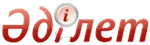 Об утверждении Программы развития регионов до 2020 годаПостановление Правительства Республики Казахстан от 28 июня 2014 года № 728      Примечание РЦПИ!
      Вводится в действие с 1 января 2015 года      В соответствии с Указом Президента Республики Казахстан от 18 декабря 2012 года № 449 «О мерах по реализации Послания Главы государства народу Казахстана от 14 декабря 2012 года «Стратегия «Казахстан 2050»: новый политический курс состоявшегося государства» Правительство Республики Казахстан ПОСТАНОВЛЯЕТ:
      1. Утвердить прилагаемую Программу развития регионов до 2020 года (далее – Программа).
      2. Центральным и местным исполнительным органам принять меры по реализации Программы.
      3. Ответственным центральным и местным исполнительным органам представлять информацию о ходе реализации Программы в соответствии с Правилами разработки, реализации, проведения мониторинга, оценки и контроля отраслевых программ, утвержденными постановлением Правительства Республики Казахстан от 18 марта 2010 года № 218 «Об утверждении Правил разработки, реализации, проведения мониторинга, оценки и контроля отраслевых программ».
      4. Признать утратившими силу некоторые решения Правительства Республики Казахстан согласно приложению к настоящему постановлению.
      5. Контроль за исполнением настоящего постановления возложить на Министерство регионального развития Республики Казахстан.
      6. Настоящее постановление вводится в действие с 1 января 2015 года.      Премьер-Министр
      Республики Казахстан                       К. Масимов  Утверждена         
постановлением Правительства
 Республики Казахстан    
 от 28 июня 2014 года № 728             Программа развития регионов до 2020 года                      1. Паспорт Программы   2. Введение      Программа развития регионов до 2020 года (далее – Программа) разработана в рамках реализации Послания Президента Республики Казахстан народу Казахстана «Стратегия «Казахстан – 2050»: новый политический курс состоявшегося государства» от 14 декабря 2012 года.
      Программа является одним из механизмов реализации Прогнозной схемы территориально-пространственного развития страны до 2020 года, утвержденной Указом Президента Республики Казахстан от 21 июля 2011 года № 118. 
      Прогнозная схема территориально-пространственного развития страны до 2020 года является «доктриной» новой региональной политики, целью которой является создание рациональной территориальной организации экономического потенциала и благоприятных условий для жизнедеятельности населения.
      С учетом новых задач, поставленных Главой государства, необходимо модернизировать всю систему регионального развития на современных принципах. Организация системы стратегического управления на внутриреспубликанском межрегиональном (трансрегиональном) и макрорегиональном уровне должна сопровождаться повышением роли институтов стратегического планирования государства, регионов, общественных объединений, бизнеса и экспертного сообщества.
      В прошедшие годы в Казахстане реализованы две Концепции региональной политики, направленные на выравнивание уровней социально-экономического развития регионов. Кроме этого, осуществлялась реализация программы развития сельских территорий на 2004 – 2010 годы, развития малых городов на 2004 – 2006 годы, Стратегии территориального развития страны до 2015 года. Также было принято (и в настоящее время действует) множество программных документов, в том числе государственные программы социального блока, форсированного индустриально-инновационного развития, отраслевые программы, программа занятости и другие. Все они в той или иной мере затрагивают отдельные аспекты регионального развития в регулируемых сферах.
      Вместе с тем следует признать, что, преследуя узковедомственный подход, указанные программные документы слабо сфокусированы на приоритетах государственной региональной политики, сформулированной в Прогнозной схеме территориально-пространственного развития страны до 2020 годы. Более того, критический анализ действующих программных документов выявил, что предусмотренные в них институциональные и административные ресурсы на практике оказались недостаточно скоординированными между собой, а зачастую – и дублирующими друг друга.
      В таких условиях объективно возникает требование объединения положений всех вышеуказанных программных документов вокруг одного стержня – развития регионов, или формирования центров экономического роста регионов.
      В качестве базовой идеологии региональной политики предлагается стратегия сбалансированного развития, основанная на рациональном балансе приоритетного развития перспективных центров экономического роста и поддержании регионов (различных типов систем населенных мест) с низким экономическим потенциалом на минимально достаточном уровне стандарта качества жизни. При этом такая единая Программа будет содержать конкретные и понятные инструменты государственной поддержки развития регионов согласно приоритетам формирования центров экономического роста как в рамках отдельных регионов, так и страны в целом.
      Настоящая Программа разработана на базе объединения следующих 5 (пяти) действующих программ: «Развитие регионов», «Программы развития моногородов на 2012 – 2020 годы», «Модернизации жилищно-коммунального хозяйства на 2011 – 2020 годы», «Ақ бұлақ на 2011 – 2020 годы», «Доступное жилье 2020».
      Программа направлена на повышение качества жизни населения (развитие инфраструктуры жизнеобеспечения– энерго- и теплоисточники, системы газо-, тепло-, электроснабжения, водоснабжения и водоотведения), развитие экономического потенциала регионов, а также на развитие регионов в соответствии с их функциональной типологией и экономическим потенциалом, определяет меры административно-правового и экономического характера, способствующие переходу их к внутренней консолидации, самоорганизации и саморазвитию на рыночных началах.
      При этом направления Программы напрямую связаны с основными отраслевыми приоритетами, обозначенными в принятых государственных и отраслевых программах, особенно в таких как «Управление водными ресурсами», «Дорожная карта бизнеса 2020», «Дорожная карта занятости 2020», «Агробизнес 2020».
      В целом по республике за счет республиканского бюджета регионам выделяется ежегодно порядка 300 млрд. тенге на развитие инженерной инфраструктуры.
      В этой связи, все проекты по развитию инженерной инфраструктуры необходимо рассматривать централизовано, через уполномоченный орган по развитию регионов.
      Проекты будут реализовываться в рамках существующих отраслевых и бюджетных программ государственных органов с согласованием уполномоченного органа по развитию регионов, в том числе на предмет применения материалов, оборудований и технологий.
      В комплексе с данными документами Программа реализует единую государственную политику по развитию регионов до 2020 года.
      Местные исполнительные органы при внесении изменений и дополнений в программы развития областей должны учитывать положения настоящей Программы.
      Государственные органы и иные организации, ответственные за достижение цели, целевых индикаторов, задач (направлений), показателей результатов, а также термины, употребляемые в Программе:
      1) агломерация – урбанизированное скопление близко расположенных населенных пунктов вокруг одного (моноцентрическая) или нескольких (полицентрическая) городов-ядер, объединенных между собой постоянными производственными, культурно-бытовыми и иными связями, а также имеющих тенденцию к территориальному слиянию.
      Основными критериями определения агломераций в Казахстане являются:
      демографическая емкость, что включает в себя высокую плотность населения региона, миграционный приток, ресурсную базу (земельные, водные, продовольственные ресурсы);
      логистический потенциал, что означает удобное географическое расположение, прохождение международных транспортных коридоров, наличие транспортного узла и инфраструктуры;
      экономический потенциал, то есть развитость города-центра (промышленный, сервисный, трудовой, финансовый, научный потенциал);
      административный статус города-центра (столица, город республиканского значения), что немаловажно в условиях Казахстана, поскольку предполагает контроль бюджетных ресурсов;
      2) моногород – город, где основная часть (20 % и более) промышленного производства и трудоспособного населения сосредоточена на одном или нескольких (немногих) градообразующих предприятиях, как правило, одного профиля и сырьевой направленности (моноспециализация), которые при этом определяют все экономические и социальные процессы, происходящие в городе.
      В категорию моногородов включены города с численностью населения от 10 до 200 тыс. человек, характеризующихся одним из следующих критериев:
      объем промышленного производства градообразующих предприятий города в основном добывающего сектора составляет более 20% от общегородского объема производства (моноспециализация);
      на градообразующих предприятиях города занято более 20% от общей численности занятого населения;
      города, в которых градообразующие предприятия частично работают или приостановили деятельность.
      При этом ко многим моногородам административно подчинены пригородные поселки и сельские населенные пункты, экономически тесно связанные с городом;
      3) малый город – город с численностью населения до 50 тысяч человек;
      4) опорный сельский населенный пункт – благоустроенный сельский населенный пункт, в котором будут созданы производственная и социальная инфраструктура для обеспечения необходимых социальных стандартов проживающему в нем населению и жителям прилегающих территорий;
       5) приграничные территории – территории административно-территориальных образований и населенных пунктов, расположенных на расстоянии до 50 км от государственной границы; 
      6) центры экономического роста – конкретные территории (населенные пункты), выполняющие в экономике страны или региона функцию источника инноваций и прогресса, являющиеся благодаря «эффекту масштаба» полюсами притяжения (концентрации) факторов производства, а также где размещаются предприятия динамично развивающихся отраслей, производящие новые товары и услуги.
      В настоящей Программе в число центров экономического роста включены:
       в масштабах страны – города «первого уровня» (агломерации с центрами в городах Астана, Алматы, Шымкент и Актобе) и города «второго уровня» (областные центры, города Семей и Туркестан); 
      в масштабах региона – города «третьего уровня» (перспективные малые и моногорода), районные центры, сельские населенные пункты (далее – СНП), в том числе опорные, приграничные территории;
       7) города «первого уровня» – агломерации с центрами в городах Астана, Алматы, Шымкент и Актобе; 
       8) города «второго уровня» – областные центры, а также города Семей и Туркестан, являющиеся крупными экономическими и культурными центрами, имеющие развитую производственную и социальную инфраструктуру; 
       9) города «третьего уровня» – малые и моногорода, имеющие перспективы экономического развития и роста численности населения; 
       10) депрессивный регион – административно-территориальная единица, характеризующаяся наличием негативных тенденций в сфере занятости, экологии, предоставления социальных услуг в результате длительного (пять и более лет) спада производства, низкого инфраструктурного обеспечения (дороги, телефонная связь, энергоснабжение, теплоснабжение); 
       11) уполномоченный орган – центральный исполнительный орган Республики Казахстан, осуществляющий руководство, а также межотраслевую координацию в сфере регионального развития; 
       12) координатор Программы на местном уровне – исполнительный орган, финансируемый из местного бюджета, определяемый акимом области, городов Астаны и Алматы ответственный за реализацию Программы на местах; 
       13) межведомственная комиссия по вопросам региональной политики – консультативно-совещательный орган при Правительстве Республики Казахстан по вопросам региональной политики (далее – МВК); 
      14) «якорный» инвестиционный проект – средний и крупный инвестиционный проект Карты индустриализации, реализуемый в несырьевых секторах экономики Казахстана и направленный на диверсификацию экономики малого или моногорода, на котором планируется создание не менее 50 постоянных рабочих мест.   3. Анализ текущей ситуации      На современном этапе региональная политика Казахстана призвана обеспечить формирование рациональной территориальной организации, которое включает стимулирование и регулируемое развитие процессов урбанизации и агломераций, являющихся важнейшими точками экономического роста национальной экономики, развитие и поддержку перспективных населенных пунктов, обладающих экономическим и демографическим потенциалами, что соответствует мировым тенденциям развития процессов урбанизации и регионального развития.
      По данным Агентства Республики Казахстан по статистике и Всемирного банка коэффициент урбанизации в Казахстане составляет около 54 – 55 %, что является самым большим коэффициентом для стран Центральной Азии, но сильно отстает от развитых стран. Коэффициенты урбанизации таких стран как Австралия, Канада и США определенные с учетом данного метода, находится в диапазоне 70 – 80 %.
      Растущие города, возрастающая мобильность населения и повышение специализации производства являются неотъемлемыми спутниками развития. Эти изменения особенно заметны в Северной Америке, Западной Европе и Северо-Восточной Азии. Однако и в странах Восточной и Южной Азии и Восточной Европы сегодня происходят аналогичные по своим масштабам и темпам перемены.
       Следует отметить, что в настоящее время формируется новая территориальная организация Казахстана. Это выражается, в первую очередь, в опережающем росте крупных городов – агломераций. 
      Рассматривая основные тенденции формирования городских агломераций в современном Казахстане, следует отметить их неоднородность, связанную с выраженной природной зональностью территории и унаследованными от плановой экономики особенностями расселения.
      Территории, расположенные между центрами экономического роста и обеспечивающие транспортную связь, получат дополнительные импульсы роста благодаря увеличению грузопотоков, распространению инноваций, развитию инфраструктуры. Поэтому они превращаются в оси (коридоры) развития, определяющие вместе с «полюсами роста» пространственный каркас экономического роста всего региона или страны.
      С другой стороны, слом сложившихся в плановой экономике центров, например, неперспективных моногородов, малых городов и СНП, привел к появлению зон депрессивности и вызвал болезненные социальные процессы в обществе (эмиграция населения, деградация инфраструктуры, рост безработицы, социальная маргинализация).
      Несмотря на происходящие процессы в территориальной организации страны, в региональной политике сохраняются прежние подходы, в частности в вопросах финансирования регионов (бюджетная политика). Так, продолжается практика направления бюджетных средств на развитие отдельных населенных пунктов, не имеющих перспектив экономического роста и соответствующего демографического потенциала.
      В этой связи следует концентрировать ресурсы государства на действительно необходимых и перспективных проектах в регионах. Это в конечном итоге приведет к высокой эффективности бюджетных расходов. Кроме того, при определении проектов приоритеты будут отдаваться проектам, применяемых инновационные технологии.
      Категоризация экономических территорий согласно новой региональной политике – города «первого уровня» (Агломерации), города «второго уровня» (областные центры, города Семей и Туркестан), города «третьего уровня» (моно- и малые города), опорные населенные сельские пункты, приграничные территории.
      Города «первого уровня» (агломерации)
      Городские агломерации объективно становятся ключевыми формами современного расселения в большинстве стран мира, их формирование знаменует новый урбанистический переход.
      В США более 76 % всего населения проживает в агломерациях, крупнейшими из которых являются Нью-Йоркская (11,3 тыс. кв. км, 23,3 млн. человек) и Лос-Анджелесская (5,8 тыс. кв. км, 18,6 млн. человек) агломерации.
       Агломерациями мирового уровня в Европе являются Лондонская (11 тыс. кв. км, 13,4 млн. человек) и Парижская (12 тыс. кв. км, более 12 млн. человек). 
       Быстрыми темпами формируются урбанизированные территории в Китае – Шанхай (7,1 тыс. кв. км, 18,6 млн. человек), Бразилии – Рио-де-Жанейро (4,6 тыс. кв. км, 12,1 млн. человек), Аргентине – Буэнос-Айрес (2,7 тыс. кв. км, 14,6 млн. человек), Индии – Колката (1,8 тыс. кв. км, 15,6 млн. человек) и других развивающихся странах. 
       Свою специфику имеет развитие агломераций в развивающихся странах. Для них характерна модель растущего сосредоточения населения и всех сфер экономики в немногих ведущих и крупнейших центрах. Переток населения из сельской местности в крупные и крупнейшие центры будет продолжаться высокими темпами. 
       Если развитие городских центров «пускается на самотек», неконтролируемые процессы миграции населения из сельской местности могут вести к формированию чрезмерной нагрузки на мощности жилищно-коммунальной инфраструктуры, возникновению на периферии городских поселений зон социально-экономической маргинализации, содействовать дальнейшему закреплению межрегиональных диспропорций и служить препятствием для диверсификации экономики. 
       Подобные тенденции характерны для многих городских агломераций в странах Латинской Америки и Африки, способствуя консервации не только экономической отсталости и неравенства, но и социальной нестабильности. 
      Незавершенный демографический переход в большинстве из них создает дополнительные условия для роста статистически фиксируемой численности населения агломераций. Опасность такой «ложной урбанизации» на крупногородской стадии заключается в формировании перегруженных городов и перенаселенной пригородной зоны, по сути сохраняющей сельский уклад жизнедеятельности в отсутствие выраженной городской экономики.
       Согласно докладу «Развитие городских агломераций Китая – 2010», представленному Институтом географических наук и природных ресурсов Академии наук КНР, Китай создает 23 городские агломерации. 
      Городские агломерации являются самыми перспективными районами в будущей структуре экономического развития Китая. Через 10-20 лет Китай должен создать группы самых конкурентоспособных и инновационно продвинутых агломераций мирового уровня, а численность населения каждой должна быть не менее 20 млн. человек.
       В настоящее время в Казахстане городами «первого уровня» определены агломерации с центрами в городах Астана, Алматы и Шымкент, которые относятся к агломерациям первого уровня и с центром в городе Актобе, который относится к агломерации второго уровня (перспективная агломерация), так как формирующиеся городские агломерации концентрируют более трети всего населения страны. 
       Наиболее масштабные из них (с учетом численности населения и сложности структуры агломерации, включающей город-центр с пригородами) развиваются вокруг Алматы и Шымкента. Астана, стремительный рост которой обусловлен современной политикой государства, направленной на повышение роли новой столицы в системе расселения, еще не успела сформировать развитую пригородную зону. На западе республики перспективным является будущая агломерация с центром в городе Актобе. 
      При этом в состав Астанинской агломерации тяготеют город Караганда и прилегающие к нему населенные пункты (города-спутники, поселки), способные образовать единое агломерационное образование.
      Полноценная реализация агломерационных эффектов у агломерации второго уровня (Актобе) прогнозируется лишь в долгосрочной перспективе, ориентировочно не ранее 2017 года.
      Агломерации в Казахстане определены по основным критериям формирования и развития городских агломераций:
      1) демографическая емкость, что включает в себя высокую плотность населения региона, миграционный приток, ресурсную базу (земельные, водные, продовольственные ресурсы) (таблица 1).      Таблица 1. Информация по численности и демографической емкости агломераций на начало 2012 года      В 2012 году численность населения городов «первого уровня» составила 5 554,5 тыс. человек, что составляет 33,3 % от общей численности населения Республики Казахстан, или более 41,8 % от городского населения страны. При этом численность населения городов Астана, Алматы и Шымкент превышает уровень, за которым в условиях Казахстана реализуются агломерационные эффекты (500 тыс. человек), тогда как численность населения города Актобе пока не достигает этого уровня.
      Применительно к проблеме агломерационного развития в Республике Казахстан важным является вопрос ограничения неконтролируемого роста численности населения в городах-центрах, что загружает городскую инфраструктуру.
       2) логистический потенциал, что означает удобное географическое расположение, прохождение международных транспортных коридоров, наличие транспортного узла и инфраструктуры; 
      В настоящее время определены границы агломераций и населенных пунктов, входящих в зону влияния агломераций (включая города-спутники, соседние города, поселки, села). Для делимитации (установления границ) агломерационного ареала использован метод изохрон, заключающийся в определении границ агломерации, исходя из затрат времени, необходимого для поездки в центр агломерации. В качестве границы агломерации принята 1,5-часовая изохрона для агломераций первого уровня и 1,0-часовая изохрона для агломераций второго уровня. При помощи данного метода идентифицированы поселения в пределах территории агломерации:
      в 1,5-часовую изохрону транспортной доступности Астанинской агломерации входят Аршалынский, Целиноградский и Шортандинский районы Акмолинской области;
      в зону влияния Алматинской агломерации входят: центр (центр) – город Алматы, населенные пункты пригородной зоны, к которым относятся пять административных районов Алматинской области: Карасайский, Талгарский, Илийский, Енбекшиказахский, Жамбылский, а также территория Капшагайской городской администрации. Территория зоны влияния определена, исходя из наиболее тесных связей города и пригородов (ежедневная трудовая маятниковая миграция составляет порядка 250 тыс. человек1), и учитывает размещение сложившихся городов-спутников Капшагай, Каскелен, Талгар, Есик, села Узынагаш и четырех новых городов-спутников Gate City (финансовый центр), Golden City (культурный центр), Growing City (промышленный центр), Green City (туристический центр);
      в зону влияния Шымкентской агломерации входят: центр – город Шымкент, город Арысь, Байдибекский, Тюлькубасский, Казыгуртский, Толебийский, Ордабасынский и Сайрамский районы;
      в 1,0-часовую изохрону транспортной доступности перспективной Актюбинской агломерации входят центр – город Актобе, города Хромтау, Алга, Кандыагаш, ряд сельских населенных пунктов Алгинского, Каргалинского, Мартукского, Мугалжарского, Хобдинского и Хромтауского районов.
      Предполагается увеличение логистического потенциала в агломерациях в связи со строительством международных транспортных коридоров, которые проходят через города Алматы, Шымкент, Актобе2, Астана.
___________________
1Источник: АО «Институт экономических исследований» и местные исполнительные органы.
2Проект «Западная Европа - Западный Китай».      Вместе с тем, на сегодняшний день отсутствуют статистические данные по пассажирскому обороту, что затрудняет определение транспортной доступности между городом- центром и городами-спутниками. 
      3) Экономический потенциал, то есть развитость города-центра (промышленный, сервисный, трудовой, финансовый, научный потенциал).
       Астана – столица республики, город, являющийся одним из лидеров социально-экономического развития страны. Определяющее воздействие на динамичное развитие города, близлежащих областей и пространственной структуры страны в целом оказало решение о переносе столицы. Выгодное экономико-географическое расположение в сочетании с большим объемом материальных, финансовых и трудовых ресурсов имеет первостепенное значение для формирования города Астаны в качестве центра агломерации, агломерационный потенциал развития которого еще не реализован. 
       Доля ВРП города в республиканском объеме составляет 8,5 % (данные за 2012 год). Основу экономики города составляют: прочие услуги (26,9 %), оптовая и розничная торговля (22,7 %), транспорт и связь (14,7 %), строительство (12,3 %). 
       Анализ уровня жизни населения города выявил положительную динамику практически по всем рассматриваемым показателям. Экономически активное население города Астаны составило в 2012 году 417,6 тыс. человек и за период 2000 – 2012 годов выросло в 2,3 раза. 
      Алматы – крупнейший мегаполис страны, активно формирующийся как агломерационный центр. В зону притяжения города Алматы входят города Талгар, Есик, Каскелен, Капшагай и прилегающие к ним поселки и села с тесными экономическими, трудовыми и социальными связями. Город Алматы отличается высокой концентрацией человеческих, финансовых ресурсов, образовательного и научного потенциала, развитой инфраструктурой, обеспечивающей связь с национальным и мировым рынками.
      Анализ отраслевой структуры ВРП города Алматы показывает, что экономическую базу города составляет сектор услуг (включая операции с недвижимым имуществом, финансы, образование, здравоохранение и прочие услуги, кроме торговли и ремонта – 45,5 %). Вторая позиция по удельному весу приходится на оптовую/розничную торговлю – 33,9 %, затем следуют транспорт и связь – 15,0 %, промышленность – 5,6 %, строительство – 3,2 %.
       Экономически активное население города составило в 2012 году 774,7 тыс. человек и за период 2008 – 2012 годов выросло на 9,8 %. 
      В настоящее время развитие пригородной зоны города Алматы осуществляется в рамках принятой Комплексной схемы градостроительного планирования территорий пригородной зоны города Алматы.
      Шымкент – административный, социально-экономический, научный, образовательный и культурный центр Южно-Казахстанской области. При этом город с его экономическим потенциалом может стать агломерационным центром юга страны. Вместе с тем необходимо регулирование данного процесса с целью недопущения его развития в формате «ложной урбанизации».
       В период 2008 – 2012 годов наблюдался ежегодный прирост численности населения города Шымкента в среднем на 2,1 %. 
      Город Актобе является административным центром Актюбинской области. Территория города Актобе, включая административно подчиненные пять сельских округов (Благодарный, Каргалинский, Курайлинский, Новый, Саздинский), равна 2,3 тыс. кв.км. Доля промышленного производства в областном объеме составляет 17,7 процентов, то есть 232,7 млрд. тенге (по данным за 2012 год). Основной удельный вес приходится на обрабатывающую промышленность 77 процентов;
      4) административный статус города-центра (столица, город республиканского значения), что немаловажно в условиях Казахстана, поскольку предполагает контроль бюджетных ресурсов.
      В настоящее время финансирование регионов в республике происходит в рамках сложившейся системы межбюджетных отношений, которая основана на перераспределении бюджетных средств из регионов-доноров в регионы-реципиенты (предоставление бюджетных субвенций отстающим в экономическом плане областям). Такая система межбюджетных отношений в республике в недостаточной мере стимулирует местные исполнительные органы (как регионов-доноров, так и регионов-реципиентов) к увеличению темпов роста социально-экономического развития своих территорий.            SWOT-анализ развития агломераций в Казахстане      Города «второго уровня» (областных центров, городов Семей и Туркестан)
       В настоящее время в Казахстане к городам «второго уровня» относятся 14 городов, из них 12 городов являются административными центрами 12 областей (города Кокшетау, Талдыкорган, Атырау, Уральск, Тараз, Караганды, Костанай, Кызылорда, Павлодар, Петропавловск, Усть-Каменогорск, Актау), 2 города являются городами областного значения (Семей, Туркестан). 
      Численность населения городов «второго уровня» на 1 января 2013 года составила 3594,4 тыс. человек, что составляет 21,3 % от общей численности населения Республики, или порядка 40 % от городского населения страны. За рассматриваемый период во всех городах второго уровня наблюдается рост численности населения, что связано как с положительными значениями естественного прироста населения, так и сложившейся положительным сальдо миграции населения.
      Сравнительный анализ основных показателей социально-экономического развития этих городов показал, что большинство городов являются центрами притяжения и концентрации производственных, финансовых и трудовых ресурсов в своих регионах.             Таблица 2. Основные социально-экономические
           показатели городов «второго уровня» за 2012 год      Объем промышленного производства городов «второго уровня» в 
 2012 году составил 3,33 трлн. тенге, что составляет порядка 20 % от общереспубликанского объема промышленного производства. За 
2008 – 2012 годы общий объем промышленного производства городов второго уровня увеличился на 30,5 %.
      В городах второго уровня хорошо развиты отрасли обрабатывающей промышленности. Так, анализ структуры промышленного производства этих городов показал, что в большинстве доля обрабатывающей промышленности в общем объеме промышленного производства превышает 70 %. В городах Атырау, Караганде и Актау удельный вес обрабатывающей отрасли в общем объеме промышленного производства в 2012 году составлял 46 – 50 %.
      Основными проблемами инженерной инфраструктуры городов «второго уровня» являются высокий износ водопроводных, канализационных, тепловых и электрических сетей, автомобильных дорог.        Таблица 3. Степень износа коммунальной инфраструктуры      Города «третьего уровня» (моно- и малые города)
      В настоящее время в Казахстане насчитывается 41 малый город, численность населения, которых по состоянию на 1 января 2013 года составляет 904,2 тыс. человек. 33 малых города являются административными центрами соответствующих сельских районов. 8 малых городов не являются центрами сельских районов. По географическому месторасположению можно выделить следующие типы городов:
      в зоне влияния агломераций – Акколь, Алга, Кандыагаш, Есик, Капшагай, Каскелен, Талгар, Ленгер;
      вдоль автомобильных и железнодорожных магистралей республиканского и международного значения – Акколь, Атбасар, Ерейментау, Есиль, Макинск, Щучинск, Алга, Кандыагаш, Шалкар, Жаркент, Капшагай, Каскелен, Сарканд, Аягоз, Шу, Приозерск, Аральск, Эмба, Ушарал, Уштобе, Зайсан, Шар, Шемонаиха, Арысь, Сарыагаш, Булаево, Мамлютка, Тайынша;
      на приграничных территориях – Жаркент, Ушарал, Зайсан, Сарыагаш, Шардара, Шар, Шемонаиха, Мамлютка, Булаево.
      Перечень моногородов включает 27 городов, численность населения которых составляет 1,53 млн. человек, или 16,8 % городского населения страны, из них 16 городов являются административными центрами соответствующих районов. В моногородах сосредоточена значительная часть промышленного потенциала Казахстана3. 
      По транспортному расположению моногорода можно разделить на две группы: города, находящиеся вдоль железнодорожных линий (20 городов), и города, находящиеся в отдалении от железных дорог либо в железнодорожном тупике (7 городов).
      Из 27 моногородов страны вдоль автомобильных дорог международного значения находятся 7 городов, республиканского значения – 14, местного значения – 7.
      Несмотря на общий рост населения в 41 малом городе в сравнении с показателями 1999 года (на 14,3 %), в большинстве малых городов численность населения снизилась. Также, несмотря на общий рост населения в моногородах за десятилетний период (на 4 %), в 11 из них произошло сокращение численности населения на 11,8 %4.
___________________
3 На территории г. Хромтау Актюбинской области добывается весь объем хромовой руды в Казахстане и 95 % хромовых руд в СНГ, г. Степногорск является центром промышленного производства, занимающим значительную долю в общем объеме промышленного производства Акмолинской области.
4 Источник: данные по малым и моногородам представлены АО «Институт экономических исследований» и местными исполнительными органами.      Среднедушевые денежные доходы населения малых городов составляют лишь 65 % от среднереспубликанского уровня, тогда как среднедушевые доходы большинства моногородов не достигают среднеобластного уровня. Так, в городах Аркалык, Кентау, Балхаш, Сарань среднедушевые денежные доходы составили 80 – 85 % к среднеобластному уровню. Основными источниками доходов населения моногородов являются заработная плата на предприятиях и организациях (в основном бюджетных), доля, которой составляет в общей сумме доходов 50– 60 %, пенсии, стипендии, различные пособия составляют до 20 – 30 % доходов, поступления от подсобного хозяйства – 10 – 15 %, остальное – помощь близких и друзей. 
      Общий объем промышленного производства малых городов в 2012 году составил 719 311 млн. тенге, что составляет 4,26 % от общереспубликанского объема промышленной продукции. Промышленное производство в малых и моногородах характеризуется выраженной специализацией на одной-двух отраслях, а другие отрасли развиты незначительно, либо промышленные предприятия вообще отсутствуют.
      В большинстве малых и моногородов страны образовался комплекс проблем, в основном связанных с состоянием бывших градообразующих предприятий или доминирующей отрасли.
      Одна из проблем – неудовлетворительное состояние инженерной и социальной инфраструктуры. Высокий износ водопроводных, канализационных, тепловых и электрических сетей требует значительных финансовых вложений. Так, в половине моногородов (14 городов) износ электрических сетей достигает 70 %.
      Неудовлетворительное состояние производственной инфраструктуры является одной из ключевых проблем, сдерживающих развитие малых и моногородов. Особенно остро стоит проблема транспортной удаленности и плохого состояния автомобильных дорог.        Таблица 4. Информация по наиболее критичным показателям
                        среди малых/моногородов      Для разработки эффективных мер по развитию малых и моногородов Казахстана изучались успешные примеры зарубежных стран в развитии подобных населенных пунктов. 
       Учитывая характер и специфику сложившейся ситуации в малых городах, для Казахстана возможна адаптация и применение опыта таких стран, как США, Швеция, а также в целом Европейского союза (ЕС). 
      К примеру, в результате снижения добычи угля и объемов производства текстильной промышленности город Биг Стоун Гэп (США) оказался в тяжелой социально-экономической ситуации. Благодаря реструктуризации экономики города и использованию преимущества близости к природе и рекреационным местам удалось стабилизировать уровень безработицы и увеличить численность населения города.
       Другой пример: зависимость города Фармвилль от табачной отрасли была ликвидирована через диверсификацию экономики города путем агрессивной поддержки МСБ и «переманивание» бизнеса из большого города. Здесь были использованы преимущества близости большого города, 2-х железнодорожных линий и шоссе. 
       Одним из успешных примеров превращения недостатков в преимущества служит город Кируна (Швеция). В результате снижения объемов добычи железа и сокращения занятых город оказался на грани банкротства. Для диверсификации экономики города градообразующее предприятие вложило масштабные инвестиции в развитие НИОКР, аэрокосмической отрасли и туристской индустрии. 
       Смена технологических укладов привела к тотальному сокращению занятых в традиционных отраслях промышленности (в текстильной промышленности – более чем на половину, в металлообработке – на треть) и безработице в 27 % в городе Хелмонд (Нидерланды). В результате принятых мер властями в город были привлечены многочисленные отечественные и иностранные компании, характеризующиеся «пулом», технологическими новациями, ориентированные на широкое использование НТП и предпринимательство, активно действующие на международном рынке. Численность города возросла с 48 до 70 тыс. человек, а безработица сократилась с 27 до 6,8 %. 
      В Польше политика развития малых городов преследовала цель повышения грамотности населения и развития человеческого капитала. В связи с этим были реализованы проекты по развитию транспортной инфраструктуры, развитию альтернативных источников энергии, информационного общества, улучшению окружающей среды, улучшению образования.
      Разные страны выбирали разные пути для решения проблем своих моногородов. Наиболее близки к нашим проблемы моногородов таких стран, как Германия, Австралия, Япония и США.
      Например, в Германии для решения проблем, возникших в связи со спадом в угольной промышленности Рурского бассейна, государством был введен налог – «угольный пфеннинг» для субсидирования угольной отрасли.
      Примечателен в мировой практике развития моногородов опыт города Теннант-Крик (Австралия). После истощения угольных шахт города для сохранения уровня занятости государством и градообразующим предприятием был организован переезд специалистов и шахтеров на другие месторождения, что позволило сохранить не только рабочие места, но и кадровый потенциал.
      В Японии решение проблем моногородов также осуществлялось совместно государством и градообразующим предприятием. Здесь был организован перевод части сотрудников на производственные мощности компании в других городах. При этом градообразующим предприятием были созданы новые малые предприятия в различных сферах экономики (электроника и информационные системы; производство товаров для жизни и продуктов питания; создание технопарка).
      Одним из успешных примеров диверсификации экономики моногорода считается опыт города Бирмингем (США). Используя естественные преимущества города и продуманную политику правительства по привлечению инвестиций (например, мелких производителей на свободные производственные площади, развитие инфраструктуры высшего образования и другие меры), город смог решить проблемы, связанные с закрытием градообразующих металлургических предприятий.
      Как видно из мировой практики наиболее успешными в решении своих проблем оказались города, в которых прослеживалась высокая совместная заинтересованность как со стороны государства, так и со стороны градообразующего предприятия.
      Значительный прогресс наблюдается в тех городах, где основные усилия были направлены на стимулирование предпринимательства – курсы переподготовки, организация бизнес-инкубаторов, создание новых производств градообразующим предприятием, налоговые льготы.       SWOT-анализ развития моно- и малых городов в Казахстане:      Сельские территории
       По итогам мониторинга социально-экономического развития насчитывается 6 838 СНП, в которых проживает 7,7 млн. человек. Из общего количества СНП 1080 соответствует высокому, 5293 – среднему потенциалу развития, 119 являются районными центрами, а 2382 – центрами сельских и поселковых округов. При этом, более половины СНП являются малочисленными и в них проживает всего 9,3 % сельских жителей. 
      Доступ к централизованному водоснабжению имеют 74 % сельского населения, а 23 % автомобильных дорог местного значения требуют капитального ремонта.
      Решение вопросов развития сельских территорий предусмотрено в рамках различных программных документов, однако отсутствие комплексного подхода в данном направлении не позволяют достичь желаемых результатов.
       Так несмотря на господдержку положительное сальдо миграции сельского населения только в двух областях Алматинской и Мангистауской, что связано отсутствием достаточной работы в региональной политике по сельским населенным пунктам. Отток населения из сел в основном в аграрных регионах (Западно-Казахстанская область, Восточно-Казахстанская область, Северо-Казахстанская область, Южно-Казахстанская область, Костанайская область).  Прирост/убыль сельчан за счет миграции (2011 – 2013)Весь объем господдержки в регион в денежном выражении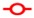 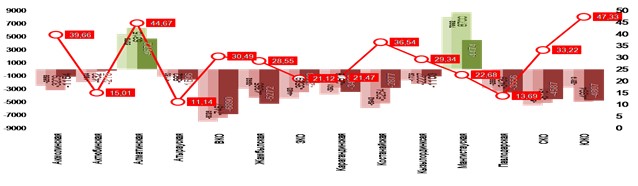       В связи с этим, наряду с решением общих проблем развития сельских территорий, необходимо приступить к новому этапу комплексного развития опорных СНП с обеспечением более высокого уровня жизни сельского населения.
       Для развития опорных сел был изучен опыт развития сельских территорий Республики Беларусь. 
       В Республике Беларусь реализовывалась Государственная программа возрождения и развития села на 2005 – 2010 годы, которая была направлена на создание условий для приоритетного социально-экономического развития села и повышения эффективности работы агропромышленного комплекса. 
       Основными целями и задачами этой Государственной программы являлись: 
       возрождение и развитие социальной и производственной сфер белорусского села, обеспечение условий для устойчивого ведения сельскохозяйственного производства; 
       повышение доходов сельского населения, создание основ для престижности проживания в сельской местности и улучшения демографической ситуации на селе; 
       обеспечение эффективного производства сельскохозяйственной продукции и продовольствия в объемах, достаточных для внутреннего рынка и формирования экспортных ресурсов. 
       Проводниками социальных стандартов на селе были определены агрогородки. 
      В этом документе агрогородок определяется как качественно новый тип сельских поселков: агрогородок – благоустроенный населенный пункт с численностью населения, как правило, менее тысячи человек, в котором будут созданы производственная и социальная инфраструктуры для обеспечения социальных стандартов проживающему в нем населению и жителям прилегающих территорий.
       Агрогородки создаются на основе административно-территориальных единиц базового уровня, территория которых является исторически устоявшимися административными образованиями. При реализации Программы агрогородки были подразделены на две группы. Первая – это селения, где курс на создание полноценного поселения был взят и реализуется давно и последовательно. Здесь различная модификация и совершенствование имеют планомерный характер и не воспринимаются чем-то чрезвычайным, радикальным. Другие поселения, чтобы обрести статус агрогородка должны значительно преобразиться по многим аспектам. В этом случае требуются вполне заметные и кардинальные новшества, требующие значительных финансовых вливаний. 
      Достигнутые позитивные результаты в Республике Беларусь делают актуальным применение подобных подходов и инструментов в развитии опорных СНП в рамках реализации новой региональной политики Республики Казахстан.      Приграничные территории
      Общая протяженность государственной границы Республики Казахстан по суше составляет 13 394 км. В республике насчитывается 12 приграничных областей, 62 приграничных района и 1297 населенных пунктов, расположенных на их территории.
       Это обстоятельство предопределяет высокую степень актуальности развития и использования всех преимуществ, связанных с подобным положением и одновременно необходимость учета и нивелирования вытекающих из этого недостатков. 
      В южных регионах страны в силу густо заселенности приграничных территорий сопредельных стран, а также наличия развитой инфраструктуры, транспортной доступности и приграничной торговли имеются все предпосылки для динамичного роста социально-экономического потенциала населенных пунктов.
       Для стран с переходной экономикой приграничное положение наиболее экономически выгодно в случае «разности потенциалов» – когда за границей расположен более развитый сосед, заинтересованный в переносе части производства на территорию с конкурентными преимуществами: более дешевой рабочей силой и инфраструктурой при низких транспортных издержках (пример штата Сонора в Мексике на границе с США, границы Чехии, Венгрии со старыми странами ЕС). Но даже при соседстве с развитыми странами приграничный эффект проявляется слабо, если институциональная среда остается неблагоприятной для инвестиций (напр., северо-западная граница России и ЕС). 
      На границе Казахстана и России «разности потенциалов» нет, соседние регионы России не имеют явного преимущества в развитии, как и регионы Казахстана. Высокий душевой ВРП в западных областях Казахстана и Тюменской области остается статистической величиной, большая часть нефтегазовых доходов централизуется в центральный бюджет, что препятствует ускоренному развитию и созданию новых рабочих мест в самих регионах. Приграничное взаимодействие средне- или слаборазвитых регионов невелико или имеет узкую номенклатуру обмена, значительную долю теневой торговли.
      В юго-восточных приграничных регионах страны усиливаются такие негативные факторы, как быстрый темп роста экономики соседних государств, отток населения в города и депопуляция значительных территорий, демографическое давление на приграничные регионы страны со стороны соседних государств.
      Так в 2000 г. в Китае принята программа «Стратегия широкомасштабного развития Запада». На ближайшие годы официальным лозунгом экономического развития Китая провозглашен «Стабильный Восток, развивающийся Запад». В 2000 – 2009 гг. валовый внутренний продукт (далее – ВВП) Западного Китая ежегодно увеличивался в среднем на 11,9 %, что превысило средний уровень по стране. Тенденция быстрого роста сохранялась и в 2009 г., когда страна переживала не самые лучшие времена в условиях мирового финансового кризиса. Темп роста ВВП в Западном Китае оказался на 2,8 % выше, чем в восточной части страны5. При этом наблюдается депопуляция численности населения Восточно-Казахстанской области в 2003 году составляла 1 466 тыс. человек то к 2013 году она снизилась до 1 394 тыс. человек.
___________________
5 В рамках стратегии освоения запада страны наиболее важными считаются следующие мегапроекты: отведение водных ресурсов с юга на север; Цинхай-Тибетская железная дорога; газопровод «Запад-Восток»; линия электропередачи между западным и восточным регионами. Осуществляется также крупномасштабный и дорогостоящий экологический проект, предусматривающий восстановление лесо-травяного покрова на рекультивируемых пахотных угодьях в западных районах Китая.      Вместе с тем, динамично развивающийся товарооборот с Китаем, создание международных центров приграничной торговли, принятые меры по развитию транспортных сообщений вглубь территорий республики с выходом в другие страны, огромный туристический потенциал создает предпосылки для развития экономики этих регионов.
      За счет высокой транспортной доступности наблюдается высокая интеграция приграничных территорий Республики Казахстан и Российской Федерации, где расположены 12 российских и 7 казахстанских регионов. Казахстанские регионы в полной мере являются своеобразным «окном в Россию, Единое экономическое пространство и на запад» для Казахстана.
      По уровню социально-экономического развития к высокоразвитым приграничным регионам относятся Восточно-Казахстанская область (российская зона приграничья) и Атырауская, развитым – Южно-Казахстанская область, среднеразвитым – Актюбинская, Алматинская, Восточно-Казахстанская (китайская зона приграничья) Жамбылская, Западно-Казахстанская область, Северо-Казахстанская область, Костанайская, Павлодарская, низкоразвитым – Кызылординская.
      В связи с этим, наряду с решением общих проблем развития сельских территорий, необходимо приступить к новому этапу комплексного развития приграничных территорий, позволяющий обеспечить комплексность и гармоничность социально-экономического развития.   4. Цель, задачи, целевые индикаторы и показатели результатов
реализации Программы   4.1. Цель Программы      Создание условий для развития социально-экономического потенциала регионов через формирование рациональной территориальной организации страны, стимулирование концентрации населения и капитала в центрах экономического роста.                  4.2. Целевые индикаторы Программы   4.3. Задачи      Достижение цели Программы на предстоящий период до 2020 года будет осуществляться решением следующих задач: 
      1) формирование конкурентоспособной экономики регионов;
      2) совершенствование территориального и градостроительного развития страны;
      3) обеспечение комфортных условий проживания населения, включая улучшение состояния окружающей среды, жилищного фонда, коммунальной и транспортной инфраструктуры;
      4) эффективное и рациональное обеспечению населения питьевой водой и услугами водоотведения;
      5) комплексное решение проблем развития жилищного строительства, обеспечивающему дальнейшее повышение доступности жилья для населения.   4.4. Показатели результатов реализации Программы      В результате реализации Программы предусматривается увеличение финансовой поддержки региональному развитию и продвижению региональных инициатив по активизации потенциала роста.       Города «первого уровня» (агломерации)      Города «второго уровня» (областных центров, городов Семей и Туркестан)      Города «третьего уровня» (малые и моногорода)
      1. К 2020 году реализация в каждом малом и моногороде не менее 1-2 «якорных» инвестиционных проектов.      Сельские территории
      1. К 2020 году рост денежных доходов сельского населения на 30% (факт 2013 года – 335,3 тыс. тенге).      2. Рост численности населения в опорных СНП увеличится на 20% (факт 2013 года – 934,2 тыс. человек).      Приграничные территории
      К 2020 году рост численности населения в опорных СНП, расположенных на приграничных территориях увеличится на 10% (факт 2013 года – 175.2 тыс. чел.).      Государственные органы, ответственные за достижение целей, целевых индикаторов, задач, показателей результатов: Министерство регионального развития Республики Казахстан, Министерство экономики и бюджетного планирования Республики Казахстан, Министерство финансов Республики Казахстан, Министерство транспорта и коммуникаций Республики Казахстан, Министерство окружающей среды и водных ресурсов Республики Казахстан, акимы областей, городов Алматы и Астаны.   5. Этапы реализации Программы      Программа будет реализовываться в 2015 – 2019 годах без разбивки на этапы. В рамках Программы предусматривается решение задач по: 
      1) формированию конкурентоспособной экономики регионов;
      2) совершенствованию территориального и градостроительного развития страны;
      3) обеспечению комфортных условий проживания населения, включая улучшение состояния окружающей среды, жилищного фонда, коммунальной и транспортной инфраструктуры;
      4) эффективному и рациональному обеспечению населения питьевой водой и услугами водоотведения;
      5) комплексному решению проблем развития жилищного строительства, обеспечивающему дальнейшее повышение доступности жилья для населения.
      Данные задачи, направленные на создание условий, обеспечивающих развитие социально-экономического потенциала регионов, будет осуществляться на основе интенсивного развития высокоурбанизированных зон, обеспечения благоприятной среды жизни населения, территориальной концентрации людей и капитала в перспективных районах и приоритетных точках роста:
      1) городов «первого уровня» (агломераций с центрами в городах Астана, Алматы, Шымкент и Актобе);
      2) городов «второго уровня» (областных центров, городов Семей и Туркестан);
      3) городов «третьего уровня» (малых и моногородов);
      4) сельских территорий, включая опорные сельские населенные пункты;
      5) приграничных территорий.
      Для реализации проектов, направленных на решение задач, предусмотренных Программой, будут использованы механизмы возвратного финансирования проектов, в том числе через акционерное общество «Фонд развития жилищно-коммунального хозяйства» в соответствии с действующим законодательством.1. Развитие городов «первого уровня» (агломераций с центрами
в городах Астана, Алматы, Шымкент и Актобе)      Реализация задачи по развитию городских агломераций будет осуществляться по следующим направлениям:
      1) экономическое позиционирование городских агломераций на республиканском и региональном рынках;
      2) скоординированное развитие инфраструктуры городских агломераций с применением инновационных технологий;
      3) совершенствование территориальной, градостроительной и институциональной политики развития городских агломераций.
      1. Экономическое позиционирование городских агломераций на республиканском и региональном рынках.
      В рамках данного направления будет осуществляться целенаправленная политика улучшения предпринимательского климата и обновления имиджа городов Астаны, Алматы, Шымкент и Актобе в целях обеспечения их привлекательности для мирового бизнеса (на примере городов Дублин, Дубаи, Урумчи).
      Факторами, определяющими привлекательность ведения бизнеса в агломерациях, станут наличие квалифицированной рабочей силы, высокая доступность рынков товаров и услуг, легкость передвижения внутри городов, благоприятный предпринимательский климат, высокое качество жизни и чистота окружающей среды, языковая доступность.
      По степени реализации этих факторов агломерации с центрами в городах Астана, Алматы, Шымкент и Актобе в рамках своих стратегий развития должны будут успешно конкурировать с крупными близлежащими агломерациями соседних стран региона.
      Поддержка развития агломераций будет осуществляться через различные механизмы стимулирования роста экономической активности и инвестиционной привлекательности, в том числе за счет государственных инвестиций на развитие всех видов инфраструктуры (инновационной, инженерной, социальной, транспортно-коммуникационной и других), а также инвестиций национальных холдингов, институтов развития, социально-предпринимательских корпораций (далее – СПК).
      Кроме этого, для создания высокоорганизованной урбанистической среды жизни этих агломераций и становления их в новой роли будут предусмотрены:
      1) формирование в агломерациях и на тяготеющих к ним территориях полифункциональных зон:
      общенациональной и, в перспективе, центрально-азиатской дистрибуции (торговля и услуги);
      транспортно-логистических и процессинговых услуг с формированием в перспективе крупнейших в регионе торгово-логистических центров (на примере Сингапура, Гонконга), центров авиатранзита («хабов»);
      технологического трансферта: импорт массовых стандартных технологий, разворачивание процессинговых центров ведущих иностранных компаний (филиалы, совместные предприятия), ориентированных на внутренний и внешний рынки;
      инновационного развития (на примере «Парк инновационных технологий» в городе Алматы), то есть центров региональных инновационных систем, объединяющих образовательно-инновационный, бизнес-технологический и поддерживающий комплексы;
      продовольственной специализации (продовольственный пояс);
      международного финансового центра;
      2) реализация крупных государственных проектов, в том числе через механизм государственно-частного партнерства (далее – ГЧП), в рамках определенных экономических специализаций городских агломераций (на примере таких проектов, как строительство «Назарбаев-университет», Международного центра приграничного сотрудничества «Хоргос», городов-спутников G4 City, автомобильной дороги «Западная Европа – Западный Китай» и других);
      3) формирование специальных экономических зон, индустриальных парков, зон инновационного роста, промышленных площадок, центров коммерциализации технологий в рамках определенных экономических специализаций городских агломераций;
      4) стимулирование дислокации в центрах городских агломераций представительств и офисов международных организаций, филиалов крупнейших транснациональных компаний;
      5) применение инструментов, предусмотренных в государственных и отраслевых программах (таких как «Дорожная карта бизнеса 2020», «Дорожная карта занятости 2020», развития туризма, транспорта и коммуникаций и других).
      Реализация намечаемых мероприятий предусматривает охват административных территорий, входящих в зону агломераций, что, с одной стороны, станет импульсом для их развития, а с другой стороны – вызовет необходимость координации управления (надрегиональное регулирование), проведения совместных мероприятий смежных регионов (кооперативные проекты).
      2. Скоординированное развитие инфраструктуры городских агломераций с применением инновационных технологий.
      В рамках данного направления будут приняты меры по инфраструктурному обеспечению агломераций, как одному из основных механизмов их развития. Облегчение транспортных коммуникаций внутри агломераций и улучшение их связи с окружающими районами и ключевыми рынками, а также развитие кросс-агломерационной транспортной инфраструктуры являются важнейшей предпосылкой агломерационного развития территорий. Кроме этого, развитие агломераций с центрами в городах Астана, Алматы, Шымкент и Актобе с учетом реализации таких международных проектов, как строительство автомобильной дороги «Западная Европа – Западный Китай» и других позволят обеспечить:
      1) создание опорного каркаса страны;
      2) создание условий для роста экономической активности и формирования единого внутреннего экономического пространства страны, гармонично интегрированного с мировой хозяйственной системой.
      Как непременное условие формирования опорного каркаса и единого внутреннего экономического пространства страны будет обеспечена связанность агломераций между собой скоростными видами транспорта, всем комплексом коммуникационной инфраструктуры. При этом будет обеспечено создание благоприятной среды для жизнедеятельности населения агломераций путем скоординированного (через долгосрочное планирование) развития производственной, энергетической, инженерной, транспортной, телекоммуникационной, водохозяйственной, социальной и рекреационной инфраструктуры с применением передовых инновационных и технологических решений (с учетом мировых тенденций).
      Скоординированное (через долгосрочное планирование) развитие инфраструктуры городских агломераций должно предусматривать:
      1) интегрированную транспортную систему путем:
      строительства оптимизированных сетей полимагистралей;
      внедрения новых экспрессных видов транспорта (скоростнорельсовый транспорт);
      реконструкции систем пригородного и внутригородского сообщения в пределах агломераций
      2) инфокоммуникации путем:
      обеспечения высокой степени проникновения широкополосного доступа (цифровое равенство);
      обеспечения возможности быстрого развертывания и перемещения сети (беспроводные технологии)
      3) построение «зеленой экономики» путем:
      обеспечения энерго- и ресурсосбережения;
      развития «зеленых поясов» и парковых зон;
      использования экологически чистого транспорта;
      выноса производств за пределы городов.
      В целом необходимо обеспечить создание высокоурбанистической среды жизни для людей, комфортных условий для бизнеса, реализацию стратегии Smart City («умный город», то есть агломерация как территория знаний).
      В целях обеспечения безопасности населения городских агломераций будут приниматься меры по недопущению катастроф природного и техногенного характера. Так, будет создана инфраструктура противодействия паводкам путем строительства противопаводковых дамб, дноуглубления, расширения и усиления русел паводкоопасных рек, а также обеспечена надлежащая противопожарная защита агломераций путем:
       1) строительства новых и проведения капитального ремонта имеющихся пожарных депо; 
       2) оборудования объектов социального и производственного назначения, а также стратегически важных объектов установками пожарной автоматики; 
      3) проведения капитального ремонта противопожарного водоснабжения.
       Будет создана инфраструктура противодействия селям, оползням, лавинам, землетрясениям путем строительства инженерно-защитных сооружений и осуществления сейсмоусиления зданий и сооружений. 
      3. Совершенствование территориальной, градостроительной и институциональной политики развития городских агломераций.
       Для гармоничного развития агломераций будут приняты меры по совершенствованию инструментов административно-территориального управления агломерационным развитием. 
      В связи тем, что агломерационные образования Республики Казахстан имеют различную административно-территориальную организацию, они требуют дифференцированной модели построения отношений между субъектами государственного управления. При этом важное значение имеет формирование модели управления агломерацией. В этой связи предусматривается:
      1) применительно к Астанинской и Алматинской агломерациям осуществлять управление на основе договорных отношений между акиматами городов Астаны, Алматы, Акмолинской и Алматинской областей, а также через создание комиссии при Правительстве, отвечающей непосредственно за развитие этих агломераций;
      2) применительно к Шымкентской, Актюбинской агломерациям осуществлять управление на уровне областных акиматов, а также через создание специальной Областной Комиссии.
      В целях координации отраслевых программ по развитию агломераций предусматривается разработка:
      1) межрегиональных Планов мероприятий по развитию агломераций, утверждаемых постановлениями Правительства (по Астанинской и Алматинской агломерациям) и решениями областных маслихатов (по Шымкентской, Актюбинской агломерациям);
      2) межрегиональных схем территориального развития Республики Казахстан по трем объединенным центрам регионов (центральный, южный, западный) с разработкой его концептуально - методологических основ;
      3) межрегиональных схем территориального развития агломерации на долгосрочный период в целях увязки вышеуказанных межрегиональных планов мероприятий с градостроительными документами. Данные документы должны обеспечить:
       координацию межрегиональных и межотраслевых интересов в развитии агломерации (так как это касается нескольких административно-территориальных единиц); 
      более четкое функциональное зонирование территории агломерации;
      установление зон особого градостроительного регулирования с проведением инвентаризации земель, резервирования территорий для целей развития агломерации (жилая постройка, промышленные площадки, магистральная инфраструктура, зоны рекреации, зеленые пояса и другие);
      скоординированное развитие инфраструктуры города-центра, пригородов, зон притяжения.
      Совершенствование градостроительной политики предусматривает пересмотр градостроительной документации городов и населенных пунктов прилегающих территорий с учетом изменения территориального пространства ядер агломераций за счет освоения имеющихся свободных территорий, а также определения опорного каркаса агломераций на основе существующих предпосылок (экономико-географического положения и природно-ресурсного потенциала).
      Немаловажное значение при определении опорных каркасов агломераций имеют наличие и учет существующих рисков – природных (угроз наводнения, сели, землетрясения), техногенных (аварии на промышленных объектах), экологических, транспортных, ресурсных и других (например, уровень преступности в городах). В частности, например, развитие Алматинской агломерации на север вдоль трассы в сторону города Капшагая автоматически «уменьшает» сейсмоопасность с 9 до 6 – 7 баллов по шкале Рихтера.
      Эффективное развитие территории агломерации возможно при реализации задач по эффективному градостроительному планированию территории Республики Казахстан, в том числе территории агломерации.
      При этом необходимым элементом при государственном планировании территориального развития регионов является наличие информационного источника, которым в сфере архитектурной, градостроительной и строительной деятельности является автоматизированная информационная система государственного градостроительного кадастра.
      Работа в этом направлений будет осуществляться по следующим направлениям:
      1) разработка межрегиональных схем территориального развития Республики Казахстан по 3 объединенным центрам регионов (центральный, южный, западный);
      2) разработка межрегиональных схем территориального развития агломерации;
      3) создание и формирование единой системы государственного градостроительного кадастра Республики Казахстан.      Приоритеты государственной поддержки по развитию агломераций.
      В контексте политики «полюсов роста» наиболее актуальной для Казахстана является задача поддержки развития агломераций, обладающих научным, интеллектуальным, кадровым и инфраструктурным потенциалом для формирования и развития инновационных производств. Поэтому задачи по поддержке развития агломераций являются доминирующими и требующими большего объема выделяемых средств.
      Предусматривается оказание государственной поддержки при реализации бюджетных инвестиционных проектов (далее – БИП) по следующим приоритетам.
      Приоритет 1. Повышение транспортной доступности и создание условий для «маятниковой» трудовой миграции населения и эффективной занятости.
      Финансированию подлежат БИП, реализуемые в агломерациях:
      1) по развитию дорожной сети внутри агломерационных образований для формирования (содействия) «маятниковой» трудовой миграции населения;
      2) по строительству и модернизации внутриобластных транспортных коммуникаций.
      При этом отбор БИП будет осуществляться в соответствии с положениями настоящей программы, а также других действующих программ по форсированному индустриально-инновационному развитию, развитию транспортной инфраструктуры, Карты индустриализации, Генеральных планов городов и населенных пунктов.
      Приоритет 2. Развитие инженерно-коммуникационной инфраструктуры (водопровод, канализация, системы газо-, тепло-, электроснабжения).
      Финансированию в рамках Программы подлежат БИП по строительству и реконструкции объектов инженерной инфраструктуры (водопровод, канализация, системы газо-, тепло-, электроснабжения) агломераций, прошедших отбор на приоритетность финансирования в уполномоченном органе.
      При рассмотрении рабочим органом представленных местными исполнительными органами БИП по приоритетам 1 и 2, направленных на повышение транспортной доступности к агломерациям и развитию в них инженерной инфраструктуры, предпочтение будет отдаваться проекту, исходя из критериев:
      1) размера совокупного социально-экономического эффекта от реализации проекта, выраженного в:
      увеличении налоговых поступлений в бюджет региона на единицу бюджетных инвестиций;
      сокращении времени проезда;
      увеличении скорости движения;
      повышении уровня обеспеченности объектами коммунально-инженерной и социально-рекреационной инфраструктуры;
      снижении уровня безработицы, сокращении количества непродуктивно самозанятых лиц;
      2) соотношения объема выделяемых бюджетных средств, направленных на реализацию БИП, к объему частных инвестиций, направленных на реализацию частного (коммерческого) проекта (объекта);
      3) доли софинансирования из местного бюджета.
      Механизмы финансирования по данному приоритету указаны в приложениях 1 и 4 к настоящей Программе.      Приоритет 3. Строительство доступного жилья
      В рамках Программы предусматриваются следующие основные направления:
      1) жилье для очередников акиматов областей, городов Астаны и Алматы.
      2) жилье по линии ЖССБКК:
      для всех категорий населения;
      для молодых семей.
      3) жилье АО «ИО «КИК».
      4) жилье АО «Фонд недвижимости «Самрук-Казына».
      5) жилье в рамках пилотных проектов по сносу аварийного жилья.
      6) строительство инженерно-коммуникационной инфраструктуры.
      Механизмы реализации данного приоритета указаны в приложении 2 к настоящей Программе.      Приоритет 4. Модернизация жилищного фонда (термомодернизация)
      В рамках Программы доля объектов кондоминиума требующих капитального ремонта в агломерациях будет снижена с 14 % до 9 % к 2020 году.
      Механизм реализации указан в приложении 3 к настоящей Программе.      Приоритет 5. Развитие инфраструктуры для крупных региональных проектов индустриализации, АПК, в сфере туризма и альтернативных источников энергии.
      В рамках приоритета 5 предпочтение в оказании финансовой поддержки за счет средств Программы будет отдаваться БИП, реализуемым в агломерациях, которые позволят добиться максимального мультипликативного эффекта для республики.
      Финансированию подлежат БИП по строительству и подведению инженерно-транспортной инфраструктуры (строительство и реконструкция инфраструктуры: дорог, канализации, газификации, теплоснабжения, водопроводов, железнодорожных тупиков, электрических подстанций, линий электропередач и ирригационных систем) для реализации крупных бизнес-проектов.
      Строительство и подведение инфраструктуры могут быть направлены на обеспечение нескольких бизнес-проектов.
      При рассмотрении рабочим органом представленных местными исполнительными органами БИП по строительству и подведению инфраструктуры предпочтение будет отдаваться проекту, исходя из критериев:
      1) размера совокупного социально-экономического эффекта от реализации БИП на единицу бюджетных инвестиций, выраженного в:
      количестве созданных временных/постоянных рабочих мест в регионе;
      росте объемов производства (промышленность, сельское хозяйство, услуги);
       увеличении налоговых поступлений в бюджет региона; 
      количестве выгодополучателей от реализации БИП;
      2) соотношения объема выделяемых бюджетных средств, направленных на реализацию БИП, к объему частных инвестиций, направленных на реализацию частного (коммерческого) проекта (объекта);
      3) доли софинансирования из местного бюджета.
      Выделение средств по проектам развития инфраструктуры альтернативных источников энергии в рамках Программы будет направлено на БИП, реализуемые в СНП, расположенных в зоне влияния агломераций, а также местах, имеющих туристско-рекреационный потенциал на приобретение и монтаж установок для производства электрической и/или тепловой энергии из первичных возобновляемых источников энергии (энергия водного потока, ветра, солнца и другие), включая гибридные установки, использующие для производства энергии более одного вида возобновляемых источников энергии (помощь в виде софинансирования) для:
      1) фермерских хозяйств (существующих и вновь создаваемых) в целях обеспечения электрической и тепловой энергией для коммунальных и производственных целей;
      2) СНП в зоне влияния агломерации – в качестве основного и/или резервного источника энергоснабжения;
      3) вахтовых (временных) поселков;
      4) мест, имеющих туристско-рекреационный потенциал.
      При рассмотрении рабочим органом представленных местными исполнительными органами БИП предпочтение будет отдаваться проектам, исходя из критериев:
      1) размера совокупного социально-экономического эффекта от реализации БИП на единицу бюджетных инвестиций, выраженного в:
       количестве созданных временных/постоянных рабочих мест в регионе; 
      росте объемов производства (промышленность, сельское хозяйство, услуги);
      увеличении налоговых поступлений в бюджет региона;
      2) доли софинансирования из местного бюджета.      Приоритет 6. Улучшение состояния окружающей среды в городах.
      Выделение средств по приоритету 6 будет направлено на БИП по улучшению состояния окружающей среды и повышению энергоэффективности, реализуемые в агломерациях, в том числе:
      1) по эффективной утилизации отходов;
      2) по улучшению состояния атмосферного воздуха;
      3) по внедрению в строящемся и существующем коммунальном жилом фонде комплексных энергосберегающий и экологичных («зеленых») технологий.
      При этом отбор БИП будет осуществляться в соответствии с положениями настоящей программы, а также других действующих программ по форсированному индустриально-инновационному развитию, по развитию водных ресуров, Карты индустриализации, Генеральных планов городов и населенных пунктов, Концепции «Зеленая экономика».
      При рассмотрении рабочим органом представленных местными исполнительными органами БИП по приоритету 6 предпочтение будет отдаваться проектам, исходя из критериев:
      1) размера совокупного социально-экономического, экологического эффекта от реализации проекта, выраженного в:
      количестве созданных временных/постоянных рабочих мест в регионе на единицу бюджетных инвестиций;
      снижении выбросов в атмосферу вредных веществ;
      снижении уровня сбросов загрязняющих веществ;
      увеличении доли переработки отходов к их образованию;
      внедрении энергосберегающих технологий;
      росте объемов производства продукции;
      увеличении налоговых поступлений в бюджет региона на единицу бюджетных инвестиций;
      2) соотношения объема выделяемых бюджетных средств, направленных на реализацию БИП, к объему частных инвестиций, направленных на реализацию частного (коммерческого) проекта (объекта);
      3) доли софинансирования местного бюджета.2. Развитие городов «второго уровня» (областных центров, городов
Семей и Туркестан)      Реализация задачи по развитию городов «второго уровня» будет осуществляться по следующим направлениям:
      1) экономическое позиционирование городов «второго уровня» на рынках Таможенного Союза;
      2) эффективное градостроительное планирование территории городов «второго уровня» (областных центров, городов Семей и Туркестан), не входящих в зону агломерации;
      3) эффективное развитие инженерной и социальной инфраструктуры городов «второго уровня».
      1. Экономическое позиционирование городов «второго уровня» на рынках Таможенного Союза.
      Эффективное экономическое развитие областных центров и их роль как «локомотивов» для всей территории области будет связана с поиском «ниш» для товаров и услуг как на казахстанском рынке, так и на просторах Таможенного союза.
      Местным исполнительным органам совместно с научным сообществом регионов крайне необходимо провести маркетинговые исследования по поиску своих брендов («фишек») на пространстве Таможенного союза. Необходимо на региональном уровне предпринимать меры по выходу предприятий городов на существующее общее экономическое пространства, где отсутствуют таможенные границы. Без выхода на внешние рынки развитие экономики областей бесперспективна по определению.
      С учетом делового климата, налоговых преимуществ нашей страны местные исполнительные органы также обязаны привлекать инвестиции на предприятия области.
       Будут приняты меры по развитию инфраструктуры индустриально-инновационного развития – технопарки, индустриальные зоны. В этом процессе должны играть ведущую роль СПК, ФРП «Даму». 
      2. Эффективное градостроительное планирование территории городов «второго уровня» (областных центров, городов Семей и Туркестан), не входящих в зону агломерации.
      Корректировка генеральных планов городов «второго уровня» (областных центров, городов Семей и Туркестан) необходима в связи с тем, что проектный расчетный срок этих градостроительных проектов составляет 5 лет, а перспективный расчетный срок 10 – 15 лет и за этот период градостроительная ситуация по этим городам может кардинально поменяется из-за изменения градостроительной политики.
      3. Эффективное развитие инженерной и социальной инфраструктуры городов «второго уровня»
      С учетом того, что в областные центры стекается население отдаленных сельских районов необходимо и будут приняты меры по адекватному развитию инженерной и социальной инфраструктуры.
      Будут приняты меры по строительству доступного жилья для широких слоев населения.
       Будут приняты меры по совершенствованию систем транспортного сообщения внутри областей и за ее пределы. 
      Будут приняты меры по развитию «зеленой экономики».      Приоритеты государственной поддержки мероприятий по развитию городов «второго уровня».
      Приоритет 1. Развитие инженерно-коммуникационной инфраструктуры
      Финансированию подлежат БИП по строительству и реконструкции объектов инженерной инфраструктуры (водопровод, канализация, системы газо-, тепло-, электроснабжения,) городов «второго уровня», прошедших отбор на приоритетность финансирования в уполномоченном органе.
      При рассмотрении рабочим органом представленных местными исполнительными органами БИП по приоритету 1, направленных на повышение транспортной доступности к городам «второго уровня» и развитию в них инженерной инфраструктуры, предпочтение будет отдаваться проекту, исходя из критериев:
      1) размера совокупного социально-экономического эффекта от реализации проекта, выраженного в:
      увеличении налоговых поступлений в бюджет региона на единицу бюджетных инвестиций;
      сокращении времени проезда;
      увеличении скорости движения;
      повышении уровня обеспеченности объектами коммунально-инженерной и социально-рекреационной инфраструктуры;
      снижении уровня безработицы, сокращении количества непродуктивно самозанятых лиц;
      2) соотношения объема выделяемых бюджетных средств, направленных на реализацию БИП, к объему частных инвестиций, направленных на реализацию частного (коммерческого) проекта (объекта);
      3) доли софинансирования из местного бюджета.
      Механизмы финансирования по данному приоритету указаны в приложениях 1 и 4 к настоящей Программе.       Приоритет 2. Строительство доступного жилья
      В рамках Программы предусматриваются следующие основные направления:
      1) жилье для очередников акиматов областей, городов Астаны и Алматы;
      2) жилье по линии ЖССБКК;
      3) для молодых семей;
      4) жилье АО «ИО «КИК»;
      5) жилье АО «Фонд недвижимости «Самрук-Казына»;
      6) строительство инженерно-коммуникационной инфраструктуры.
      Механизмы реализации данного приоритета указаны в приложении 2 к настоящей Программе.      Приоритет 3. Модернизация жилищно-коммунального хозяйства
       В рамках Программы доля объектов кондоминиума требующих капитального ремонта в городах второго уровня будет снижена с 7,8 % до 5 % к 2020 году. 
      Механизм финансирования по данному приоритету указан в приложении 3 к настоящей Программе.      Приоритет 4. Развитие инфраструктуры для крупных региональных проектов индустриализации, АПК и в сфере туризма
      В рамках приоритета 4 предпочтение в оказании финансовой поддержки будет отдаваться БИП, которые позволят добиться максимального мультипликативного эффекта.
      Финансированию подлежат БИП по строительству и подведению инженерной инфраструктуры (строительство и реконструкция инфраструктуры: дорог, канализации, газификации, теплоснабжения, водопроводов, железнодорожных тупиков, электрических подстанций, линий электропередач и ирригационных систем) для реализации крупных бизнес-проектов.
      Строительство и подведение инфраструктуры могут быть направлены на обеспечение нескольких бизнес-проектов.
      При рассмотрении рабочим органом представленных местными исполнительными органами БИП по строительству и подведению инфраструктуры предпочтение будет отдаваться проекту, исходя из критериев:
      1) размера совокупного социально-экономического эффекта от реализации БИП на единицу бюджетных инвестиций, выраженного в:
      количестве созданных временных/постоянных рабочих мест в регионе;
      росте объемов производства (промышленность, сельское хозяйство, услуги);
       увеличении налоговых поступлений в бюджет региона; 
      количестве выгодополучателей от реализации БИП;
      2) соотношения объема выделяемых бюджетных средств, направленных на реализацию БИП, к объему частных инвестиций, направленных на реализацию частного (коммерческого) проекта (объекта);
      3) доли софинансирования из местного бюджета.      Приоритет 5. Улучшение состояния окружающей среды и повышение энергоэффективности в городах
      Выделение средств по приоритету 5 будет направлено на БИП по улучшению состояния окружающей среды и повышению энергоэффективности, в том числе:
      1) по эффективной утилизации отходов;
      2) по улучшению состояния атмосферного воздуха;
      3) по внедрению в строящемся и существующем коммунальном жилом фонде комплексных энергосберегающий и экологичных («зеленых») технологий.
      При этом отбор БИП будет осуществляться в соответствии с положениями настоящей программы, а также других действующих программ по форсированному индустриально-инновационному развитию, по развитию водных ресурсов, Карты индустриализации, Генеральных планов городов и населенных пунктов, Концепции «Зеленая экономика».
      При рассмотрении рабочим органом представленных местными исполнительными органами БИП по приоритету 5 предпочтение будет отдаваться проектам, исходя из критериев:
      1) размера совокупного социально-экономического, экологического эффекта от реализации проекта, выраженного в:
      количестве созданных временных/постоянных рабочих мест в регионе на единицу бюджетных инвестиций;
      снижении выбросов в атмосферу вредных веществ;
      снижении уровня сбросов загрязняющих веществ;
      увеличении доли переработки отходов к их образованию;
      внедрении энергосберегающих технологий;
      росте объемов производства продукции;
      увеличении налоговых поступлений в бюджет региона на единицу бюджетных инвестиций;
      2) соотношения объема выделяемых бюджетных средств, направленных на реализацию БИП, к объему частных инвестиций, направленных на реализацию частного (коммерческого) проекта (объекта);
      3) доли софинансирования местного бюджета.3. Развитие городов «третьего уровня» (малых и моногородов)      Решение задачи по развитию малых и моногородов в рамках реализации Программы будет осуществляться по трем направлениям:
      1) брендинг малых и моногородов, разработка их комплексных планов развития;
      2) диверсификация экономики и развитие малого и среднего бизнеса в малых и моногородах;
      3) развитие инфраструктуры малых и моногородов.
      Для реализации данных направлений уполномоченным органом будут приняты меры по совершенствованию нормативной правовой базы.
      Между уполномоченным органом и акимами областей будут заключаться соглашения о результатах по достижению целевых индикаторов по развитию малых и моногородов, определенных Программой.
      В рамках реализации Программы местными исполнительными органами в соответствии с рекомендациями уполномоченного органа (таблица 2) проведена группировка малых и моногородов на города с высоким, средним и низким экономическим потенциалом, на основе чего будут дифференцированы и подходы (меры) по решению их проблем.        Таблица 5. Критерии для определения малых и моногородов
    с высоким, средним и низким потенциалом социально-экономического
                                развития      При отсутствии или невозможности реализовать условия (критерии) перспективности, указанные в таблице 5, малый город не может относиться к городу с высоким экономическим потенциалом.
      Малые города, соответствующие критериям неперспективности, указанным в таблице 5, относятся к городам с низким экономическим потенциалом.
      Малые города, не вошедшие в число городов с высоким или низким экономическим потенциалом в соответствии с критериями, указанным в таблице 5, акиматами областей включаются в список населенных пунктов со средним экономическим потенциалом.
      1. Брендинг малых и моногородов, разработка их комплексных планов развития (далее – КПР).
       В рамках данного направления местные исполнительные органы с привлечением университетов либо иных научно-исследовательских институтов и центров проведут системную диагностику и маркетинговые исследования по перспективам развития каждого малого и моногорода, в рамках которых будут выявлены экономический потенциал, факторы, оказывающие негативные влияние на его развитие, а также перспективные новые специализации. 
      В настоящей Программе под «брендингом малого и моногорода» понимается инструментарий для выявления успешных и эффективных видов деятельности, потенциально возможных для формирования (реализации) и формируемых (реализуемых) на территории малого и моногорода и которые потенциально будут либо уже создают ему положительный имидж (ассоциируются с ним).
      Государственная поддержка будет направлена на максимальную реализацию потенциала каждого малого и моногорода.
       При этом механизмы государственной политики поддержки будут дифференцированы в зависимости от потенциала малого и моногорода. Малым и моногородам с низким экономическим потенциалом будет оказана поддержка в рамках текущего бюджета Программы для поддержания инфраструктуры на минимально необходимом уровне стандарта качества жизни. Малым и моногородам со средним и высоким потенциалом будет оказана целевая поддержка (включая бюджет развития) в рамках Программы для повышения в более высокую категорию либо полного использования их потенциала. 
      Кроме этого, будет оказана особая поддержка малым и моногородам, входящим в зону влияния агломераций, а также расположенным на приграничной территории, по развитию промышленного, социального и иного потенциала (с учетом брендинга и выявленных перспективных специализаций города) в рамках общей государственной политики по развитию агломераций и приграничных территорий в Казахстане.
      Уполномоченный орган обеспечит также координацию поддержки развития малых и моногородов со стороны центральных государственных органов и других организаций.
      Для реализации данного направления местными исполнительными органами будут разработаны КПР малых и моногородов, в основе которых лежат результаты проведенных маркетинговых исследований и системной диагностики города.
      Маркетинговое исследование позволит определить перспективные и наименее затратные направления развития малого города и включает:
       1) проведение SWOT-анализ города, то есть оценка его преимуществ, недостатков и соответственно, угроз и возможностей. В результате будет дана комплексная оценка текущего состояния города; 
      2) определение мер по улучшению имиджа города (брендирование), консолидацию сил частного и общественного секторов в решении экономических проблем города, повышение доверия к местным властям и к городу как месту для жизни и инвестиций;
      3) выявление и оценку наиболее значимых внешних рынков и целевых групп потребителей бренда малого города в целях выработки комплекса мероприятий по целевому маркетингу, реализация которых позволит в среднесрочной перспективе существенно улучшить имидж города и привлечь необходимые ресурсы;
      4) разработку комплекса частных программ маркетинговых мероприятий по продвижению и закреплению частных брендов, связанных с брендом города, на новых внешних рынках;
      5) разработку комплекса частных программ маркетинговых мероприятий по усилению частных брендов, связанных с брендом города, и расширению уже занимаемых ими внешних рынков;
      6) разработку и реализацию мер по повышению эффективности использования имеющихся и созданию новых каналов распространения маркетинговой информации (включая «неформальные» каналы, качество использования которых напрямую зависит от качества информации о городе, распространяемой его жителями);
      7) проведение анализа возможных путей их решения с помощью ресурсов городской администрации; определение приоритетов, используемых при принятии управленческих решений по поводу распределения бюджета и других городских ресурсов между выдвигаемыми проектами развития отдельных сфер.
      КПР разрабатываются на долгосрочный период с определением перспектив развития, прогнозируемой численности населения и новых специализаций (брендов) городов.
      КПР будут являться основным критерием и основанием для определения объема финансирования каждого малого города из республиканского и местных бюджетов на планируемый период. КПР должны пройти согласование на уровне областных исполнительных органов и уполномоченного органа.
      КПР должен обеспечить развитие экономической базы, предпринимательства и деловой активности, рост конкурентоспособности, повышение уровня и качества жизни населения, в целом устойчивое развитие малых городов в долгосрочной перспективе, их интеграцию в развитие региона и страны в целом с развитием соответствующей инфраструктуры.
      В рамках этой работы должны быть проанализированы сильные и слабые стороны экономики города, выбрано то сочетание функций, которое способно сформировать уникальное лицо города, сделать его конкурентоспособным на рынке инвестиций, привлечь сюда быстрорастущие, эффективные производства.
      После одобрения КПР создаются организационные структуры, занимающиеся конкретной работой по реализации отдельных направлений местной экономической политики. Создаваемые структуры получают необходимые импульсы от местной власти по созданию имиджа города для привлечения инвестиций и развития инфраструктуры.
       В КПР фиксируются цели, задачи, определяются важнейшие сектора экономики и общие условия развития, проводится анализ SWOT (сильные и слабые места, возможности и опасности), формулируется стратегический план. Структура КПР будет определена уполномоченным органом. 
      КПР дополняются планами практических действий или планами мероприятий, которые могут подразделяться на отраслевые планы (например, планы действий в сфере экологии, в важнейших отраслях, в сфере малых и средних предприятий).
       Важно, чтобы процесс планирования, установления целей и анализа был организован так, чтобы привлечь максимально широкий круг лиц. Для этого необходима активная позиция города как лидера и координатора. 
      В КПР должны быть отражены вопросы по корректировке генеральных планов и (или) иной градостроительной документации городов.
       Корректировка генеральных планов и (или) иной градостроительной документации за счет средств местных бюджетов будет направлена на развитие и модернизацию социальной, жилищной и инженерной инфраструктуры с учетом прогнозируемой в средне- и долгосрочной перспективе численности населения, а также положений КПР городов. 
       Корректировка генеральных планов малых и моногородов, входящих в зону агломерации и малых и моногородов городов, не входящих в зону агломерации будет осуществляться параллельно с разработкой межрегиональных схем территориального развития Республики Казахстан в соответствии с его стратегией. 
      Планы по развитию социальной, жилищной и инженерной инфраструктуры малых городов должны содержать меры по их развитию, модернизации и оптимизации, исходя из перспективной численности населения в зависимости от производственной емкости стабильно работающих предприятий.
      Разработка КПР города проводится по следующему алгоритму:
      1) акиматы областей с привлечением университетов либо иных научно-исследовательских институтов и центров проводят за счет средств местных бюджетов системную диагностику и маркетинговые исследования по перспективам брендинга каждого города (с проведением социологического опроса), в рамках которых будут выявлены экономический потенциал, факторы, оказывающие негативные влияние на его развитие, а также перспективные новые специализации;
      2) акиматы областей на основании рекомендаций уполномоченного органа, проведенной системной диагностики и маркетинговых исследований по перспективам брендинга разрабатывают КПР каждого города на долгосрочный период, в котором будут определены перспективы развития, прогнозируемая численность населения и новые специализации (бренды) каждого города.
      Срок разработки КПР малых городов – до 1 июля года, предшествующего планируемому периоду реализации КПР;
       3) КПР рассматриваются рабочей группой, созданной при уполномоченном органе. 
      Рабочая группа детально изучает каждый КПР, дает рекомендации по доработке и отбирает инвестиционные проекты для оказания мер государственной поддержки и последующего внесения на рассмотрение МВК;
      4) МВК с учетом предложений рабочей группы одобряет КПР, а также инвестиционные проекты для реализации за счет республиканского бюджета, институтов развития и национальных компаний;
      5) КПР, одобренные МВК, утверждаются решениями областных маслихатов.
      2. Диверсификация экономики и развитие малого и среднего бизнеса в малых и моногородах.
      В рамках данного направления будет осуществляться реализация «якорных» инвестиционных проектов для долгосрочной диверсификации экономики малых и моногородов.
      Местными исполнительными органами совместно с уполномоченным органом в области государственной поддержки индустриально-инновационной деятельности будут отобраны 1 – 3 «якорных» инвестиционных проектов для реализации в каждом малом и моногороде.
      Кроме того, АО «ФНБ «Самрук-Казына», СПК будет рассмотрена возможность вхождения в уставный капитал организаций, создаваемых в малых и моногородах для реализации «якорных» инвестиционных проектов, исходя из специфики компании, финансово-экономической и производственной целесообразности проекта.
      При этом для участия СПК в данных проектах в малых и моногородах проводится увеличение уставного капитала СПК в порядке, определяемом бюджетным законодательством Республики Казахстан:
      1) размещение национальными холдингами вспомогательных и обслуживающих производств, заказов в малых и моногородах с учетом их специфики.
      АО «ФНБ «Самрук-Казына», АО «НУХ «КазАгро» будут приняты меры по возможной реализации инвестиционных проектов в малых и моногородах, исходя из специфики компании, финансово-экономической и производственной целесообразности проекта;
      2) размещение градообразующими предприятиями вспомогательных и обслуживающих производств, заказов в малых и моногородах с учетом их специфики.
      Местными исполнительными органами совместно с градообразующими предприятиями будут приняты меры по реализации не менее одного инвестиционного проекта в каждом малом и моногороде в соответствии с его специализацией;
      восстановление прежней специализации в малых и моногородах.
      Данные меры будут реализованы путем:
      1) привлечения стратегического инвестора для модернизации действующей либо создания новой специализации.
      Для привлечения стратегического инвестора в рамках Программы Министерством индустрии и новых технологий будут приняты меры по оказанию государственной поддержки в рамках Национального плана по привлечению инвестиций.
      Кроме того, юридическим лицам, реализующим инвестиционные стратегические проекты в моногородах с низким и средним потенциалом, будут предоставляться промышленные льготы путем возмещения или оплаты части их затрат на газ, электроэнергию, приобретение земельного участка и приобретение (строительство) зданий, сооружений.
      Также будут рассмотрены возможности предоставления права недропользования на основе прямых переговоров с уполномоченным органом для предприятий с ограниченным сроком эксплуатации отрабатываемого месторождения полезных ископаемых.
      2) выявления перспективных месторождений полезных ископаемых, находящихся вблизи малых и моногородов, с определением мер по их доразведке с участием АО «НК «Казгеология» или частных инвесторов, заинтересованных в расширении сырьевой базы предприятий;
      решение проблем «тупиковости» и развитие транзитного потенциала малых и моногородов.
      Местными исполнительными органами, Министерством транспорта и коммуникаций совместно с АО «ФНБ «Самрук-Казына» для решения проблем тупиковости будут приняты меры по развитию транспортной инфраструктуры.
      3. Развитие инфраструктуры малых и моногородов
      В целях повышения эффективности бюджетных расходов развитие инфраструктуры малых и моногородов будет осуществляться с учетом долгосрочных перспектив их развития в зависимости от степени потенциала развития городов.
      В рамках данного направления будет осуществляться преимущественное финансирование строительства и (или) реконструкции инфраструктуры жизнеобеспечения на оптимальную численность населения малых и моногородов с высоким и средним потенциалом, находящихся в зоне влияния агломераций, а также являющихся центрами обрабатывающей промышленности, транспортно-промышленными центрами (узлами) или обладающих туристско-рекреационных потенциалом.
      По малым и моногородам с высоким и средним потенциалом, по которым МВК принято решение по дальнейшему развитию, инвестиционные проекты финансируются в порядке, утвержденном бюджетным законодательством.
      При этом в первоочередном порядке решаются наиболее острые вопросы жизнеобеспечения города (тепло -, водо -, электро-, газоснабжение, дороги, снос аварийного и ветхого жилья, благоустройство и экология).
      Вместе с тем, в рамках данного направления будут профинансированы расходы по обустройству малых и моногородов.
      Кроме того, в рамках данного приоритета предполагается обустройство малых и моногородов:
       1) ремонт транспортной инфраструктуры (внутригородские дороги, плотины, дамбы и мосты); 
      2) коммунальное хозяйство: сохранение фонда жилых домов и вывоз мусора, ликвидация несанкционированных свалок, снос бесхозных объектов, обустройство имеющихся полигонов твердых бытовых отходов и скотомогильников, ремонт отопительной системы, установка дворовых детских игровых площадок;
      3) мероприятия по благоустройству населенных пунктов.      Приоритеты государственной поддержки мероприятий по развитию малых и моногородов.
      Приоритет 1. Развитие инженерно-коммуникационной инфраструктуры
      Финансированию в рамках Программы подлежат БИП по строительству и реконструкции объектов инженерной инфраструктуры (водопровод, канализация, системы газо-, тепло-, электроснабжения) в городах «третьего уровня» (малых и моногородов), прошедших отбор на приоритетность финансирования в уполномоченном органе.
      При рассмотрении рабочим органом представленных местными исполнительными органами БИП по приоритету 1 предпочтение будет отдаваться проекту, исходя из критериев:
      1) размера совокупного социально-экономического эффекта от реализации проекта, выраженного в:
      увеличении налоговых поступлений в бюджет региона на единицу бюджетных инвестиций;
      сокращении времени проезда;
      увеличении скорости движения;
      повышении уровня обеспеченности объектами коммунально-инженерной и социально-рекреационной инфраструктуры;
      снижении уровня безработицы, сокращении количества непродуктивно самозанятых лиц;
      2) соотношения объема выделяемых бюджетных средств, направленных на реализацию БИП, к объему частных инвестиций, направленных на реализацию частного (коммерческого) проекта (объекта);
      3) доли софинансирования из местного бюджета.
      Механизмы финансирования по данному приоритету указаны в приложениях 1 и 4 к настоящей Программе.      Приоритет 2. Строительство доступного жилья
      В рамках Программы предусматриваются следующие основные направления:
      1) жилье для очередников акиматов областей, городов Астаны и Алматы.
      2) для молодых семей.
      3) строительство инженерно-коммуникационной инфраструктуры.
      Механизмы финансирования и реализации данного приоритета указаны в приложении 2 к настоящей Программе.      Приоритет 3. Модернизация жилищно-коммунального хозяйства
      В рамках Программы доля объектов кондоминиума требующих капитального ремонта в городах третьего уровня (малые и моногорода) будет снижена с 4,8 % до 3,1 % к 2020 году.
      Механизмы финансирования и реализации данного приоритета указаны в приложении 3 к настоящей Программе.      Приоритет 4. Развитие инфраструктуры для «якорных» региональных проектов индустриализации, АПК и в сфере туризма
      В рамках приоритета 4 предпочтение в оказании финансовой поддержки будет отдаваться БИП, которые позволят добиться максимального мультипликативного эффекта в регионе и республике в целом.
      Финансированию подлежат БИП по строительству и подведению инженерной инфраструктуры (строительство и реконструкция инфраструктуры: дорог, канализации, газификации, теплоснабжения, водопроводов, железнодорожных тупиков, электрических подстанций, линий электропередач и ирригационных систем) для реализации «якорных» проектов.
      При рассмотрении рабочим органом представленных местными исполнительными органами БИП по строительству и подведению инфраструктуры предпочтение будет отдаваться проекту, исходя из критериев:
      1) размера совокупного социально-экономического эффекта от реализации БИП на единицу бюджетных инвестиций, выраженного в:
      количестве созданных временных/постоянных рабочих мест в регионе;
      росте объемов производства (промышленность, сельское хозяйство, услуги);
       увеличении налоговых поступлений в бюджет региона; 
      количестве выгодополучателей от реализации БИП;
      2) соотношения объема выделяемых бюджетных средств, направленных на реализацию БИП, к объему частных инвестиций, направленных на реализацию частного (коммерческого) проекта (объекта);
      3) доли софинансирования из местного бюджета.      Приоритет 5. Улучшение состояния окружающей среды и повышение энерго- эффективности в городах
      Выделение средств по приоритету 6 будет направлено на БИП по улучшению состояния окружающей среды и повышению энерго- эффективности, реализуемые в городах «третьего уровня» (малых и моногородов), в том числе:
      1) по эффективной утилизации отходов;
      2) по улучшению состояния атмосферного воздуха;
      3) по внедрению в строящемся и существующем коммунальном жилом фонде комплексных энергосберегающий и экологичных («зеленых») технологий.
      При этом отбор БИП будет осуществляться в соответствии с положениями настоящей программы, а также других действующих программ по форсированному индустриально-инновационному развитию, по развитию водных ресурсов, Карты индустриализации, Генеральных планов городов и населенных пунктов, Концепции «Зеленая экономика».
      При рассмотрении, рабочим органом представленных местными исполнительными органами БИП по приоритету 6 предпочтение будет отдаваться проектам, исходя из критериев:
      1) размера совокупного социально-экономического, экологического эффекта от реализации проекта, выраженного в:
      количестве созданных временных/постоянных рабочих мест в регионе на единицу бюджетных инвестиций;
      снижении выбросов в атмосферу вредных веществ;
      снижении уровня сбросов загрязняющих веществ;
      увеличении доли переработки отходов к их образованию;
      внедрении энергосберегающих технологий;
      росте объемов производства продукции;
      увеличении налоговых поступлений в бюджет региона на единицу бюджетных инвестиций;
      2) соотношения объема выделяемых бюджетных средств, направленных на реализацию БИП, к объему частных инвестиций, направленных на реализацию частного (коммерческого) проекта (объекта);
      3) доли софинансирования местного бюджета.4. Развитие сельских территорий, включая опорные сельские
населенные пункты      Достижение поставленной задачи по развитию сельских территорий будет осуществляться по следующим направлениям:
       1) развитие районных центров и опорных СНП; 
       2) развитие центров сельских округов, сел и поселков; 
       3) развитие других СНП с высоким и средним потенциалом развития; 
       4) повышение кадрового потенциала сельской местности; 
       5) развитие местного самоуправления. 
       Для оценки текущего состояния сельских территорий местными исполнительными органами будет осуществлен мониторинг производственной, социальной и инженерной инфраструктуры СНП и на его основе будет определен потенциал их развития. 
       Критерии для определения населенных пунктов с низким, средним и высоким потенциалами социально-экономического развития разрабатываются и утверждаются уполномоченным органом в области регионального развития. 
      Развитие районных центров и опорных СНП будет ориентировано на создание центров экономического роста в сельской местности путем определения и обустройства опорных СНП, а также районных центров.
      Перечень опорных СНП определяется местными исполнительными органами в соответствии с методикой определения опорных сельских населенных пунктов, утвержденной центральным уполномоченным органом по вопросам регионального развития.
      Развитие опорных СНП и районных центров будет осуществляться на основании индивидуальных планов комплексного развития, в которых будут предусмотрены меры по расширению и модернизации действующих производств, развитию малого и среднего бизнеса, объектов социальной и инженерной инфраструктуры, строительству жилья, развитию государственных, финансовых, сервисных и иных услуг.
       Планы комплексного развития опорных СНП и районных центров разрабатываются местными исполнительными органами в соответствии с методическими рекомендациями и состоят из следующих компонентов: 
      1) развитие экономической деятельности в опорных СНП;
       Данный компонент нацелен на развитие производственной сферы в опорных СНП, обеспечение условий для устойчивого ведения сельскохозяйственного и промышленного производства, повышение доходов сельского населения. 
      Решение задач в рамках первого компонента осуществляется за счет реализации «якорных» инвестиционных проектов для формирования градообразующих предприятий, расширения и модернизации действующего производства, развития малого и среднего бизнеса.
      Внедрение «якорных» инвестиционных проектов позволит создать базовое градообразующее производство, которое будет являться основным инструментом развития производственного потенциала опорных СНП, способствовать поднятию экономики, повышению экспортного потенциала, созданию дополнительных рабочих мест.
      Расширение и модернизация действующих производств будут осуществляться за счет применения передовых технологий, высокопроизводительной техники, современного оборудования, новых сортов семян и продуктивного племенного поголовья скота.
      Для развития малого и среднего бизнеса в опорных СНП будут открываться центры поддержки предпринимательства для оказания юридических, финансовых и других услуг начинающим предпринимателям.
      Государственная поддержка «якорных» инвестиционных проектов, расширение и модернизация действующих производств, развитие малого и среднего бизнеса будут осуществляться в рамках государственных и отраслевых программ (программы по форсированному индустриально-инновационному развитию, Программа «Дорожная карта бизнеса 2020», Программы по развитию агропромышленного комплекса в Республике Казахстан на 2013 – 2020 годы «Агробизнес 2020» и других), а также программ развития территорий областей; 
      2) развитие социальной и инженерной инфраструктуры в опорных СНП;
       Данный компонент в целом ориентирован на улучшение качества жизни населения, проживающего в сельской местности путем реализации инфраструктурных проектов в опорных СНП. 
      Инфраструктурные проекты включают:
       строительство, капитальный, средний и текущий ремонт объектов жилищно-коммунального хозяйства (объекты водоснабжения, канализации, системы газо-, тепло-, электроснабжения); 
       строительство, капитальный, средний и текущий ремонт инженерно-транспортной инфраструктуры (внутрипоселковые и внутрисельские дороги, подъездные дороги, плотины, дамбы и мосты); 
      строительство и капитальный ремонт жилья, снос аварийного жилья;
      благоустройство населенных пунктов (освещение и озеленение улиц, парков, скверов, снос бесхозных объектов, обустройство полигонов твердых бытовых отходов, малых архитектурных форм, ограждений, детских игровых и спортивных площадок);
      реконструкция, установка малых архитектурных форм.
      Финансирование инфраструктурных проектов будет осуществляться в соответствии с мероприятиями, предусмотренными в Комплексном плане развития опорных СНП за счет средств, предусмотренных в рамках государственных и отраслевых программ (Государственной программы по форсированному индустриально-инновационному развитию, управления водными ресурсами Казахстана, программы развитию транспортной инфраструктуры, Дорожной карты занятости 2020), а также за счет средств местного бюджета.
      3) Развитие транспортной доступности в опорных СНП;
       Третий компонент нацелен на развитие дорог областного и районного значения, обеспечивающих транспортную доступность до рынков сбыта и снабжения, между опорными селами и другими населенными пунктами, входящих в зону притяжения опорных СНП. 
      Развитие сети автомобильных дорог местного значения обеспечивает мобильность населения и доступ к материальным ресурсам, позволяет расширить производственные возможности экономики села за счет снижения транспортных издержек и затрат времени на перевозки.
      В целях развития и доведения технического состояния автомобильных дорог до уровня соответствующего нормативным требованиям, будут реализоваться следующие виды работ:
      строительство и реконструкция автомобильных дорог областного и районного значения.
      На сегодняшний день автомобильные дороги местного значения, особенно расположенные вдали от городов и райцентров в основном содержатся за счет проведения только капитального, среднего и часто текущего ремонта. Третья часть дорожной сети общего пользования находится в неудовлетворительном техническом состоянии и требует реконструкции;
      капитальный, средний и текущий ремонт автомобильных дорог областного и районного значения.
      При реализации данного компонента осуществление инфраструктурных проектов будет ориентировано исключительно на улучшение транспортной доступности населенных пунктов, входящих в зону оптимального радиуса обслуживания опорных СНП.
      Государственная поддержка данного компонента будет осуществляться в основном в рамках Программы развитию транспортной инфраструктуры в Республике Казахстан на 2010 – 2014 годы, других отраслевых программ, а также за счет местного бюджета и привлечения средств частных инвесторов.
      4) Развитие и создание центров оказания государственных и коммерческих услуг.
       На сегодня центры оказания государственных и коммерческих услуг в основном расположены в районных центрах и городах, что затрудняет доступ сельского населения к получению необходимых услуг, особенно в отдаленных территориях. 
      Реализация данного компонента позволит решить проблемы доступности к гарантированным государственным, социальным и коммерческим услугам в опорных СНП, которые в свою очередь будут оказывать услуги определенной группе сельских населенных пунктов, в пределах средств, предусмотренных в республиканском и местном бюджетах, а также за счет других источников.
      Реализация данного компонента будет осуществляться путем:
       1) развития и создания центров оказания государственных услуг за счет открытия отделов центров обслуживания населения, опорных пунктов полиции, регистрации актов гражданского состояния и других; 
      2) развития и создания центров оказания коммерческих услуг за счет открытия отделений банков второго уровня, микрокредитных организаций, сельских кредитных товариществ, страховых компаний, нотариусов, сервисно-заготовительных центров, станций технического обслуживания и других, финансирование которых будет осуществляться за счет частных инвесторов и других источников.
      2. Развитие центров сельских округов, сел и поселков будет ориентировано на развитие данных населенных пунктов в рамках программ развития территорий областей.
       Для реализации данного направления будут разработаны областные планы мероприятий, в которых будут предусмотрены меры по поддержке и расширению действующих предприятий, образованию средних и крупных сельхозпредприятий, развитию малого и среднего бизнеса, развитию сельской инфраструктуры, строительству жилья. 
       При разработке областных планов мероприятий по развитию центров сельских округов, сел и поселков будут учтены природно-климатические условия, экономическая направленность СНП, специализация сельскохозяйственного производства, развитость сельской инфраструктуры и другие. 
      Кроме этого, необходимо разработать или откорректировать генеральные планы за счет средств местных бюджетов, стратегия которых будут направлены на развитие и модернизацию социальной, жилищной и инженерной инфраструктуры с учетом прогнозируемой в средне- и долгосрочной перспективе численности населения.
      К 2020 году планируется завершить работы по разработке или корректировке генеральных планов и схем застроек СНП входящих в зону агломерации.
      Реализация задачи разработки или корректировки генеральных планов и схем застроек СНП входящих в зону агломерации будет осуществляться параллельно с разработкой межрегиональных схем территориального развития Республики Казахстан в соответствии с его стратегией.
      Государственная поддержка данного направления будет осуществляться в рамках действующих государственных и отраслевых программ, а также программ развития территорий областей.
       3. Для развития других СНП с высоким и средним потенциалом развития будут разработаны районные планы мероприятий, в которых будут предусмотрены меры по поддержке и развитию действующих предприятий, объединению мелкотоварных производств в средние и крупные сельхозпредприятия, развитию малого и среднего бизнеса, доведению до нормативной обеспеченности объектами социальной инфраструктуры, поддержке в нормальном состоянии сельской инфраструктуры. 
      В районных планах мероприятий будут предусмотрены меры по развитию крестьянских (фермерских) и личных подсобных хозяйств, расширению сети заготовительных организаций, улучшению транспортной доступности до рынков сбыта и другие.
      Государственная поддержка данного направления будет осуществляться в рамках действующих государственных и отраслевых программ, а также программ развития территорий областей.
      Планы комплексного развития опорных СНП и районных центров после согласования с уполномоченным органом в области регионального развития и другими заинтересованными центральными государственными органами будут утверждаться областными маслихатами.
       Областные планы мероприятий по развитию центров сельских округов, сел и поселков после согласования с уполномоченным органом в области регионального развития также утверждаются областными маслихатами. 
      Районные планы мероприятий по развитию других СНП с высоким и средним потенциалом развития будут утверждаться районными (городскими) маслихатами путем внесения изменений в программы развития территорий областей и районов.
       При финансировании планов комплексного развития и планов мероприятий по развитию СНП будут использованы механизмы финансирования действующих государственных и отраслевых программ, программ развития территорий областей и районов. При этом все БИП по развитию сельских территорий должны быть согласованы с центральным уполномоченным органом в области регионального развития и другими заинтересованными центральными государственными органами на соответствие планам комплексного развития и планам мероприятий. 
       4. Повышение кадрового потенциала сельской местности ориентировано на развитие кадрового потенциала сельской местности предусматривает государственную поддержку специалистам, прибывшим для работы и проживания в сельской местности в виде выплаты подъемного пособия и обеспечение жильем. 
      Государственная поддержка данного направления будет осуществляться в рамках проекта «С дипломом в село» и программ развития территорий областей.
      5. Развитие местного самоуправления направлено на привлечение населения к выработке предложений по определению мероприятий по развитию СНП и улучшению жизнеобеспечения сельского населения.
      Реализация мероприятий будет осуществляться только в СНП с высоким и средним экономическим потенциалом социально-экономического развития в рамках финансовой поддержки местного самоуправления.
      Акимы села, поселка, сельского округа обеспечивают организацию собраний местного сообщества, на которых будут обсуждаться предложения и приниматься решения по отбору мероприятий, исходя из первоочередности и актуальности (принцип отбора мероприятий «снизу вверх»).
      Финансовая поддержка местного самоуправления будет осуществляться по следующим направлениям:
      1) капитальный и текущий ремонт: объектов образования, здравоохранения, культуры, спорта, водоснабжения, газоснабжения;
      2) коммунальное хозяйство: освещение и озеленение улиц, сохранение фонда жилых домов и вывоз мусора, снос бесхозных объектов, обустройство имеющихся полигонов твердых бытовых отходов и скотомогильников, ремонт отопительной системы, установка дворовых детских игровых площадок;
      3) транспортные коммуникации: капитальный, средний и текущий ремонт внутрипоселковых дорог и мостов, установка светофоров;
      4) сельское хозяйство: очистка водоемов, восстановление бесхозных гидротехнических сооружений;
      5) мероприятия по благоустройству населенных пунктов.      Приоритеты государственной поддержки мероприятий по развитию сельских территорий.
      Приоритет 1. Развитие инженерно-коммуникационной инфраструктуры
      При реализации мероприятий по развитию инженерной инфраструктуры сельской местности предпочтение будет отдаваться районным центрам и опорным СНП.
      Механизмы финансирования по данному приоритету указаны в приложениях 1 и 4 к настоящей Программе.      Приоритет 2. Строительство доступного жилья в сельской местности
      1. При реализации мероприятий по строительству доступного жилья в сельской местности предпочтение будет отдаваться районным центрам и опорным СНП.
      2. Строительство инженерно-коммуникационной инфраструктуры.
      Механизм финансирования и реализации по данному приоритету указан в приложении 2 к настоящей Программе.       Приоритет 3. Модернизация жилищно-коммунального хозяйства
      Ремонт общего имущества объектов кондоминиума (термомодернизация) в сельских населенных пунктах будет направлен на обеспечение комфортных условий проживания населения.
      В рамках Программы доля объектов кондоминиума, требующих капитального ремонта в сельских населенных пунктах, в том числе приграничных будет снижена с 1,4 % до 0,9 % к 2020 году.
      Механизм финансирования по данному приоритету указан в приложении 3 к настоящей Программе.      Приоритет 4. Развитие инфраструктуры для региональных проектов индустриализации АПК.
      В рамках приоритета 4 предпочтение в оказании финансовой поддержки будет отдаваться БИП, которые позволят добиться максимального мультипликативного эффекта.
      Финансированию подлежат БИП по строительству и подведению инженерной инфраструктуры (строительство и реконструкция инфраструктуры: дорог, канализации, газификации, теплоснабжения, водопроводов, железнодорожных тупиков, электрических подстанций, линий электропередач и ирригационных систем) для реализации региональных проектов индустриализации АПК.
      При рассмотрении рабочим органом представленных местными исполнительными органами БИП по строительству и подведению инфраструктуры предпочтение будет отдаваться проекту, исходя из критериев:
      1) размера совокупного социально-экономического эффекта от реализации БИП на единицу бюджетных инвестиций, выраженного в:
      количестве созданных временных/постоянных рабочих мест в регионе;
      росте объемов производства (промышленность, сельское хозяйство, услуги);
       увеличении налоговых поступлений в бюджет региона; 
      количестве выгодополучателей от реализации БИП;
      2) соотношения объема выделяемых бюджетных средств, направленных на реализацию БИП, к объему частных инвестиций, направленных на реализацию частного (коммерческого) проекта (объекта);
      3) доли софинансирования из местного бюджета.      Приоритет 5. Развитие кадрового потенциала сельской местности.
      Финансирование мероприятий по развитию кадрового потенциала сельской местности будет осуществлятся в соотвтетствии с Правилами предоставления мер социальной поддержки специалистам здравоохранения, образования, социального обеспечения, культуры, спорта и ветеринарии, прибывшим для работы и проживания в сельские населенные пункты, утвержденными Постановлением Правительства Республики Казахстан от 18 февраля 2009 года № 183.      Приоритет 6. Развитие местного самоуправления.
      Финансирование мероприятий по развитию местного самоуправления будет осуществляться в рамках трансфертов общего характера, включенных в базу расходов местного бюджета на основе бюджетного законодательства Республики Казахстан.
      Механизм финансирования и взаимодействие участников по данному приоритету указан в приложении 5 к настоящей Программе.5. Развитие приграничных территорий      Достижение поставленной задачи будет осуществляться по следующим направлениям:
       1) Повышение административной значимости крупных поселений приграничных районов; 
       2) Определение перспективных населенных пунктов – узловых точек приграничного сотрудничества и мер по их развитию; 
       3) Развитие и обустройство инфраструктуры пунктов приграничного сотрудничества; 
      4) Диверсификация экономики приграничных территорий и развитие малого и среднего бизнес.
      Участниками раздела являются населенные пункты, распложенные в приграничных территориях.
      Реализация указанных направлений будет осуществляться в соответствии с утвержденными государственными и отраслевыми программами, программами развития территорий областей путем развития инфраструктуры приграничного сотрудничества, осуществления диверсификации производства, стимулирования становления малого бизнеса, улучшения местного инвестиционного климата и развития социальной и инженерной инфраструктуры за счет средств республиканского и местного бюджетов.
         1. Повышение административной значимости крупных поселений приграничных районов. 
      Данные поселения приграничных территорий будут выполнять функции важного связующего звена, трансконтинентального экономического моста взаимодействия с сопредельными государствами и способствовать усилению внутренней экономической интеграции, развитию экономики приграничных территорий, созданию производств по переработке перемещаемых грузов, строительствю и функционированию транспортных путей.
      Динамичное развитие крупных поселений приграничных территорий повлечет притяжение к ним ресурсов и миграционных потоков трудоспособного населения, что положительно скажется на демографическом и экономичесом потенциале страны.
      Формирование вокруг динамично развивающихся крупных поселений приграничных территорий аломераций позволит создать зоны высоко организованной урбанистической среды жизни.
      В целях повышения административной значимости крупных поселений приграничных территорий будут приняты меры по:
      1) развитию транспортно-логистической инфраструктуры, увеличению грузопотоков через имеющиеся транспортные и транзитные коридоры;
      2) созданию совместных предприятий по строительству (реконструкции) и эксплуатации туристско-рекреационных объектов, туристской инфраструктуры, развитие и взаимодействие региональных и приграничных информационных систем в сфере туризма;
      3) развитию промышленности, экспортно-ориентированных и импортозамещающих производств, основанных на новых технологиях, расширению объемов торговли и экспорта, внедрению передового управленческого опыта.
      2. Определение перспективных населенных пунктов – узловых точек приграничного сотрудничества и мер по их развитию.
      В данных населенных пунктах будут созданы условия для создания новых производств, соответствующей транспортной инфраструктуры, развитию социальной и инженерной инфраструктуры.
      Перечень перспективных населенных пунктов – узловых точек приграничного сотрудничества будет определен акиматами областей в соответствии с методическими рекомендациями и после согласования с уполномоченным органом в области регионального развития утверждается местным исполнительным органом.
      Меры по развитию перспективных населенных пунктов будут осуществляться через различные механизмы стимулирования роста экономической активности и инвестиционной привлекательности, в том числе за счет государственных инвестиций на развитие обеспечивающей инфраструктуры.
      В целях развития перспективных населенных пунктов – узловых точек приграничного сотрудничества будут приняты меры по:
      1) созданию сети приграничных дорог, способствующих свободному и скоростному передвижению к пунктам пропуска через государственную границу и другим населенным пунктам;
      2) открытию новых пунктов пропуска граждан, транспорта и товаров через границу (с созданием соответствующей транспортной и таможенной инфраструктуры);
      3) совместному использованию трансграничных месторождений полезных ископаемых, повышению загрузки имеющихся производственных мощностей действующих предприятий для обеспечения занятости населения;
      4) развитию социальной и инженерной инфраструктуры перспективных населенных пунктов – узловых точек приграничного сотрудничества с целью повышения потенциальной емкости данных населенных пунктов.
      3. Развитие и обустройство инфраструктуры пунктов приграничного сотрудничества.
      Данное развитие будет направлено на инфраструктуры приграничного сотрудничества (пограничные переходы, контрольно-пропускные и таможенные посты и другие), включая меры по их совместному с соседними государствами строительству и использованию.
      В целях развития и обустройства инфраструктуры пунктов приграничного сотрудничества будут приняты меры по:
      1) развитию таможенной и пограничной инфраструктуры, повышение уровня материально-технической оснащенности пограничных переходов, контрольно-пропускных и таможенных постов, санитарно-карантинного, ветеринарного, фитосанитарного и других органов контроля;
       2) совершенствованию процедур пограничного, таможенного, иммиграционного, экологического, фитосанитарного и иных видов контроля; 
       3) совершенствованию технологической схемы организации пропуска через государственную границу, с целью увеличения их пропускной способности; 
       4) созданию условий, способствующих сокращению сроков оформления экспортных и импортных операций, обустройство пунктов пропуска через государственную границу системой электронного документооборота и автоматической идентификации, модернизация таможенных складов и терминалов. 
      4. Диверсификация экономики приграничных территорий и развитие малого и среднего бизнеса будет осуществляться с учетом возможностей новых специализаций.
      В целях диверсификации экономики приграничных территорий будут приняты меры по:
      1) вовлечению в экономический оборот имеющихся в приграничных территориях резервов и неиспользуемых хозяйственных активов (простаивающих производств, выведенных из оборота и другие),полезных ископаемых и эффективного использования имеющейся инженерной и транспортной инфраструктуры;
      2) вовлечению в экономический оборот имеющихся в регионах неиспользуемых земель сельскохозяйственного назначения (пашни, в том числе поливные, пастбища, сенокосы, многолетние насаждения, залежи);
      3) реализации конкретных проектов в сфере животноводства и растениеводства, направленных на рост производства сельскохозяйственной продукции, организацию ее заготовки и хранения;
      4) повышению загрузки имеющихся производственных мощностей действующих предприятий для обеспечения занятости населения;
      5) установлению межрегиональных взаимовыгодных связей между хозяйствующими субъектами приграничных территорий, заключение договоров в целях привлечения инвестиций в сферу промышленной и сельскохозяйственной кооперации, строительства, финансов, обмена технологиями и в другие сферы, не противоречащие законодательству и режимам приграничных территорий сопределенных государств;
      6) развитию приграничной торговли, малого и среднего бизнеса путем использования передовых технологий, современных машин и оборудований сопредельных стран.
       Финансирование мероприятий будет осуществляться за счет средств республиканского и местного бюджетов в рамках предусмотренных программных документов, а также за счет привлечения частных инвестиций. 
      Мероприятия, реализуемые в рамках данного приоритета должны быть скоординированы с Комплексом мер по развитию приграничных районов Республики Казахстан на 2014-2020 годы, утвержденных постановлением Правительства Республики Казахстан от 29 ноября 2013 года № 1289.      Приоритеты государственной поддержки мероприятий по развитию приграничных территорий.
      Приоритет 1. Развитие инженерно-коммуникационной инфраструктуры
      При реализации мероприятий по развитию инженерной инфраструктуры сельской местности предпочтение будет отдаваться опорным СНП, находящимся на приграничных территориях.
      Механизмы финансирования по данному приоритету указаны в приложениях 1 и 4 к настоящей Программе.      Приоритет 2. Развитие инфраструктуры для региональных проектов индустриализации АПК и в сфере туризма.
      В рамках приоритета 2 предпочтение в оказании финансовой поддержки будет отдаваться БИП в опорных СНП, находящихся на приграничных территориях, а также позволяющие добиться максимального мультипликативного эффекта.
      При рассмотрении рабочим органом представленных местными исполнительными органами БИП по строительству и подведению инфраструктуры предпочтение будет отдаваться проекту, исходя из критериев:
      1) размера совокупного социально-экономического эффекта от реализации БИП на единицу бюджетных инвестиций, выраженного в:
      количестве созданных временных/постоянных рабочих мест в регионе;
      росте объемов производства (промышленность, сельское хозяйство, услуги);
       увеличении налоговых поступлений в бюджет региона; 
      количестве выгодополучателей от реализации БИП;
      2) соотношения объема выделяемых бюджетных средств, направленных на реализацию БИП, к объему частных инвестиций, направленных на реализацию частного (коммерческого) проекта (объекта);
      3) доли софинансирования из местного бюджета.   6. Необходимые ресурсы и источники их финансирования      Финансирование Программы будет осуществляться за счет и в пределах средств республиканского и местных бюджетов, а также иных источников, незапрещенных законодательством Республики Казахстан.                                                           млн. тенге      Примечание:
      *Объемы средств будут уточняться по мере утверждения и уточнения республиканского и местных бюджетов на соответствующие финансовые годы в соответствии с законодательством Республики Казахстан.                  План мероприятий по реализаций
             Программы развития регионов до 2020 годаПримечание:
 *объем средств будет определен при утверждении республиканского и местных бюджетов на соответствующие финансовые годы в соответствии с законодательством Республики Казахстан. 
**акиматы приграничных областей – акиматы Актюбинской, Алматинской, Атырауской, Восточно-Казахстанской, Жамбылской, Западно-Казахстанской, Костанайской, Кызылординской, Мангистауской, Павлодарской, Северо-Казахстанской, Южно-Казахстанской областейРасшифровка аббревиатур:  Приложение 1    
к Программе развития
регионов до 2020 года   Критерии отбора проектов по строительству и реконструкции
сетей тепло-, электро-, газоснабжения и котельных до 100
Гкал/час на приоритетность финансирования      1.Социальный фактор
      - обеспеченность населения качественными коммунальными услугами (в зависимости от количества населения), финансируется проект с большим охватом населения;
      2. Применение современных энергосберегающих материалов, оборудований и технологий
      - приоритет отдается более качественным материалам путем сравнения вариантов. В случае одинаковых показателей предпочтение отдается казахстанскому производителю;
       3. Теплоисточники 
      - наличие схемы теплоснабжения;
      - использование блочно-модульных котельных;
      - замена отработавших свой ресурс котлов на новые с высокими коэффицентами полезности действий (далее – КПД);
      - использование когенерационных систем;
      - обязательное внедрение химводоподготовки;
      - использовать закупку и поставку на котельные угля с калорийностью не менее 4 тыс. ккал;
      4. Сети теплоснабжения
      - замена трубопроводов существующих тепломагистралей только на предизолированные трубы;
      - назначение трубопровода (магистральные, внутриквартальные);
      5. Сети газоснабжения
      - назначение трубопровода (магистральные, внутриквартальные);
      6. Сети электроснабжения
      - использование СИП;
      7. Достижение целевых индикаторов, предусмотренные программой ЖКХ
      - приоритет отдается проектам, которые максимально увеличивают индикатор протяженности модернизированных (снижение уровня износа сетей);
      8. Завершение переходящих проектов
      - по области финансируется в первую очередь переходящие проекты;
      9. Проекты по поручению вышестоящих государственных органов в случае соответствия вышеуказанным критериям
      - поручения Главы государства, Правительства Республики Казахстан, запросы депутатов Парламента;
      10. Стоимость проекта
      - Приоритет отдается более крупному проекту, учитывая отсутствие финансовых возможностей у регионов      Бальная система выбора проектов  Приложение 2    
к Программе развития
регионов до 2020 года   Механизм осуществления жилищного строительства      1. Процедуры распределения жилья по направлениям «Жилье по линии ЖССБК», «Жилье АО «ИО «КИК», «Жилье АО «Фонд недвижимости «Самрук-Казына» и требования к строительству жилья акиматами областей, городов Астаны и Алматы
      Процедуры распределения жилья по направлениям «Жилье по линии ЖССБК», «Жилье АО «ИО «КИК», «Жилье АО «Фонд недвижимости «Самрук-Казына» и требования к строительству жилья акиматов областей, городов Астаны и Алматы.
      1. Участники направлений «Жилье по линии ЖССБК», «Жилье АО «ИО «КИК», «Жилье АО «Фонд недвижимости «Самрук-Казына» подразделяются на следующие группы:
      1) I группа: категория лиц, предусмотренных подпунктами 1-1), 2), 3) пункта 1 статьи 67 Закона Республики Казахстан от 16 апреля 1997 года «О жилищных отношениях» (далее – Закон Республики Казахстан «О жилищных отношениях»).
      Категории лиц, относящиеся к группе I, участвуют в поднаправлении «Жилье для всех категорий населения» по линии ЖССБК, направлениях «Жилье АО «ИО «КИК» и «Жилье АО «Фонд недвижимости «Самрук-Казына»;
      2) II группа: все категории лиц, в том числе приоритетными категориями по направлению «Жилье АО «ИО «КИК» являются:
      работники государственных юридических лиц;
       работники негосударственных организаций любой формы собственности, осуществляющие следующие виды деятельности в социальной сфере: 
       оказание медицинских услуг, за исключением косметологических; 
       оказание услуг в сфере дошкольного воспитания и обучения, образования; 
      деятельность в сфере науки, спорта (кроме спортивно-зрелищных мероприятий коммерческого характера), культуры и искусства (за исключением шоу-бизнеса).
      По поднаправлению «Жилье для всех категорий населения» по линии ЖССБК участвуют все категории лиц группы II, без обозначения приоритетных категорий;
      3) III группа: лица, участвующие в поднаправлении «Жилье для молодых семей» по линии ЖССБК и соответствующие следующим требованиям:
      молодая семья, состоящая в браке не менее двух лет, и возраст обоих супругов не достиг 29 лет (на момент подачи заявления на участие в Программе), а также неполная семья, в которой детей (ребенка) воспитывает один из родителей, не достигший возраста 29 лет, в том числе разведенный, вдовый.
      2. Способы реализации жилья в рамках Программы:
      1) по поднаправлению «Жилье для всех категорий населения» по линии ЖССБК через систему жилстройсбережений для выкупа в собственность или в аренду с последующим выкупом;
      2) по поднаправлению «Жилье для молодых семей» по линии ЖССБК через систему жилстройсбережений в аренду с последующим выкупом;
      3) по направлению «Жилье АО «Фонд недвижимости «Самрук-Казына» для выкупа в собственность за счет собственных средств, систему жилстройсбережений, кредиты банков второго уровня или в аренду с последующим выкупом по истечении срока аренды, либо в случае досрочного выкупа, согласно условиям Фонда недвижимости;
      4) по направлению «Жилье «АО «ИО «КИК» в аренду с последующим выкупом по истечении срока аренды, согласно условиям АО «ИО «КИК».
      3. Основные требования, предъявляемые к участникам Программы группы I, заявляющим на участие по направлениям «Жилье для всех категорий населения» по линии ЖССБК, «Жилье АО «ИО «КИК», «Жилье АО «Фонд недвижимости «Самрук-Казына»:
      1) по поднаправлению «Жилье для всех категорий населения» по линии ЖССБК подтверждает платежеспособность по обслуживанию займа для выкупа жилья через систему жилстройсбережений или по накоплению жилищных сбережений с учетом арендных платежей по арендному жилью с последующим выкупом;
      2) по направлению «Жилье АО «ИО «КИК» подтверждает платежеспособность по внесению платежей за арендное жилье с последующим выкупом;
      3) по направлению «Жилье АО «Фонд недвижимости «Самрук-Казына» подтверждает платежеспособность по внесению платежей за арендное жилье с последующим выкупом либо готовность выкупить жилье за счет собственных или заемных средств.
      4. Основные требования, предъявляемые к участникам Программы группы II и III, заявляющим на участие по направлениям «Жилье по линии ЖССБК», «Жилье АО «ИО «КИК»:
      1) иметь гражданство Республики Казахстан или статус оралмана;
      2) иметь регистрацию в городах Астаны и Алматы со сроком двух последних и более лет на дату подачи заявления, в случае претендования на получение жилья в данных городах по направлениям «Жилье АО «ИО «КИК» и «Жилье по линии ЖССБК»;
      по другим регионам иметь регистрацию в населенном пункте, в котором участник претендует на получение жилья по направлению «Жилье АО «ИО «КИК» и поднаправлению «Жилье для молодых семей» по линии ЖССБК;
      по поднаправлению «Жилье для всех категорий населения» по линии ЖССБК в других регионах требование о регистрации в населенном пункте, в котором участник претендует на получение жилья, не распространяется;
      3) отсутствие у участника Программы и постоянно совместно проживающих с ним членов его семьи (супруги, несовершеннолетних детей), а также других членов семьи, включенных в состав семьи и указанных в заявлении, жилья на праве собственности или арендного жилья с правом последующего выкупа на территории Республике Казахстан;
      4) отсутствие фактов преднамеренного ухудшения жилищных условий участником Программы и постоянно совместно проживающих с ним членов его семьи (супруги, несовершеннолетних детей), а также других членов семьи, включенных в состав семьи и указанных в заявлении, путем обмена жилого помещения или отчуждения жилища, принадлежащего ему на праве собственности, в течение последних 5 (пяти) лет по территории Республики Казахстан;
      5) подтверждение платежеспособности по обслуживанию займа для выкупа жилья через систему жилстройсбережений или накоплению жилищных сбережений с учетом арендных платежей, по внесению платежей за арендное жилье с последующим выкупом по направлению «Жилье АО «ИО «КИК».
      Допускается участие в Программе лиц по поднаправлению «Жилье для всех категорий населения» в городах Астаны и Алматы, несоответствующих требованиям подпункта 2), и в иных регионах подпунктам 3), 4) настоящего пункта в случае наличия нераспределенного жилья среди участников, соответствующих установленным требованиям.
      5. Перечень необходимых документов для подтверждения участником Программы соответствия основным требованиям:
      1) документ, удостоверяющий личность участника Программы и членов его семьи (нотариально заверенная копия для предъявления в акиматы областей, городов Астаны и Алматы);
       2) документ о заключении брака (расторжении брака), свидетельства о смерти супруга/супруги, рождении детей (нотариально заверенная копия для предъявления в акиматы областей, городов Астаны и Алматы); 
      3) справка о наличии или отсутствии у участника Программы и постоянно проживающих с ним членов семьи недвижимого имущества или арендного жилья с правом последующего выкупа по территории Республике Казахстан;
      4) адресная справка о регистрации участника Программы и постоянно проживающих с ним членов семьи по месту жительства, подтверждающая проживание в соответствующем населенном пункте;
      5) справка с места работы о заработной плате (для предъявления в финансовые институты);
      6) справка о стаже работы участника Программы с копией трудовой книжки, заверенной кадровой службой, или выпиской из послужного списка, с места работы на момент подачи заявления (для группы II направления «Жилье АО «ИО «КИК»).
      Участник Программы группы I, кроме документов, предусмотренных подпунктами 1) – 5) настоящего пункта, предъявляет иные документы по подтверждению принадлежности к категории, определенной пунктом 1 статьи 67 Закона Республики Казахстан «О жилищных отношениях». Данные документы предоставляются в соответствии с нормативным правовым актом по вопросам постановки на учет граждан Республики Казахстан, нуждающихся в жилище из государственного жилищного фонда или жилище, арендованном местным исполнительным органом в частном жилищном фонде.
      Участник Программы группы I, относящийся к категории лиц, предусмотренных подпунктом 3) пункта 1 статьи 67 Закона Республики Казахстан «О жилищных отношениях», приобретающий жилье в собственность через механизм купли – продажи по направлению «Жилье АО «Фонд недвижимости «Самрук-Казына», дополнительно предоставляет заявление о готовности выкупить жилье за счет собственных и/или заемных средств.
      6. Порядок оценки платежеспособности участника Программы направлений «Жилье по линии ЖССБК», «Жилье АО «ИО «КИК», «Жилье АО «Фонд недвижимости «Самрук-Казына»:
      1) Участники Программы направления «Жилье по линии ЖССБК» подтверждают платежеспособность в соответствии с внутренними требованиями ЖССБК для выкупа жилья по обслуживанию займа или по накоплению сбережений с учетом арендных платежей по аренде жилья с последующим выкупом.
       По направлению «Жилье для всех категорий населения» участник Программы подтверждает платежеспособность вначале как покупатель жилья, в случае неподтверждения им порога платежеспособности рассматривается как арендатор жилья. 
      Участники Программы, претендующие на арендное жилье, подтверждают наличие ежемесячного совокупного дохода семьи (за минусом пенсионных отчислений, индивидуального подоходного налога и других отчислений) в пределах:
      минимальный – для городов Астаны и Алматы – 4-х кратный размер прожиточного минимума, для остальных городов – 3-х кратный размер прожиточного минимума (для поднаправления «Жилье для молодых семей»);
       максимальный: 
      не более 12-кратного размера прожиточного минимума (для поднаправления «Жилье для молодых семей»);
      не более 15-кратного размера прожиточного минимума (для поднаправления «Жилье для всех категорий населения»);
       2) по направлениям «Жилье АО «Фонд недвижимости «Самрук-Казына» и «Жилье АО «ИО «КИК» оценка платежеспособности участника Программы по внесению арендных платежей для последующего выкупа арендного жилья определяется в соответствии с внутренними требованиями операторов Программы данных направлений, которые размещают на интернет-ресурсах документацию и автоматизированную программу по расчету максимальной суммы арендных платежей. 
      Участники Программы вправе посредством автоматизированной программы по расчету максимальной суммы арендных платежей, размещенной на интернет-ресурсах операторов Программы, провести самостоятельно предварительный анализ платежеспособности по типу выбираемой квартиры.
      Для проведения данного анализа участник Программы должен иметь сведения по совокупному доходу семьи (за минусом пенсионных отчислений, индивидуального подоходного налога и других отчислений).
      Участники Программы направления «Жилье АО «ИО «КИК» подтверждают наличие максимального ежемесячного совокупного дохода семьи (за минусом пенсионных отчислений, индивидуального подоходного налога и других отчислений) в пределах:
      для городов Астаны и Алматы – не более 15-кратного размера прожиточного минимума;
       для остальных городов – не более 12-кратного размера прожиточного минимума. 
       7. В рамках Программы допускается приобретение в собственность жилья или аренда жилья с последующим выкупом не более 1 единицы по всем направлениям Программы и по всем регионам Казахстана. 
      Контроль за исполнением данного требования возлагается на акиматы областей, городов Астаны и Алматы и операторов Программы.
       Договора аренды подлежат обязательной государственной регистрации участником Программы в уполномоченном органе по регистрации прав на недвижимое имущество. 
      Не допускается реализация участником Программы приобретенного в рамках Программы жилья в течение двух лет со дня его приобретения, за исключением случаев реализации заложенного жилья в принудительном внесудебном порядке или по решению суда в порядке, предусмотренном законодательством Республики Казахстан.
      8. Распределение, реализация строящегося жилья осуществляется через акиматы областей, городов Астаны и Алматы, ЖССБК и Фонд недвижимости:
      1) акиматы областей, городов Астаны и Алматы проводит мероприятия, связанные с распределением жилья для участников Программы:
      группы I – по поднаправлению «Жилье для всех категорий населения» по линии ЖССБК, по направлениям «Жилье АО «ИО «КИК», «Жилье АО «Фонд недвижимости «Самрук-Казына»;
      группы II – по направлению «Жилье АО «ИО «КИК»;
      группы III – по направлению «Жилье для молодых семей» по линии ЖССБК.
       2) ЖССБК осуществляет распределение жилья для участников Программы группы II по поднаправлению «Жилье для всех категорий населения» по системе присвоения баллов. 
      Основные требования к формированию пулов определяются в разделе 3 «Жилье по линии ЖССБК». Порядок формирования пулов, распределения и выкупа жилья определяется внутренними документами ЖССБК.
      3) Фонд недвижимости проводит мероприятия, связанные с распределением жилья, в соответствии с подпунктом 3) пункта 6 раздела 5 «Жилье АО «Фонд недвижимости «Самрук-Казына» в случае отсутствия претендентов на получение жилья из группы I. 
      9. Жилье распределяется в следующей пропорции и порядку:
       1) по поднаправлению «Жилье для всех категорий населения»: 
      50 % для участников группы I;
      50 % для участников группы II.
      Жилье между группами распределяется в равной пропорции и равнозначного типа квартир. Порядок распределения квартир между акиматами областей, городов Астаны и Алматы и ЖССБК определяется в соответствующем договоре о сотрудничестве по каждому объекту строительства. В случае нечетного количества квартир в объекте строительства данный остаток закрепляется за ЖССБК.
      В случае недобора претендентов на получение жилья из группы I акиматы областей, городов Астаны и Алматы передает нераспределенные квартиры ЖССБК.
      ЖССБК при недоборе претендентов на получение жилья из группы II передает нераспределенные квартиры акиматам областей, городов Астаны и Алматы.
      В случае отсутствия претендентов из группы I и II ЖССБК распределяет жилье среди вкладчиков ЖССБК для городов Астаны и Алматы, не соответствующих требованиям подпункта 2), и для иных регионов подпунктов 3), 4) пункта 4 настоящего раздела в соответствии с порядком, изложенным в разделе «Жилье по линии ЖССБК»;
      2) по направлению «Жилье АО «ИО «КИК»:
      70 % для участников группы I;
      30 % для участников группы II.
      В случае недобора претендентов на получение жилья из группы I данного направления акиматы областей, городов Астаны и Алматы распределяет жилье участникам из группы II в установленном настоящим разделом порядке;
      3) по направлению «Жилье АО «Фонд недвижимости «Самрук-Казына» 100 % от определенного Фондом недвижимости к реализации жилья через акиматы областей, городов Астаны и Алматы для участников группы I.
      Приобретать жилье в собственность через механизм купли – продажи могут лица, предусмотренные подпунктом 3) пункта 1 статьи 67 Закона Республики Казахстан «О жилищных отношениях».
      При недоборе претендентов на получение жилья из группы I по данному направлению Фонд недвижимости осуществляет реализацию оставшегося нераспределенного жилья согласно подпункту 3) пункта 8 настоящего раздела.
      10. Акиматы областей, городов Астаны и Алматы в целях выполнения требований пунктов 1 – 7, подпункта 1) пункта 8, пункта 9 настоящего раздела в срок не ранее 6 (шести) месяцев до даты завершения строительства осуществляет следующие мероприятия:
       1) создает жилищную комиссию, либо обеспечивает функционирование действующей жилищной комиссии, определяет места расположения пунктов приема заявлений на участие в Программе, обеспечивает их материально-техническое оснащение и проведение разъяснительной работы среди населения. 
      Жилищная комиссия формируется с участием представителей местных исполнительных и представительных органов, общественных организаций, средств массовой информации;
      2) публикует в средствах массовой информации и посредством интернет-ресурсов объявление об условиях реализации жилья с указанием направления реализации Программы, категорий граждан, характеристиках жилья, местах приема документов, дате начала и завершения приема документов на основании информации, полученной от АО «ИО «КИК», Фонда недвижимости и заключаемых соглашений с ЖССБК;
      3) осуществляет с учетом направлений Программы прием от участников Программы из групп I, II и III заявлений на участие в Программе и документов согласно пункту 5 настоящего раздела;
       4) формирует предварительный список участников Программы, прошедших отбор, соответственно количеству жилья соответствующего типа квартир с учетом: 
      по группе I, претендующих на получение жилья по поднаправлению «Жилье для всех категорий населения» по линии ЖССБК, направлениям «Жилье АО «ИО «КИК», «Жилье АО «Фонд недвижимости «Самрук-Казына»: порядка очереди раздельных списков учета граждан, нуждающихся в получение жилища из коммунального жилищного фонда, сформированных в соответствии с нормами Закона Республики Казахстан «О жилищных отношениях»;
       по группе II, претендующих на получение жилья по направлению «Жилье АО «ИО «КИК»: приоритетных категорий, стажа работы участника Программы (на момент подачи заявления). При этом, на момент подачи заявления место работы участника Программы должно относиться к населенному пункту, в котором предполагается получение жилья в рамках Программы. 
      При равенстве условий у участников Программы решение о включении в список определяется жилищной комиссией большинством голосов.
      по группе III, претендующих на получение жилья по направлению «Жилье для молодых семей»: балльной системы, предусмотренной разделом 3 «Жилье по линии ЖССБК»;
      5) направляет в ЖССБК, АО «ИО «КИК» и Фонд недвижимости списки претендентов, прошедших предварительный отбор, а также выдает участникам Программы, включенных в список, соответствующее направление для оценки платежеспособности с указанием площади жилья, стоимости или аренды жилья за 1 кв.м (далее – направление).
       Участники Программы с данным направлением обращаются в ЖССБК, АО «ИО «КИК» и иные финансовые институты, определенные Фондом недвижимости, которые с момента предоставления участником Программы направления и полного пакета документов рассматривают их в течение 7 (семи) рабочих дней. 
      Участники Программы в срок не более 20 (двадцати) календарных дней с даты получения направления должны предъявить в акиматы областей, городов Астаны и Алматы уведомление об оценке платежеспособности, выданное ЖССБК, АО «ИО «КИК» и иными финансовыми институтами.
      В случае выдачи участнику Программы отрицательной оценки платежеспособности, а также неявки в установленный срок с момента вручения акиматы областей, городов Астаны и Алматы направления, производится отбор другого участника Программы из числа оставшихся участников Программы;
      6) формирует по выбранным типам квартир и способам приобретения жилья окончательные списки претендентов с указанием их индивидуальных идентификационных номеров, подтвердивших платежеспособность, а также заявивших о своей готовности приобрести жилье через прямую продажу по направлению «Жилье АО «Фонд недвижимости «Самрук-Казына», утверждаемые решением жилищной комиссии.
      При включении в список претендентов по поднаправлению «Жилье для всех категорий населения» преимущество определяется за покупателями жилья;
      7) уведомляет отобранных претендентов и направляет в ЖССБК, АО «ИО «КИК» и Фонд недвижимости утвержденные списки претендентов;
      8) осуществляет дальнейший контроль по заключению претендентами из группы I договоров аренды или купли-продажи в зависимости от направлений Программы:
      в целях исполнения требования пункта 7 настоящего раздела проводит мониторинг участия лиц из группы I в Программе на основании информации, полученной от акиматов областей, городов Астаны и Алматы других регионов и ЖССБК, представляемой согласно соглашению, со списками, сформированными по всем направлениям Программы;
      исключает участника Программы из группы I, получившего жилье в рамках направлений Программы путем выкупа или аренды с последующим выкупом, из учета, нуждающихся в получении жилища из коммунального жилищного фонда.
      Порядок заключения договоров аренды с участниками Программы определяется разделами 3 «Жилье по линии ЖССБК», 4 «Жилье АО «ИО «КИК», 5 «Жилье АО «Фонд недвижимости «Самрук-Казына»;
      11. Акиматы областей, городов Астаны и Алматы и операторы Программы публикуют на собственных интернет-ресурсах сформированные списки претендентов в течение 5 (пяти) рабочих дней с даты утверждения с указанием критериев отбора (даты учета заявлений, наличия баллов, категории участника Программы, критерии, предусмотренные пунктом 4 данного раздела).
      Акиматы областей, городов Астаны и Алматы и операторы Программы обеспечивают прозрачность процедур распределения жилья путем размещения на собственных интернет-ресурсах информации о реализации жилья, рассмотрении заявлений участников Программы с момента их подачи до принятия решения о распределении квартир.
      С целью повышения интереса населения к участию в Программе акиматы областей, городов Астаны и Алматы и операторами Программы обеспечивается широкое освещение основных направлений в средствах массовой информации и на собственных интернет-ресурсах, а также проведение разъяснительной работы среди населения.
      12. Требования к строительству жилья акиматами областей, городов Астаны и Алматы по направлениям «Жилье для очередников акиматов областей, городов Астаны и Алматы» и «Жилье по линии ЖССБК».
      Жилье по уровню комфортности по направлению «Жилье для очередников акиматов областей, городов Астаны и Алматы» должно быть 4 класса комфортности, по направлениям «Жилье по линии ЖССБК» – 3-го и 4-го класса.
      Акиматы областей, городов Астаны и Алматы осуществляют проектирование, строительство, реконструкцию и (или) приобретение готового жилья у частных застройщиков в рамках Программы по указанным направлениям за счет средств республиканского бюджета. Затраты, превышающие стоимость строительства жилья, могут быть произведены за счет средств местного бюджета.
      Площадь жилищ в рамках Программы должна составлять от 35 до 75 кв. метров.
      Стоимость строительства и (или) приобретения у частных застройщиков 1 квадратного метра государственного арендного дома 4 класса комфортности по направлению «Жилье для очередников акиматов областей, городов Астаны и Алматы» не будет превышать 80 тыс. тенге в регионах (без стоимости инженерных сетей и учета сейсмичности региона) и в городах Астаны и Алматы – до 120 тыс. тенге (без стоимости инженерных сетей).
      Цена реализации жилья за 1 квадратный метр в чистовой отделке по направлению «Жилье по линии ЖССБК» будет составлять:
      1) 4 класса комфортности до 120 тыс. тенге в городах Астаны и Алматы (без стоимости инженерных сетей), до 110 тыс. тенге – в городах Атырау, Усть-Каменогорск и Актау (без стоимости инженерных сетей), 90 тыс. тенге – в остальных регионах (без стоимости инженерных сетей и учета сейсмичности региона);
      2) 3 класса комфортности до 142,5 тыс. тенге в городах Астаны и Алматы (без стоимости инженерных сетей), до 115 тыс. тенге – в городах Атырау, Усть-Каменогорск и Актау (без стоимости инженерных сетей), до 100 тыс. тенге – в остальных регионах (без стоимости инженерных сетей и учета сейсмичности региона);
      3) в зоне особого градостроительного регулирования, прилегающих к границе города Алматы территориях Алматинской области, цена реализации за 1 квадратный метр в чистовой отделке предусматривается аналогичной ценам жилья 3-го и 4-го классов комфортности по городу Алматы. Зона особого градостроительного регулирования определена постановлением Правительства Республики Казахстан от 22 октября 2010 года № 1097 «О генеральном плане пригородной зоны города Алматы (комплексная схема градостроительного планирования территорий)».
      Для районов с повышенной сейсмичностью допускаются поправочные коэффициенты к стоимости строительства одного квадратного метра жилья:
      1) 10 баллов – 1,27;
      2) 9 баллов – 1,22;
      3) 8 баллов – 1,16;
      4) 7 баллов – 1,1.
      Сейсмичность района жилищного строительства определяется в соответствии со СНиП Республики Казахстан 2.03-30-2006 «Строительство в сейсмических районах».
      Окончательная стоимость одного квадратного метра общей площади квартиры по регионам определяется на основе положительного заключения государственной экспертизы на проектно-сметную документацию (далее – ПСД) жилых домов.
      Реконструкция жилья осуществляется в пределах средств, определяемых проектно - сметной документацией на основании положительного заключения государственной экспертизы. В случае реконструкции жилья стоимость 1 квадратного метра должна быть не выше 60% процентов стоимости строительства нового жилого дома в рамках Программы.
      Предусматривается, начиная с 2015 года, выделять средства на строительство жилья с учетом применения коэффициента инфляции к стоимости строительства.
      В целях сохранения ценового параметра строительства 1 квадратного метра жилья по Программе и увеличения объемов строительства жилья допускается использование принципов государственно-частного партнерства с подрядными строительными организациями.
       В связи с чем, акиматы областей, городов Астаны и Алматы могут предусмотреть при проектировании объектов встроенные торговые и офисные площади и/или дополнительные этажи, финансирование строительства которых подрядные строительные организации осуществляют самостоятельно и вправе в дальнейшем реализовывать. 
      При реализации принципа государственно-частного партнерства акиматы областей, городов Астаны и Алматы оформляют заключения государственной экспертизы с разделением площадей и стоимости помещений, строящихся за счет средств государственного бюджета, от помещений, строящихся за счет частных средств, а также предусматривают в условиях конкурса возмещение подрядными строительными организациями затрат на проектирование в части торговых и офисных площадей, дополнительных этажей и раздельный ввод в эксплуатацию жилых, торговых и офисных площадей.
      При этом акиматы областей, городов Астаны и Алматы и подрядные строительные организации осуществляют финансирование строительства в соответствии с утвержденным и согласованным графиком производства работ.
      С целью строительства жилья акиматы областей, городов Астаны и Алматы выделяют земельные участки, обеспечив подведение к ним инженерно-коммуникационной инфраструктуры, в соответствии с утвержденными генеральными планами, проектами детальной планировки и правилами застройки населенных пунктов.      2. Жилье для очередников акиматов областей, городов Астаны и Алматы
      Квартиры в государственном арендном доме предоставляются очередникам акиматам областей, городов Астаны и Алматы в соответствии с Законом Республики Казахстан «О жилищных отношениях».
      Сам механизм строительства и реализации арендного (коммунального) жилья следующий:
      1) Правительство Республики Казахстан выделяет бюджетные средства на проектирование, строительство, реконструкцию и/или приобретение арендных домов и инженерно-коммуникационной инфраструктуры;
      2) Акиматы областей, городов Астаны и Алматы выделяют земельные участки под строительство арендного жилья, обеспечивают инженерно-коммуникационной инфраструктурой, осуществляют проектирование и строительство арендных домов и (или) приобретение готовых квартир (домов) у частных застройщиков, ведут контроль за ходом и качеством строительных работ, принимают на баланс построенное жилье, распределяют квартиры гражданам указанных выше категорий, ведут эксплуатацию жилья, взимают арендную плату;
      3) средства в виде арендной платы возвращаются в бюджет.
      При строительстве арендного (коммунального) жилья и инженерно-коммуникационной инфраструктуры акиматы областей, городов Астаны и Алматы могут привлекать СПК.
      В целях недопущения роста стоимости строительства арендных домов и экономии бюджетных средств разработаны типовые проекты жилых домов для всех регионов Казахстана с учетом требований государственных нормативов по энергосбережению и повышению энергоэффективности. Применение энергосберегающих мероприятий позволит снизить коммунальные и эксплуатационные расходы на содержание арендных (коммунальных) жилых домов.      3. Жилье по линии ЖССБК
      Жилье через систему ЖССБК реализуется по 2 поднаправлениям:
       1) жилье для всех категорий населения; 
       2) жилье для молодых семей.       Механизм строительства жилья акиматов областей, городов Астаны и Алматы и его реализация через систему жилстройсбережений
      1. Для осуществления проектирования, строительства, реконструкции и/или приобретения готового жилья у частных застройщиков и его реализации через систему жилстройсбережений акиматам областей, городов Астаны и Алматы предоставляются:
       - кредиты из республиканского бюджета по реализации поднаправления «Жилье для всех категорий населения»; 
       - целевые трансферты для реализации поднаправления «Жилье для молодых семей». 
      В случае реализации проекта через СПК, акиматы областей, городов Астаны и Алматы выделяет соответственно в зависимости от поднаправлений бюджетный кредит или целевой трансферт СПК для осуществления строительства жилья.
      2. Подписание акиматами областей, городов Астаны и Алматы и ЖССБК соглашения о намерениях по сотрудничеству в рамках проекта:
      - по строительству и реализации жилья через систему жилищных строительных сбережений по поднаправлению «Жилье для всех категорий населения»;
      - по строительству арендного жилья с правом выкупа через систему жилищных строительных сбережений по поднаправлению «Жилье для молодых семей».
      Акиматы областей, городов Астаны и Алматы и ЖССБК подписывают договор о сотрудничестве по строительству и порядку реализации жилья по каждому объекту строительства.
      Акиматы областей, городов Астаны и Алматы и ЖССБК согласовываются типовые формы договоров купли-продажи, аренды жилья.
      3. ЖССБК осуществляет формирование пулов покупателей и арендаторов жилья и распределение квартир среди участников группы II, акиматы областей, городов Астаны и Алматы осуществляют формирование претендентов и распределение квартир среди участников группы I и III.
      4. Выкуп жилья участниками системы жилстройсбережений может осуществляться по следующим направлениям:
      1) за счет жилищных, предварительных и промежуточных жилищных займов, накопленных жилстройсбережений и собственных средств по окончании строительства жилья;
      2) через аренду жилья с последующим выкупом за счет жилищных займов, накопленных жилстройсбережений и собственных средств. Максимальный срок аренды должен составлять не более 8 лет с даты ввода жилья в эксплуатацию.
      5. Обеспечение акиматами областей, городов Астаны и Алматы строительства жилья и введение его в эксплуатацию.
      6. Заключение акиматы областей, городов Астаны и Алматы договоров купли-продажи квартир с участниками пула покупателей, выкупающих жилье, или заключение договоров аренды с последующим выкупом с участниками пула, которые предполагают выкуп жилья по истечении срока накопления жилстройсбережений.
      После ввода в эксплуатацию объекта жилья:
      Акиматы областей, городов Астаны и Алматы заключают договоры купли-продажи (либо аренды жилья) на основании представленных ЖССБК списков участников пула по каждому объекту жилья, обеспечивают оформление и регистрацию права собственности на жилье за счет средств участника Программы.
      ЖССБК обеспечивает регистрацию договора залога за счет средств участника Программы.
      7. Предоставление ЖССБК займов участникам системы жилстройсбережений для выкупа распределенных квартир.
      ЖССБК осуществляет перечисление сумм займов, накоплений и собственных средств участников пула покупателей в акиматы областей, городов Астаны и Алматы в счет оплаты приобретаемых квартир.
      8. Погашение акиматами областей, городов Астаны и Алматы бюджетного кредита по поднаправлению «Жилье для всех категорий населения».
      9. В период строительства ЖССБК осуществляет мониторинг за ходом строительства каждого объекта жилья в качестве представителя участников пулов покупателей и арендаторов жилья поднаправления «Жилье для всех категорий населения». После завершения строительства акиматы областей, городов Астаны и Алматы письменно уведомляет ЖССБК о готовности объекта строительства жилья к вводу в эксплуатацию для принятия участия ЖССБК в приеме построенного объекта жилья в эксплуатацию.
      Порядок формирования ЖССБК пулов арендаторов и покупателей по поднаправлению «Жилье для всех категорий населения»
      ЖССБК с учетом требований подпункта 2) пункта 8, пунктов 9, 11 раздела 1 и внутренних документов формирует пулы покупателей жилья и арендаторов жилья с последующим выкупом из участников Программы группы II.
      В срок не ранее 6 (шести) месяцев до даты завершения строительства, указанной в соглашении с акиматами областей, городов Астаны и Алматы, осуществляет мероприятия с формированием пулов.
      ЖССБК публикует в средствах массовой информации и посредством интернет-ресурсов объявление об условиях реализации жилья с указанием направления реализации Программы, категорий граждан, характеристиках жилья, местах приема документов, дате начала и завершения приема документов.
      Основные требования к формированию пулов:
      1) пулы покупателей жилья и арендаторов жилья с последующим выкупом формируются из вкладчиков ЖССБК на основании их заявлений на участие в Программе;
      2) при формировании пулов приоритетное право включения в пулы имеют вкладчики ЖССБК, набравшие большее количество баллов исходя из учета следующих показателей: значение (величина) оценочного показателя, накопление минимально необходимого объема жилстройсбережений, срок накопления жилстройсбережений. Расчет баллов производится по состоянию на следующий рабочий день с даты завершения приема заявлений заявителей для участия в пулах;
      3) после подсчета баллов ЖССБК производит проверку соответствия участника Программы требованиям пункта 4, подпункта 1) пункта 6, пункта 7 раздела 1. 
      Участники Программы предъявляют документы согласно пункту 5 раздела 1, а также иные документы, в соответствии с внутренними документами ЖССБК;
      4) для включения в пул приоритет среди участников определяется в следующей последовательности:
      покупатели, приобретающие жилье за счет займов ЖССБК, накопленных жилстройсбережений и собственных средств;
      арендаторы жилья с последующим выкупом.
       Среди участников пулов внутри групп, определенных данным подпунктом, приоритет выбора при распределении жилья определяется количеством баллов, набранных при формировании пулов. 
      Соотношение сумм займов ЖССБК, собственных средств и накопленных сбережений участников Программы определяется внутренними документами ЖССБК.
      Порядок отбора арендаторов жилья по поднаправлению «Жилье для молодых семей»
      Отбор заявителей производится акиматами областей, городов Астаны и Алматы по балльной системе (по наибольшему количеству баллов):
      1) за первого ребенка – 20 баллов, за каждого второго и последующего ребенка – 30 баллов;
      2) за каждого из членов семьи, являющегося инвалидом или страдающего тяжелыми формами некоторых хронических заболеваний, согласно перечню утвержденному Правительством Республики Казахстан – 10 баллов;
      3) претендентам, не включенным в список на построенный дом при предыдущих отборах в рамках государственных программ, – дополнительно 5 баллов;
      4) за каждого из супругов, относящихся к категории детей-сирот и детей, оставшихся без попечения родителей, не достигшие двадцати девяти лет, потерявших родителей до совершеннолетия, – 10 баллов.
      Очередность распределения арендного жилья определяется количеством набранных баллов. При равенстве баллов у претендентов решение о включении в список принимается жилищной комиссии большинством голосов.      Порядок заключения договоров аренды акиматами областей, городов Астаны и Алматы с участниками Программы, приобретающие жилье через систему жилстройсбережений
      Особенности аренды жилья, построенного акиматами областей, городов Астаны и Алматы и реализуемого через систему жилстройсбережений с последующим выкупом:
      1. Акиматы областей, городов Астаны и Алматы осуществляет формирование списков арендаторов:
      по поднаправлению «Жилье для молодых семей» на основании проведенного отбора из группы III;
       по поднаправлению «Жилье для всех категорий населения» на основании проведенных отборов из группы I и II. 
      ЖССБК направляет в акиматы областей, городов Астаны и
Алматы списки арендаторов по группе II.
      2. Акиматы областей, городов Астаны и Алматы заключают с участниками Программы договора аренды, которые в том числе предусматривают:
      1) для арендаторов поднаправления «Жилье для молодых семей» оплату арендного платежа по нулевой ставке на период не более 8 лет;
      2) для арендаторов поднаправления «Жилье для всех категорий населения» оплату арендного платежа, установленного акиматами областей, городов Астаны и Алматы в соответствии с методикой расчета арендной платы, взимаемой в государственных арендных домах, утвержденной приказом Агентства Республики Казахстан по делам строительства и жилищно-коммунального хозяйства от 26 августа 2011 года № 306, но не более 100 тенге за 1 кв.м., на период не более 8 лет;
      3) оплату коммунальных услуг (электричество, вода, тепло) и прочие эксплуатационные расходы;
      4) обязательство накопления взносов в жилстройсбережения в течение срока до 8 лет с даты заключения договора аренды для выкупа арендного жилья;
      Порядок накопления взносов во вклад определяется договором о жилищных строительных сбережениях и внутренними документами ЖССБК;
      5) порядок выселения акиматами областей, городов Астаны и Алматы арендатора и членов его семьи из арендного жилья при поступлении информации из ЖССБК об отсутствии платежей по накоплению взносов в жилстройсбережения в течение 3-х месяцев.
      В таком случае акиматы областей, городов Астаны и Алматы выселяет арендатора из квартиры.
      При невыполнении арендатором договорных обязательств либо его добровольного выезда ЖССБК перечисляет в акиматы областей, городов Астаны и Алматы компенсацию за его фактическое проживание в арендном жилье из накопленных арендатором жилстройсбережений и/или гарантийного взноса. Сумма компенсации исчисляется в размере однократного размера ежемесячного взноса во вклад, рассчитанного на стандартных условиях накопления сбережений в течение 8 лет, за каждый месяц проживания с даты заключения договора аренды.
      Информация о выселении или выезде арендатора из жилья представляется акиматы областей, городов Астаны и Алматы в ЖССБК, в том числе о количестве месяцев проживания для перечисления компенсации в акиматы областей, городов Астаны и Алматы;
      6) порядок и условия проживания в арендном жилье и прочие необходимые условия.
      Процедуры выселения участника Программы из арендного жилья, в случае невыполнения условий договора аренды и/или договора о жилстройсбережениях, осуществляются акиматаи областей, городов Астаны и Алматы.
      Копии заключенных договоров аренды жилья представляются акиматами областей, городов Астаны и Алматы в банк.
      3. Заключение ЖССБК с участниками Программы дополнительных соглашений к договорам о жилстройсбережениях, содержащим условия аренды жилья с последующим выкупом, прием от арендатора оплаты гарантийного взноса в размере 6-ти кратного ежемесячного взноса по накоплению жилстройсбережений, на случай невнесения платежей по накоплению взносов.
      Оплата гарантийного взноса не требуется при наличии у участника Программы суммы накопленных жилстройсбережений, в размере равном, либо превышающем размер гарантийного взноса.
      4. Въезд арендатора в квартиру, осуществление накоплений жилстройсбережений согласно заключенному договору о жилстройсбережениях.
      5. Отбор последующего арендатора в связи невыполнением предыдущим арендатором договорных обязательств либо его добровольного выезда производится в порядке, установленном разделом 1.
      Для последующего арендатора стоимость жилья будет уменьшена акиматами областей, городов Астаны и Алматы на размер полученной компенсации за фактическое проживание предыдущего арендатора.
      6. Направление ЖССБК списков в акиматы областей, городов Астаны и Алматы для заключения договоров купли-продажи арендных квартир по истечении срока и выполнения условий накопления жилстройсбережений для получения жилищного займа для выкупа арендного жилья.
      7. Оформление и подписание акиматами областей, городов Астаны и Алматы с участниками Программы договоров купли-продажи, передача их в ЖССБК для оформления договоров банковского займа и залога.
      8. Предоставление жилищных займов сроком до 15 лет в соответствии с требованиями Закона Республики Казахстан от 7 декабря 2000 года «О жилищных строительных сбережениях в Республике Казахстан», внутренними документами банка.
      Выкупаемое арендное жилье предоставляется в залог банку.      Основные критерии для получения жилищных займов
      1) выполнение норм Закона Республики Казахстана от 7 декабря 2000 года «О жилищных строительных сбережениях в Республике Казахстан», условий договора о жилищных строительных сбережениях для получения займа и внутренних документов ЖССБК;
      2) подтверждение платежеспособности для обслуживания займа согласно требованиям ЖССБК;
      3) предоставление приобретаемого жилья или выкупаемого арендного жилья в залог в соответствии с внутренними требованиями ЖССБК.
      Данная схема повышает доступность жилья для широких слоев населения.
      Главным преимуществом механизма является отсутствие необходимости финансирования выкупа жилья государством. Выкуп жилья производится за счет накопленных жилстройсбережений вкладчиков, собственных средств и жилищных займов, предоставляемых ЖССБК. Ставки вознаграждений по жилищным займам для всех категорий граждан и молодых семей составят от 4 % до 6,5 % годовых в зависимости от тарифной программы вкладчиков ЖССБК.
      Для арендаторов несомненным преимуществом является возможность накапливать сбережения для выкупа жилья в течение срока не более 8 лет, уже проживая в арендном жилье, при этом будут оплачиваться арендный платеж и коммунальные услуги, затем получение жилищного займа на срок до 15 лет.      Использование ЖССБК средств для предоставления займов участникам Программы      В 2011 году уставный капитал ЖССБК был увеличен на сумму 57 млрд. тенге, перераспределенные постановлением Правительства № 672 от 24 мая 2012 года на следующие направления:
      1) 6,0 млрд. тенге – на размещение обусловленных депозитов в БВУ;
      2) 26,0 млрд. тенге – на предоставление предварительных и промежуточных жилищных займов по ставке вознаграждения 4 % годовых для выкупа жилья участниками Госпрограммы 2008-2010 годов;
      3) 25 млрд. тенге – на снижение ставок вознаграждения по предварительным и промежуточным жилищным займам.
      Также в 2012 году ЖССБК выделен бюджетный кредит в сумме 12, 2 млрд. тенге для предоставления предварительных и промежуточных жилищных займов участникам Программы поднаправления «Жилье для всех категорий населения».      4. Жилье АО «ИО «КИК»
      Строительство жилья также осуществляется акционерным обществом «Ипотечная организация «Казахстанская ипотечная компания» (АО «ИО «КИК») – арендное жилье с правом выкупа со сроком реализации до 2030 года.      Механизм строительства и реализации арендного жилья с правом выкупа (далее – аренда с выкупом) АО «ИО «КИК»
      1. Правительство Республики Казахстан:
      1) выделяет местным исполнительным органам целевые трансферты на подведение инженерно-коммуникационной инфраструктуры;
      2) осуществляет капитализацию АО «ИО «КИК» за счет средств республиканского бюджета с 2015 по 2020 годы в размере 65,786 млрд. тенге;
      3) предоставляет АО «ИО «КИК» государственную гарантию для выпуска облигаций с 2015 по 2020 годы в размере 56,504 млрд. тенге.
      2. акиматы областей, городов Астаны и Алматы:
      1) предоставляют АО «ИО «КИК» земельные участки для строительства арендного жилья с подведенной инженерно-коммуникационной инфраструктурой и благоустройством, а также имеющуюся ПСД для повторного применения;
      2) заключают с АО «ИО «КИК» соглашение о сотрудничестве, проводят отбор и ведут учет участников Программы, которым может быть предоставлено арендное жилье.
      3. Создание и взаимодействие АО «ИО «КИК» с зависимой и дочерней организациями.
       АО «ИО «КИК» с целью реализации задач, поставленных в рамках Программы, создана компания по автоматизации и систематизации платежей - ТОО «Единые платежные системы» (далее – дочерняя организация), которой переданы функции по работе с потенциальными арендаторами, заключению арендных и коммунальных (эксплуатационных) договоров, сбору и систематизации арендных, коммунальных (эксплуатационных) платежей и платежей, связанных с обслуживанием текущих операций по ипотеке, а также обеспечению полноты и своевременности денежных потоков. 
       Дочерняя организация в свою очередь создало АО «Казахстанская Жилищно-Строительная Корпорация» (далее – зависимая организация) с функциями по организации и проведению необходимых тендеров, техническому надзору на всех этапах строительства, приемке и вводу арендного жилья, а по их завершению обеспечивать передачу АО «ИО «КИК». 
      В дальнейшем предполагается выделение данных дочерней/зависимой организаций из структуры АО «ИО «КИК», в том числе в рамках государственно-частного партнерства.
      При этом взаимоотношения между АО «ИО «КИК» и его дочерней/зависимой организациями обеспечивается на основании отдельных соглашений, в том числе договоров доверительного управления имуществом. Общая сумма затрат, понесенных дочерними/зависимыми организациями, будет относиться на себестоимость арендного жилья в пределах сумм, предусмотренных Программой.
      При строительстве арендного жилья с правом выкупа АО «ИО «КИК» и (или) его дочерние/зависимые организации:
      1) проводят тендер на разработку ПСД и обеспечивают проведение государственной экспертизы;
      2) проводят тендер на проведение строительно-монтажных работ, определение подрядной строительно-монтажной организации (далее – подрядчик);
      3) по итогам проведенных тендеров заключают с подрядчиками соответствующие договоры на строительство арендного жилья;
      4) финансируют строительство арендного жилья путем выделения средств траншами на счет подрядчиков;
      5) контролируют процесс и этапы строительства арендного жилья;
      6) осуществляют иные мероприятия, возникающие в ходе реализации Программы.
      АО «ИО «КИК» и (или) его дочерние/зависимые организации могут приобретать (выкупать) у третьих лиц незавершенные объекты жилищного строительства, построенные и не введенные в эксплуатацию объекты жилищного строительства, построенное и введенное в эксплуатацию (готовое) жилье (далее – приобретаемые объекты), соответствующие требованиям настоящей Программы, для дальнейшей передачи в аренду с выкупом. Приобретаемые объекты должны соответствовать 3 и/или 4 классу комфортности.
      АО «ИО «КИК» и (или) его зависимая организация могут совместно с частными инвесторами принимать участие в строительстве жилья (софинансировании незавершенного строительства), соответствующего требованиям Программы.
      Также, АО «ИО «КИК» и/или его дочерние/зависимые организации могут предусмотреть при проектировании объектов встроенные коммерческие площади и дополнительные этажи. При этом получают раздельные заключения государственной экспертизы на жилую часть и коммерческие площади, предусматривают в условиях конкурса возмещение подрядной организацией затрат на проектирование в части коммерческих площадей или дополнительных этажей, раздельный ввод в эксплуатацию жилых и коммерческих площадей. Финансирование строительства коммерческих площадей и дополнительных этажей проводится самостоятельно подрядчиком/инвестором.
      4. Стоимость строительства жилья будет определяться на основе положительного заключения Государственной экспертизы на ПСД жилых домов.
      5. После завершения строительства ввод в эксплуатацию объектов строительства и оформление правоустанавливающих документов осуществляются в установленном законодательством порядке.
      6. АО «ИО «КИК» и (или) его дочерние/зависимые организации по завершении строительства арендного жилья обеспечивают приемку/ввод в эксплуатацию объектов строительства и оформление правоустанавливающих документов в установленном порядке.
       7. Площадь жилищ в рамках Программы должна составлять от 35 до 
75 кв. метров.      Порядок реализации жилья АО «ИО «КИК»
      1. Порядок отбора участников Программы по данному направлению осуществляется в соответствии с разделом 1.
      2. АО «ИО «КИК» и (или) его дочерние/зависимые организации после распределения акиматами областей, городов Астаны и
Алматы арендного жилья и предоставления акиматами областей, городов Астаны и Алматы утвержденного списка участников Программы – потенциальных арендаторов заключают с ними договоры аренды с правом выкупа, в том числе с правом досрочного выкупа по истечении 10-летнего срока аренды по остаточной стоимости, которая равна сумме оставшихся ежемесячных арендных платежей, с проведением соответствующих мероприятий, связанных с государственной регистрацией договоров аренды.
      3. АО «ИО «КИК» и (или) его дочерние/зависимые организации:
      1) осуществляют прием и мониторинг ежемесячных арендных платежей;
      2) при условии выполнения арендатором обязательств по договору аренды передает ему в собственность арендное жилье.
      4. Участники Программы:
      1) при включении в список потенциальных арендаторов после подтверждения платежеспособности вправе заключить с АО «ИО «КИК» и (или) его дочерними/зависимыми организациями договоры аренды жилья с правом выкупа;
      2) обеспечивают внесение первоначального гарантийного взноса в сумме, равной размеру 6-месячного арендного платежа;
      3) обеспечивают страхование риска неплатежа суммы аренды путем привлечения АО «КФГИК» или страховых организаций.
      5. Аренда с выкупом предусматривает следующие основные условия:
      1) срок договора аренды с выкупом составляет 15 лет. При недостаточности доходов для детей-сирот и детей, оставшихся без попечения родителей, не достигших двадцати девяти лет, потерявших родителей до совершеннолетия, срок договора аренды с выкупом может составлять от 15 до 30 лет;
      2) минимальный первоначальный взнос при заселении в размере 6 месячных арендных платежей;
      3) возможность уступки права аренды с выкупом третьему лицу с согласия АО «ИО «КИК» и (или) его дочерних/зависимых организаций;
      4) возможность переселения в арендное жилье большей/меньшей площади в зависимости от текущего финансового состояния;
      5) возможность выкупа арендного жилья по истечении 10 лет аренды по остаточной стоимости, которая равна сумме оставшихся ежемесячных арендных платежей;
      6) возможность привлечения соарендаторов при недостаточности доходов.
      В период действия договора аренды с выкупом оплата коммунальных и эксплуатационных услуг по арендному жилью должна производиться арендаторами по установленным тарифам.
      6. Цена реализации арендного жилья за 1 квадратный метр в чистовой отделке будет составлять:
      1) 4 класса комфортности до 120 тыс. тенге в городах Астаны и Алматы (без стоимости инженерных сетей), до 115 тыс. тенге – в городах Атырау, Усть-Каменогорск и Актау (без стоимости инженерных сетей), до 110 тыс. тенге – в остальных регионах (без стоимости инженерных сетей и учета сейсмичности региона);
      2) 3 класса комфортности до 140 тыс. тенге в городах Астаны и Алматы (без стоимости инженерных сетей), до 125 тыс. тенге – в городах Атырау, Усть-Каменогорск и Актау (без стоимости инженерных сетей), до 120 тыс. тенге – в остальных регионах (без стоимости инженерных сетей и учета сейсмичности региона);
      3) в зоне особого градостроительного регулирования прилегающих к границе города Алматы территориях Алматинской области, цена реализации за 1 квадратный метр в чистовой отделке предусматривается аналогичной ценам жилья 3-го и 4-го классов комфортности по городу Алматы. Зона особого градостроительного регулирования определена постановлением Правительства Республики Казахстан от 22 октября 2010 года № 1097 «О генеральном плане пригородной зоны города Алматы (комплексная схема градостроительного планирования территорий)».
      Для районов с повышенной сейсмичностью допускаются поправочные коэффициенты к стоимости строительства одного квадратного метра жилья:
      1) 10 баллов – 1,27;
      2) 9 баллов – 1,22;
      3) 8 баллов – 1,16;
      4) 7 баллов – 1,1.
      Сейсмичность района жилищного строительства определяется в соответствии со СНиП Республики Казахстан 2.03-30-2006 «Строительство в сейсмических районах».
      Стоимость строительства 1 кв. метра арендного жилья может пересматриваться в соответствии с коэффициентом инфляции по годам, начиная с 2015 года.
      Механизм капитализации АО «ИО «КИК»
      1. АО «ИО «КИК» привлекает частные инвестиции путем размещения обеспеченных облигаций, в том числе с государственной гарантией, секьюритизированных облигаций на внешних и внутренних фондовых рынках среди неограниченного круга инвесторов, займы международных финансовых институтов и инструменты исламского финансирования. Всего планируется привлечь частных инвестиций за 2015 – 2030 годы на общую сумму 1 080,456 млрд. тенге, в том числе: за 2015 – 2020 годы – 318,452 млрд. тенге и за 2021 – 2030 годы – 762,004 млрд. тенге.
      2. Правительство Республики Казахстан принимает меры по дальнейшей реализации механизма Программы – социальное арендное жилье АО «ИО «КИК» с правом выкупа на 2021 – 2030 годы, связанные с:
      1) капитализацией АО «ИО «КИК» за счет средств республиканского бюджета с 2021 по 2030 годы в размере 167,160 млрд. тенге;
      2) предоставлением АО «ИО «КИК» государственной гарантии для выпуска облигаций с 2021 по 2030 годы в размере 87,655 млрд. тенге.
      3. Общая сумма финансовых вливаний в данный механизм Программы путем пополнения уставного капитала АО «ИО «КИК» и привлечения частных инвестиций за 2015 – 2030 годы составит 994,950 млрд. тенге, в том числе: за 2015 - 2020 годы – 65,786 млрд.тенге, за 2021 - 2030 годы – 929,164 млрд.тенге.      5. Жилье АО «Фонд недвижимости «Самрук-Казына»
      Для осуществления строительства жилья по данному направлению будут использоваться собственные средства АО «ФНБ «Самрук-Қазына», средства Национального фонда Республики Казахстан.
      Механизмы строительства жилых объектов:
      1. Организация строительства по инвестиционным заявкам частных застройщиков (инвесторов).
      В соответствии с внутренними процедурами Фонд недвижимости проводит отбор и рассмотрение проектов по строительству жилых объектов (далее - проекты), представленных частными застройщиками (инвесторами).
      Проекты должны соответствовать следующим требованиям:
      1) наличие земельного участка, свободного от обременений, обеспеченного или запланированного к обеспечению соответствующей инженерно-коммуникационной инфраструктурой в соответствии с планами развития инфраструктуры местных исполнительных органов;
      2) наличие ПСД с заключением государственной экспертизы;
      3) класс комфортности жилья – не выше 3 класса по СНиП Республики Казахстан 3.02-43-2007 «Жилые здания». Общая площадь одной квартиры Фонда недвижимости не должна превышать 120 кв. метров и/или одноквартирного малоэтажного дома (коттеджа) – не более 200 кв. метров, наличие коммерческих помещений и машиномест в соответствии с требованиями СНиП Республики Казахстан. Базовая стоимость строительства 1 кв. метра общей площади жилища (квартиры) должна составлять в ценах 2012 года не более 150 тыс. тенге в городах Астана, Алматы, Атырау, Актау и их пригородных зонах, не более 120 тыс. тенге – в других регионах Республики Казахстан. В последующие годы стоимость строительства 1 кв. метра общей площади жилища (квартиры) будет скорректирована с учетом изменения индекса цен в строительстве;
      4) доля участия застройщика (инвестора) в проекте должна быть не менее 20 % от стоимости проекта, включая затраты на приобретение земельного участка (по кадастровой стоимости), разработку ПСД и проведение государственной экспертизы, и/или денежные средства, обеспеченные соответствующими гарантиями либо наличием подтвержденных источников финансирования на срок до завершения строительства объекта, и/или незавершенное строительство, подтвержденное заключением технического аудита по выполненному объему строительно-монтажных работ в объекте до момента начала реализации проекта с участием Фонда недвижимости.
      При отборе приоритет отдается тем проектам, в которых доля участия застройщика (инвестора) в финансировании больше.
      2. Реализация проектов Фондом недвижимости на земельных участках акиматов областей, городов Астаны и Алматы.
      В случае предоставления акиматами областей, городов Астаны и Алматы Фонду недвижимости земельных участков, обеспеченных или запланированных к обеспечению соответствующей инженерно-коммуникационной инфраструктурой, Фонд недвижимости организует строительство жилья, соответствующего требованиям, указанным в подпункте 3) пункта 1 данного раздела, с привлечением строительных компаний (инвесторов) для участия в реализации проектов. При этом, строительные компании могут привлекаться Фондом недвижимости в качестве инвесторов и/или генеральных подрядчиков по проектам.
      3. Реализация проектов через целевой депозит.
      Для финансирования строительства жилья Фонд недвижимости размещает целевые депозиты в банках второго уровня путем заключения договора о целевом срочном банковском вкладе, в соответствии с которыми банки второго уровня за счет средств целевого вклада осуществляют кредитование застройщиков для строительства жилых объектов.
      Жилье, передаваемое в собственность Фонда недвижимости в счет возмещения суммы целевого депозита, должно соответствовать требованиям, указанным в подпункте 3) пункта 1 данного раздела.
      Условия и порядок размещения Фондом недвижимости целевых депозитов в банках второго уровня регламентируется внутренней документацией Фонда недвижимости.
      3-1. Фонд недвижимости имеет право осуществлять выкуп жилых и нежилых помещений, соответствующих требованиям, указанным в подпунктах 1-3) пункта 1 данного раздела, в строящихся объектах недвижимости.
      4. Акиматы областей, городов Астаны и Алматы обеспечивают земельные участки для реализации проектов необходимыми наружными инженерными сетями и наружной улично-дорожной инфраструктурой.
      5. После завершения строительства и ввода объекта в эксплуатацию помещения распределяются согласно долям участия в проекте.
      Вместе с тем, застройщику (инвестору) может быть предоставлено право реализации профинансированных Фондом недвижимости помещений по свободной цене, но не более 50 % от общей площади с выплатой Фонду недвижимости стоимости помещения и вознаграждения в размере не менее действующей ставки рефинансирования, установленной Национальным Банком Республики Казахстан на момент заключения соответствующего договора.
      Фонд недвижимости, руководствуясь принципами сохранности и возвратности вложенных инвестиций, осуществляет постоянный мониторинг за ходом строительства объекта.
      6. Реализация жилья и коммерческих (нежилых) помещений Фондом недвижимости осуществляется путем аренды, аренды с выкупом и прямой продажи в следующем порядке:
      1) реализация жилья Фондом недвижимости через акиматы областей, городов Астаны и Алматы:
      подписание с акиматами областей, городов Астаны и Алматы типового соглашения о сотрудничестве по распределению жилья;
      направление в акиматы областей, городов Астаны и Алматы списков жилых помещений, определенных к реализации через акиматы областей, городов Астаны и Алматы, в соответствии с внутренними документами Фонда недвижимости, с информацией о характеристиках по реализации (количество и площади, размеры ежемесячных арендных платежей, цены продажи, а также способа реализации по каждому типу квартир) не менее чем за 6 (шесть) месяцев до даты завершения строительства;
       направление соответствующим финансовым институтам методики расчета максимальной суммы арендных платежей, определяемой внутренними правилами Фонда недвижимости; 
      получение от акиматов областей, городов Астаны и Алматы утвержденных списков отобранных претендентов Программы в сроки и порядке, предусмотренном разделом 1;
      предоставление, в том числе аффиллированной компанией, претендентам возможность выбора квартир согласно очередности определяемой порядковым номером в предоставленных списках акиматов областей, городов Астаны и Алматы, закрепление за ними жилья и заключение договоров аренды с выкупом или купли-продажи, условия которых определяются внутренними правилами Фонда недвижимости;
      2) Фонд недвижимости (аффиллированная компания) имеет право отказать физическому лицу из пула акиматов областей, городов Астаны и Алматы в распределении жилого помещения в случаях:
      недостаточности платежеспособности для оплаты ежемесячных арендных платежей;
      неоплаты необходимой суммы гарантийного взноса при заключении договора аренды с выкупом или суммы средств, необходимой для заключения договора купли-продажи;
      непредставления требуемых документов в срок 40 (сорок) календарных дней, со дня утверждения списка акиматами областей, городов Астаны и Алматы.
      Фонд недвижимости направляет в акиматы областей, городов Астаны и Алматы соответствующую информацию о лицах, которым отказано в заключение договоров купли-продажи или аренды;
      3) жилье Фонда недвижимости, не определенное к реализации через акиматы областей, городов Астаны и Алматы, а также жилье, не распределенное в соответствии с подпунктом 1) настоящего пункта, и коммерческие (нежилые) помещения подлежат реализации в соответствии с внутренними правилами Фонда недвижимости.
      Распределение жилья в аренду с выкупом производится с соблюдением принципа предоставления приоритетности лицам, не имеющим жилья или нуждающимся в улучшении жилищных условий.
       Между Фондом недвижимости (аффиллированной компанией Фонда недвижимости) и арендатором заключается договор аренды с выкупом. При этом, договором аренды с выкупом может быть предусмотрено право на досрочное приобретение жилых помещений в собственность арендатором. 
      Физические лица могут реализовать свое право на приобретение жилых помещений, в том числе на условиях аренды с выкупом не более одного раза.
      Реализация жилых помещений Фондом недвижимости в аренду с выкупом будет осуществляться до 15 лет. Размер арендной платы определяется, исходя из принципов возвратности выделенных средств на финансирование строительства и финансовой устойчивости Фонда недвижимости. Базовая цена прямой продажи 1 кв. метра общей площади жилища (квартиры) в первый год реализации Фондом недвижимости составит не более 180 тыс. тенге в городах Астаны, Алматы, Атырау, Актау и их пригородных зонах, не более 144 тыс. тенге – в других регионах Республики Казахстан. В последующие годы цена прямой продажи будет уточнена с учетом изменения стоимости строительства 1 кв. метра жилища (квартиры).
      После полного исполнения арендатором своих обязательств по договору аренды жилья с выкупом жилое помещение будет передано Фондом недвижимости в собственность арендатора.      6. Жилье в рамках пилотных проектов по сносу аварийного жилья
      В рамках настоящей Программы предусматривается реализация пилотного проекта по сносу аварийного жилья в городе Астана.      Общее описание пилотного проекта по г. Астане
      При разработке данного направления был применен опыт города Анкары по реализации Программы регенерации городской среды с участием государственного предприятия «ТOKI», заключающейся в строительстве социального жилья со сносом аварийного и ветхого жилья.
      Пилотный проект реконструкции сложившейся части города Астаны предусматривает организацию строительства жилья уполномоченной организацией акимата города Астаны на принципах возвратности государственных инвестиций и сноса аварийного жилья, комплексную реконструкцию «старых» кварталов городов.
      В сложившейся части города Астаны требуют реконструкции и сноса 2 978 домов, площадью 588 тысяч кв. метров или 11264 квартиры, которые разделены на 42 района реконструкции, на территории – 315,6 га. Из них:
      1) 5-ти этажные – 66 домов;
      2) 4-х этажные – 13 домов;
      3) 3-х этажные – 19 домов;
      4) 2-х этажные – 174 дома;
      5) 1-этажные (бараки) – 127 домов;
      6) дома усадебного типа – 2 579 домов.
      Площадь проектируемого жилья взамен сносимого составит 3,1 млн. кв. метров.
      В рамках пилотного проекта предусмотрено строительство жилья 3 – 4 классов комфортности и коммерческого жилья с офисными помещениями и паркингами элитного и бизнес-класса для реализации на рынке недвижимости для рефинансирования проекта и возврата заемных средств в бюджет.
      Стоимость строительства 1 кв. метра общей площади жилища определяется на основе положительного заключения государственной экспертизы на ПСД жилых домов.
      Стоимость реализации 1 кв. метра общей площади жилища будет предусмотрена не ниже 192 400 тенге, при этом цена продажи будет зависеть от уровня комфортности строящегося жилья и сложившейся конъюнктуры рынка недвижимости на момент реализации.
      Предлагаемый механизм реконструкции «старых» кварталов столицы позволит обеспечить возвратность средств, выделенных государством на строительство жилья, даст импульс развитию стройиндустрии, мощный мультипликативный эффект в развитии жилищного строительства в целом. Все это, в конечном счете, обеспечит доступность жилья широким слоям населения.
      Эти меры позволят сделать жилье доступным, улучшат архитектурный облик города, снизят контраст между левым и правым берегом столицы.
      Реализация пилотного проекта обеспечит:
      1) выполнение мероприятий по сносу аварийного жилья– к концу 2017 года планируется снести 228 аварийных домов, площадью 150,0 тыс. м2 и обеспечить 3519 семей комфортными условиями проживания в городе Астане;
      2) за счет рефинансирования средств от продажи коммерческого жилья снять бюджетную нагрузку с местного исполнительного органа по сносу аварийного жилья и строительству жилья для переселения собственников аварийных домостроений;
      3) за счет коммерческой направленности проекта обеспечить возврат займа в сумме 40,0 млрд. тенге в бюджет с 2021 года;
      4) после возврата кредитных средств уполномоченной организации продолжить строительство жилья для пополнения государственного жилого фонда в пропорции 10 % - в государственный фонд, 90 % - на реализацию;
      5) комплексную реконструкцию «старых» кварталов столицы с созданием современного архитектурного облика, соответствующего статусу столицы.      Источники и объемы финансирования пилотного проекта по г. Астане
      В 2013 – 2014 годах из республиканского бюджета в рамках реализации Программы «Доступное жилье – 2020» уполномоченной организации акимата города Астаны было выделено 40 млрд. тенге.
      В дальнейшем предполагается финансирование проекта за счет других источников – привлечение частных инвестиций, займы от БВУ, целевые трансферты из республиканского и местного бюджета на пополнение уставного капитала уполномоченной организации, доходы от продажи коммерческой недвижимости и предоставления сопутствующих услуг в ходе реализации проекта.      Реализация механизма сноса аварийного жилья и переселения граждан
      1. Акимат города Астаны:
      1) создает уполномоченную организацию для реализации проекта реконструкции городской среды, сноса аварийного жилья и строительства жилого фонда города Астаны;
      2) проводит комиссионные обследования домостроений, по результатам которых будут составлены акты технических обследований с указанием их физического износа и установления оснований для признания жилья аварийным;
      3) в установленном законодательством порядке в рамках чрезвычайной ситуации местного масштаба производит изъятие и освобождение земельных участков;
      4) определяет районы реконструкции, производит отвод земельных участков для осуществления строительства;
      5) обеспечивает строительство магистральных инженерных сетей;
      6) в соответствии с законодательством Республики Казахстан организует обеспечение жильем собственников аварийных домостроений из существующего и формируемого в дальнейшем за счет передаваемых уполномоченной организацией долей коммунального жилого фонда;
      7) организует возмещение стоимости за реквизируемое имущество собственникам нежилых помещений в аварийных домах. В случае согласия собственника нежилого помещения, находящегося в аварийном доме, возмещение за реквизируемое имущество может быть обеспечено путем предоставления равнозначных по площади нежилых помещений в строящихся объектах по данному направлению Программы.
      2. Уполномоченная организация (со 100 % участием акимата города Астаны):
      1) проектирует и осуществляет строительство жилых домов;
      2) реализует на рынке часть построенного жилья;
      3) за счет реинвестирования полученных доходов от продажи жилых и нежилых помещений организует дальнейшее строительство.      7. Строительство ИЖС
      Основную долю (до 50 % – 60 %) в общем объеме жилищного строительства в Казахстане занимает индивидуальное жилищное строительство (ИЖС).
      Для стимулирования ИЖС необходимо предусмотреть:
      1) организацию работы акиматов областей, городов Астаны и Алматы по распространению типовых проектов строительства малоэтажных жилых домов. Данные проекты должны предоставляться гражданам бесплатно;
      2) акиматами областей, городов Астаны и Алматы площадки под ИЖС должны отводиться массивами в соответствии с утвержденными генеральными планами, проектами детальной планировки и правилами застройки населенных пунктов;
      3) отведенные под ИЖС массивы до начала строительства жилых домов должны быть обеспечены инженерно-коммуникационной инфраструктурой;
      4) предоставление акиматами областей, городов Астаны и Алматы гражданам земельных участков в установленном законодательством порядке.      8. Строительство инженерно-коммуникационной инфраструктуры районов жилищной застройки
      В целях своевременного ввода строящегося жилья в эксплуатацию необходимо обеспечение районов жилищной застройки соответствующей инженерно-коммуникационной инфраструктурой (далее – ИКИ), включающие инженерные сети тепло-, водо-, газо- и электроснабжения, телефонизации, водоотведение (канализации), инженерные сооружения, благоустройство внутридворовых территорий.
       Проектирование, развитие и строительство ИКИ, а также приобретение ИКИ (без благоустройства внутридворовых территорий) у частных застройщиков, осуществляется за счет средств республиканского бюджета с учетом софинансирования из местного бюджета. 
      При этом частные застройщики должны получить соответствующее положительное заключение государственной экспертизы по сметной стоимости строительства.      9. Строительство инженерно-коммуникационной инфраструктуры в городах-спутниках
      Постановлением акимата Алматинской области от 12 декабря 2011 года № 260 создано АО «Алатау» (свидетельство о госрегистрации юридического лица от 22 декабря 2011 года). АО «Алатау» определено уполномоченной организацией по вопросам проектирования и строительства инженерно-коммуникационной инфраструктуры в Алматинской области, в том числе четырех городов-спутников «G4 City» и города-спутника «Алтын Сай».
      Финансирование проектов строительства инженерно-коммуникационной инфраструктуры осуществляется посредством капитализации уполномоченной организации Алматинской области – АО «Алатау».      10. Другие направления повышения доступности жилья
      Наряду с вышеуказанным комплексом мер по повышению уровня доступности жилья и созданию дополнительных стимулов для увеличения объемов жилищного строительства, акиматам областей, городов Астаны и Алматы необходимо оказывать содействие инициативам граждан по самостоятельному решению жилищных проблем. В этом направлении положительно зарекомендовали себя жилищно-строительные кооперативы, степень риска в которых намного меньше, чем при долевом строительстве. Обязательным условием создания ЖСК должно быть выделение под застройку земельного участка, находящегося в государственной собственности и не предоставленного в землепользование. При этом к участку застройки акиматы областей, городов Астаны и Алматы должны подвести необходимые инженерные сети и коммуникации. Оформление в собственность ЖСК земельного участка должно осуществляться после введения в эксплуатацию жилого дома.      11. О мерах по обеспечению доступности земельных ресурсов
      Одним из составляющих доступности жилья является наличие земельных участков под жилищную застройку, обеспеченных инженерно-коммуникационной инфраструктурой.
      Для этих целей акиматам областей, городов Астаны и Алматы необходимо:
      1) провести ревизию имеющихся земельных участков, пригодных под массовую застройку;
      2) определить приоритетные районы массовой застройки жилыми домами в соответствии с утвержденными генеральными планами, проектами детальной планировки и правилами застройки населенных пунктов;
      3) провести предварительные работы по подготовке земельных участков;
      4) обеспечить свободный доступ к информации о наличии свободных земельных участков;
      5) обеспечить предоставление земельных участков застройщику в соответствии с действующим законодательством.
      Отведенные под застройку массивы до начала строительства жилых домов должны быть обеспечены инженерно-коммуникационной инфраструктурой.      12. О мерах по развитию стройиндустрии и индустриального домостроения
      Промышленность строительных материалов является крупной составляющей экономики и, являясь основной материальной базой для строительства, существенно влияет на темпы роста в других отраслях экономики и социальное состояние общества в целом.
      В Программе по развитию стройиндустрии помимо сборно-каркасного домостроения в целях ускорения сроков и снижения стоимости строительства жилья в качестве приоритета предусматривается развитие крупнопанельного домостроения.
      Исходя из объемов ввода жилья по регионам за счет государственных средств в рамках реализации настоящей Программы будут определены оптимальное количество домостроительных комбинатов, наиболее подходящая технология, мощность производства, схема и структура финансирования, в том числе за счет инструментов программы «Производительность 2020» или вхождения в уставной капитал СПК.  Приложение 3    
к Программе развития
регионов до 2020 года   Механизм модернизации жилищного фонда      В рамках Программы будет осуществляться только капитальный ремонт (далее - ремонт) общего имущества объектов кондоминиума.
      В результате проведения капитального ремонта с элементами термомодернизации достигается экономия теплопотребления до 30 процентов.
      Проведение текущего ремонта допустимо за счет возвратных средств собственников помещений (квартир).
      Капитальный ремонт здания (объекта) – это ремонт здания с целью восстановления его ресурса с заменой при необходимости конструктивных элементов и систем инженерного оборудования, а также улучшения эксплуатационных показателей.
      Капитальный ремонт жилых зданий должен осуществляться в соответствии с организационно-технологической проектной документацией – проектом (рабочим проектом), проектом организации капитального ремонта и проектами производства работ.
      Одним из основополагающих факторов для проведения ремонта в многоквартирном жилом доме будет являться наличие согласий собственников помещений (квартир) и подписанных договоров со всеми собственниками помещений (квартир), принявших решение о проведении ремонта.
      Работы по ремонту общего имущества предусматривают:
       1) минимальный вид работ – это ремонт (утепление) кровли, подъезда и подвала жилого дома; 
       2) максимальный вид работ – это ремонт (утепление) кровли, подъезда, подвала, фасада, ремонта лифта (при наличии). 
      Исключением из вышеизложенного является проведение ремонта подвала (включая инженерные сети) при условии, что проведение ремонта кровли, фасада и подъезда дома не требуется.
       При комплексе работ по термомодернизации здания устанавливаются автоматизированные системы регулирования теплопотребления и общедомовые приборы учета тепловой энергии, финансирование которых будет производиться за счет средств республиканского бюджета. 
      Механизм проведения ремонта общего имущества объектов кондоминиума предусматривает выделение из республиканского бюджета целевых трансфертов местным исполнительным органам областей, городов Астана и Алматы, которые будут направлены на капитализацию специализированных уполномоченных организаций с участием государства в уставном капитале.
      Формирование бюджетной заявки для капитализации специализированной уполномоченной организации производится на основании финансово-экономического обоснования (ФЭО) с приложением заключения экономической экспертизы и актов технического обследования общего имущества объектов кондоминиума.
       При распределении финансовых средств на ремонт общего имущества объектов кондоминиума будут учитываться доли многоквартирных жилых домов, требующих проведение капитального ремонта в общем жилищном фонде регионов в отдельности. 
      Местные исполнительные органы областей, городов Астана и Алматы при необходимости используют средства местного бюджета для реализации указанного механизма.
      Между органом управления объектом кондоминиума, специализированной уполномоченной организацией, которая является оператором (генподрядчиком), и собственниками помещений (квартир) заключается договор на проведение ремонта общего имущества объектов кондоминиума.
      Специализированная уполномоченная организация производит ремонт общего имущества с возможностью привлечения субподрядчиков.
      Орган управления объектом кондоминиума имеет открытый на каждый объект кондоминиума сберегательный счет в банке второго уровня.
      В течение срока, установленного договором, собственники помещений (квартир) производят ежемесячные взносы на сберегательный счет в банке второго уровня.
      Накопленные средства со счета в банке второго уровня перечисляются в специализированную уполномоченную организацию в качестве оплаты выполненных работ в рассрочку.
      Суммы, возвращенные жителями, специализированная уполномоченная организация использует на ремонт других объектов кондоминиума.
      Для реализации данного механизма его участники выполняют следующие действия.
      Местные исполнительные органы:
      1) формируют перечень домов, подлежащих ремонту по заявкам собственников помещений (квартир);
      2) организуют проведение технического обследования общего имущества объекта кондоминиума с выдачей жилищными инспекциями соответствующих актов;
      3) организуют проведение энергетического аудита жилого дома;
      4) разрабатывают ФЭО для увеличения уставного капитала специализированной уполномоченной организации;
      5) обеспечивают проведение экономической экспертизы ФЭО;
      6) направляют бюджетную заявку с подтверждающими документами в МРР;
       7) организует проведение ремонта с обязательной установкой общедомового прибора учета тепловой энергии и автоматизированной системы регулирования теплопотребления. В случае, если объект кондоминиума не требует проведения ремонта общего имущества, проводится только установка указанного оборудования без проведения ремонта либо с ремонтом подвального помещения, включая инженерные сети (при необходимости); 
      8) обеспечивают контроль за ходом проведения ремонтных работ и мониторинг возврата средств от собственников помещений (квартир) за выполненные работы;
      9) организуют выплату жилищной помощи малообеспеченным семьям (гражданам);
      10) при заключении договоров с органами управления и собственниками помещений (квартир) объектов кондоминиума на выполнение ремонтных работ обеспечивают соблюдение срока возврата средств собственниками помещений (квартир) от 8 до 15 лет (в зависимости от видов работ капитального ремонта).
      При этом, необходимо составить графики возврата средств, которые позволят прогнозировать дальнейшее их использование для ремонта.
      Специализированная уполномоченная организация осуществляет:
      1) заключение договоров с органами управления и собственниками помещений (квартир) объектов кондоминиума на выполнение ремонтных работ;
      2) выполнение ремонтных работ в соответствии с договором;
      3) при необходимости заключает договоры с субподрядными организациями;
      4) принимает меры по устранению недостатков, допущенных в ходе проведения ремонтных работ;
      5) организацию судебного взыскания задолженности с собственников помещений (квартир) – участников договора
      6) обеспечивают разработку ПСД и сметы расходов на проведение ремонта общего имущества объекта кондоминиума и согласовывают ее с собственниками помещений (квартир);
      Орган управления объектом кондоминиума:
      1) осуществляет регистрацию объекта кондоминиума;
      2) обеспечивает открытие в банках второго уровня текущего и сберегательного счетов на объект кондоминиума;
      3) организует согласование разработанных специализированной уполномоченной организацией ПСД, сметы расходов, дефектных ведомостей;
      4) обеспечивает подписание договора со специализированной уполномоченной организацией;
      5) принимает участие в приемке выполненных работ;
      6) осуществляет подачу исковых заявлений о взыскании задолженности с собственников помещений (квартир), отказавшихся от выполнения решения общего собрания и не участвующих в договоре.
      Общее собрание собственников помещений (квартир):
      1) принимает решение о проведении ремонта общего имущества объекта кондоминиума;
      2) осуществляет согласование выбора субподрядной организации (при необходимости ее привлечения);
      3) согласовывает ПСД на ремонт общего имущества объекта кондоминиума;
      4) утверждает сумму расходов на ремонт общего имущества объекта кондоминиума, возлагаемую на каждую квартиру (помещение), которая определяется отношением полезной площади жилых и (или) нежилых площадей, находящейся в индивидуальной (раздельной) собственности, к сумме полезных площадей всех жилых и нежилых помещений, находящихся в данном объекте кондоминиума;
      5) осуществляет выбор представителей из числа собственников помещений (квартир) для участия в приемке выполненных работ.
      В приемке выполненных работ принимают участие жилищные инспекции, органы управления объектом кондоминиума, представители собственников помещений (квартир) ремонтируемых объектов и органы государственного архитектурно-строительного контроля.
      Также, с 2014 года местным исполнительным органам областей, городов Астана и Алматы выделяются трансферты на проведение энергетического аудита в тех домах, в которых в дальнейшем будут производиться ремонтные работы.
       После завершения ремонта общего имущества объектов кондоминиума и прохождения отопительного периода местные исполнительные органы проводят повторный энергетический аудит для оценки энергоэффективности данного ремонта. 
      Реализация проектов по ремонту общего имущества объектов кондоминиума должна производиться в соответствии с государственными нормативными документами в области архитектуры, градостроительства и строительства.
      Для технологического развития сектора необходимо не менее одного раза в 5-10 лет пересматривать всю нормативно-техническую документацию, что подразумевает пересмотр, утверждение действующих и разработка новых нормативно-технических документов в данной сфере.
      Малообеспеченным семьям (гражданам) за счет средств местного бюджета будет оказана жилищная помощь для оплаты расходов на содержание жилого дома (жилого здания) в соответствии с Правилами предоставления жилищной помощи, утвержденными постановлением Правительства Республики Казахстан от 30 декабря 2009 года № 2314.
      В целях вовлечения собственников квартир (помещений) в процесс термомодернизации жилищного фонда необходимо проведение мероприятий по пропаганде энергосбережения среди населения. Будут оказаны услуги по пропаганде политики энергосбережения для широких слоев населения, органов управления объектами кондоминиума, специалистов ЖКХ и обучающейся молодежи. Доля городского населения, охваченного мероприятиями по пропаганде энергосбережения, в результате проведения мероприятий будет ежегодно увеличиваться.
      Пропаганда энергосбережения среди населения является основой успешной реализации программы и включает в себя следующие основные мероприятия: тиражирование и распространение просветительской и специальной литературы, организацию в регионах семинаров, выставок и конференций, проведение общественных акций и рекламных компаний через средства массовой информации.
      В рамках кадрового обеспечения отрасли необходимо совершенствование системы подготовки кадров в организациях высшего, технического и профессионального образования, путем увеличения доли практического обучения, подготовки научных кадров для сферы ЖКХ, развития системы повышения квалификации и компетенции специалистов отрасли ЖКХ.
      В результате должно быть сформировано хозяйское отношение к многоквартирному дому как к собственному жилью и бережливое отношение к энергии, в целом все эти мероприятия будут направлены на формирование эффективного собственника и к снижению энергопотребления собственниками помещений (квартир).
      Термомодернизация будет направлена в первую очередь на обеспечение комфортных условий проживания населения этих городов.
       В рамках программы будет осуществляться постоянный мониторинг показателей многоквартирных жилых домов, требующих капитального ремонта, где в качестве респондентов будут выступать местные исполнительные органы, а в последующем будут рассмотрены меры по привлечению в качестве респондентов органов управления объектом кондоминиума и субъектов сервисной деятельности. 
      Ранее в 2011 – 2012 годах одним из операторов по реализации Программы являлись СПК. Учитывая роль СПК, в которых все еще осуществляется сбор возвратных средств собственников помещений (квартир), необходимо продолжить работу по использованию возвращаемых в СПК денежных средств для проведения ремонта, а также рассмотреть механизмы использования этих средств непосредственно через специализированные уполномоченные организации.
      В перспективе роль специализированной уполномоченной организации возьмут на себя также предпринимательские структуры, а их финансирование – специализированные финансовые институты (агентства) и банки второго уровня.  Приложение 4    
к Программе развития
регионов до 2020 года   Механизм развития системы водоснабжения и водоотведения      Одним из основных факторов развития регионов является обеспеченность населения качественной питьевой водой и услугами водоотведения. 
      Несмотря на определенные улучшения в обеспечении питьевой водой на сегодняшний день значительная часть населения республики все еще не обеспечена водой соответствующего качества и в полном объеме. Многие очистные сооружения выработали свои эксплуатационные ресурсы и требуют ремонта, другие – работают с перегрузкой, что приводит к несоответствию технологии очистки сточных вод проектным данным.
      Сектор водоснабжения и водоотведения в сельских населенных пунктах характеризуется комплексом проблем.
      В этой связи в секторе водоснабжения и водоотведения будет рассмотрен вопрос о создании Единого оператора по эксплуатации, проектированию, строительству и реконструкции систем водоснабжения и водоотведения в населенных пунктах.
      Источниками водоснабжения в населенных пунктах являются поверхностные, подземные воды.
      Для максимального использования потенциала подземных вод в рамках программы будет активизирована работа по вовлечению в хозяйственный оборот месторождений пресных подземных вод, как наиболее защищенного и надежного источника питьевой водой высокого качества.
      Требуемый объем геолого-разведочных работ будет ежегодно определяться Министерством индустрии и новых технологий Республики Казахстан совместно с Министерством регионального развития Республики Казахстан и Министерством окружающей среды и водных ресурсов, исходя из требуемого объема работ по развитию и модернизации систем водоснабжения и водоотведения. Министерство индустрии и новых технологий будет выдавать временные заключения о наличии запасов подземных вод по действующим водозаборам, срок эксплуатации которых истек.
      Поверхностные источники водоснабжения будут использоваться там, где отсутствуют подземные источники водоснабжения.
       Министерство окружающей среды и водных ресурсов Республики Казахстан будет проводить мероприятия по строительству и реконструкции групповых водоводов. 
       Также в секторе сельского водоснабжения необходимо максимально использовать локальные источники водоснабжения, разработать и широко применить типовые проекты в населенных пунктах с малым количеством населения с применением блочных очистных сооружений. 
      С целью недопущения фактов неэффективного и нерационального использования бюджетных средств, расширения поиска альтернативных и экономичных решений по обеспечению населения питьевой водой и водоотведением на предстоящий период до 2020 года развитие сектора водоснабжения и водоотведения будет осуществляться по следующим направлениям:
      1. Внедрение системного подхода при строительстве новых объектов водоснабжения и водоотведения и реконструкции действующих.
       2. Повышение инвестиционной привлекательности водохозяйственного сектора водоснабжения и водоотведения и максимальное вовлечение частного капитала в финансирование объектов водоснабжения и водоотведения. Поэтапный перевод предприятий водоснабжения и водоотведения в городской и сельской местности на модели ГЧП. 
      3. Совершенствование нормативной правовой и нормативно-технической базы в сфере водоснабжения и водоотведения, разработка типовых проектов и типовых проектных решений, внедрение единой технической политики создания и эксплуатации систем водоснабжения и водоотведения;
      4. Максимальное использование потенциала подземных вод для обеспечения населения питьевой водой.
       5. Повышение качества проектирования системы водоснабжения и водоотведения и развитие казахстанского содержания в отрасли водоснабжения и водоотведения. 
      6. Кадровое обеспечение отрасли.
      При развитии систем водоснабжения и водоотведения будут приниматься приоритеты, указанные в задачах Программы (развитие агломераций, городов «второго уровня», городов «третьего уровня», сельских территорий, приграничных территорий) и основные положения Программы.
      1. Системный подход предполагает следующее
      1.1 в городской местности:
      1. Формирование Министерством регионального развития Республики Казахстан предварительного списка населенных пунктов, требующих строительства и реконструкции сетей водоснабжения и водоотведения.
      2. Завершение разработки обоснований инвестиций городских систем водоснабжения и водоотведения (начало во втором полугодии 2011 года и завершение в 2014 году) 53 городских систем водоснабжения и водоотведения.
      Основой для разработки обоснований инвестиций систем водоснабжения и водоотведения являются перспективные показатели развития городов (численность населения, промышленность и т.п.), на основе которых формируются соответствующие данные (общий объем водопотребления и водоотведения, прогнозируются качественные и количественные характеристики стоков и т.п.).
      Утверждение обоснований инвестиций по городам, не имеющим генеральных планов, производится на основании перспективных показателей развития городов на срок не менее расчетного 2020 года, утвержденных местными исполнительными органами.
      3. Согласование местными исполнительными органами перечня объектов, по которым планируется разработка ПСД с Министерством регионального развития Республики Казахстан и Министерством окружающей среды и водных ресурсов Республики Казахстан согласно уровням приоритетов Программы.
       4. Формирование Министерством регионального развития Республики Казахстан Единого перечня проектов водоснабжения и водоотведения в соответствии с обоснованием инвестиций городских систем водоснабжения и водоотведения. 
       5. Согласование предварительного перечня проектов водоснабжения и водоотведения на Межведомственной комиссии (далее МВК) по вопросам региональной политики. В случае внесения изменений и дополнений в течение финансового года в согласованный МВК по вопросам региональной политики перечень проектов водоснабжения и водоотведения необходимо уточненный перечень внести на согласование МВК по вопросам региональной политики. 
      Формирование предварительного перечня проектов водоснабжения и водоотведения будет осуществлено Министерством регионального развития Республики Казахстан на основе бюджетных заявок местных исполнительных органов на предстоящий финансовый год в первом квартале года, предшествующего планируемому финансовому году.
       При этом, должно быть учтено обязательное софинансирование со стороны местных исполнительных органов в установленном законодательством Республики Казахстан порядке. Уровень софинансирования со стороны местных исполнительных органов будет рассматриваться ежегодно на МВК по вопросам региональной политики индивидуально по каждому региону, в т.ч. по капиталоемким объектам на предстоящий планируемый бюджетный период. 
      К финансированию допускаются проекты с наличием следующих документов:
      1) наличие ПСД на электронном и бумажных носителях;
      2) наличие санитарно-эпидемиологической и экологической экспертизы;
       3) согласование Комитета геологии и недропользования Министерства индустрии и новых технологий, в том числе временное заключение по действующим источникам водоснабжения, срок эксплуатации которых истек; 
      4) заключение государственной экспертизы ПСД проекта;
      5) отраслевая экспертиза отраслевого государственного органа;
      6) пояснительная записка;
      7) наличие технического обследования;
      8) приказ об утверждении проекта;
      9) наличие эксплуатирующего предприятия.
      Отбор приоритетных БИП будет осуществляться по следующим критериям:
      1) проекты, в которых предусмотрено применение современных материалов, оборудования и технологии, отвечающих требованиям надежности, ремонтопригодности, технической и экономической эффективности в период эксплуатации.
       2) незавершенные (переходящие) проекты водоснабжения и водоотведения. 
       В целях своевременного ввода в эксплуатацию, недопущения удорожания проектов водоснабжения и водоотведения необходимо обеспечить обязательное финансирование незавершенных (переходящих) проектов. 
      3) проекты, вошедшие в комплексные планы развития городов и населенных пунктов, по которым имеются поручения Главы государства и Правительства.
      4) проекты, направленные на строительство новых систем водоснабжения.
      5) проекты по реконструкции и модернизации систем водоснабжения и водоотведения городов наиболее аварийных участков.
       6) проекты, стоимостью строительства менее 100 млн. тенге, направленные на решение локальных проблем региона, которые не оказывают значительного влияния на достижение индикаторов и показателей, предусмотренных Программой в целом по региону, финансируются за счет местных бюджетов. 
      В период разработки обоснований инвестиций систем водоснабжения и водоотведения (2011 – 2014 годы) отбор проектов в единый перечень проектов водоснабжения и водоотведения в городской местности будет осуществляться в соответствии с вышеуказанными критериями.
      В последующем формирование Единого перечня проектов водоснабжения и водоотведения в городской местности будет осуществляться в соответствии с обоснованием инвестиций городских систем водоснабжения и водоотведения.
      1.2. Для объектов сельского водоснабжения и водоотведения:
      1. Формирование Министерством регионального развития Республики Казахстан предварительного списка населенных пунктов, требующих строительства и реконструкции сетей водоснабжения и водоотведения в соответствии с приоритетами Программы.
      2. Согласование местными исполнительными органами перечня объектов, по которым планируется разработка ПСД с Министерством регионального развития Республики Казахстан и Министерством окружающей среды и водных ресурсов Республики Казахстан согласно уровням приоритетов Программы.
      3. Формирование Министерством регионального развития Республики Казахстан Единого перечня проектов водоснабжения и водоотведения согласно следующим критериям:
      1) Проекты, в которых заложены современные материалы, оборудования и технологии, отвечающие требованиям надежности, ремонтопригодности, технической и экономической эффективности в период эксплуатации;
       2) незавершенные (переходящие) проекты водоснабжения и водоотведения; 
      В целях своевременного ввода в эксплуатацию, недопущения удорожания проектов водоснабжения необходимо обеспечить обязательное финансирование незавершенных (переходящих) проектов;
       3) Проекты, направленные на обеспечение централизованным водоснабжением и водоотведением сельских населенных пунктов, преимущественно населенные пункты с привозной водой; 
      При этом для более эффективного достижения данной цели необходимо обеспечение наибольшего количества населения централизованным водоснабжением. В этой связи особое значение придается потенциалу социально-экономического развития населенных пунктов с высоким, средним уровнем и численности населения.
      4) Проекты, направленные на реконструкцию наиболее аварийных участков;
       5) Проекты, стоимостью строительства менее 100 млн. тенге, направленные на решение локальных проблем региона которые не оказывают значительного влияния на достижение индикаторов и показателей, предусмотренных Программой в целом по региону финансируются за счет местных бюджетов; 
      При этом должно быть учтено обязательное софинансирование со стороны местных исполнительных органов в установленном законодательством Республики Казахстан порядке. Уровень софинансирования со стороны местных исполнительных органов будет рассматриваться ежегодно на МВК по вопросам региональной политики индивидуально по каждому региону, в т.ч. по капиталоемким объектам.
      При отборе проектов необходимо наличие следующих документов:
      1) наличие ПСД на электронном и бумажных носителях;
      2) наличие экологической экспертизы;
      3) наличие утвержденного источника водоснабжения либо согласование Комитета геологии и недропользования Министерства индустрии и новых технологий, в том числе временное заключение по действующим источникам водоснабжения, срок эксплуатации которых истек;
      4) заключение государственной экспертизы ПСД проекта;
      5) отраслевая экспертиза отраслевого государственного органа;
      6) пояснительная записка;
      7) наличие технического обследования;
      8) приказ об утверждении проекта;
      9) наличие эксплуатирующего предприятия.  Приложение 5    
к Программе развития
регионов до 2020 года   Механизм финансирования и взаимодействие участников при
реализации Программы по приоритету «Развитие местного
самоуправления»      1. Распределение лимита финансирования:
      1) аким области доводит лимит финансирования каждому району и городу областного значения в зависимости от численности населения, проживающего в сельских округах, а также селах и поселках, не входящих в состав сельского округа;
      2) аким района и аким города областного значения доводят лимит финансирования каждому сельскому округу в зависимости от численности населения, проживающего в сельском округе, а также селе, поселке, не входящем в состав сельского округа, имеющем высокий и средний потенциалы социально-экономического развития.
      При этом аким района и аким города областного значения при распределении лимита финансирования исключают села и поселки с низким потенциалом развития, не входящие в состав сельского округа, и перераспределяют его на сельские округа, а также села и поселки, не входящие в состав сельского округа, с высоким и средним потенциалами социально-экономического развития;
       3) акимы села, поселка, сельского округа распределяют объем средств, рассчитанный на все села, поселки и сельские округа в соответствии с решением собрания местного сообщества. 
      2. Процедура отбора:
      1) на собрании местного сообщества определяются мероприятия в рамках доведенного акимом района, города областного значения объема средств и оформляются решением собрания местного сообщества;
      2) предложение (решение собрания местного сообщества) по одобренным мероприятиям поступает акиму сельского округа, а также акимам сел и поселков, не входящих в состав сельского округа;
      3) аким сельского округа, а также акимы села, поселка, не входящего в состав сельского округа, направляют предложения (решение собрания местного сообщества) по одобренным мероприятиям в акимат района, города областного значения;
      4) акимат района, города областного значения с учетом направления формирует перечень предложенных мероприятий и направляет координатору Программы с приложением документов, разработанных в соответствии с требованиями законодательства Республики Казахстан;
      5) координатор Программы рассматривает представленную документацию по мероприятиям и формирует заключение по ним;
      6) координатор Программы направляет результаты заключений на мероприятия в акимат района, города областного значения.
      В свою очередь акимат района, города областного значения направляет заключение координатора Программы акимам сельских округов, а также сел и поселков, не входящих в состав сельского округа.
      Акимы сельских округов, а также сел, поселков, не входящих в состав сельского округа, на собраниях местного сообщества доводят информацию о поддержанных и не подержанных мероприятиях.
      3. Координатор Программы в сроки, установленные бюджетным законодательством Республики Казахстан, представляет бюджетную заявку в местный уполномоченный орган в области бюджетного планирования.
      4. Мониторинг за использованием бюджетных средств проводится в соответствии с методикой по проведению мониторинга за использованием бюджетных средств, выделенных на решение вопросов местного значения, и доходных источников местного самоуправления, утвержденной центральным уполномоченным органом по исполнению бюджета.  Приложение         
к постановлению Правительства
 Республики Казахстан    
 от 28 июня 2014 года № 728    Перечень
утративших силу некоторых решений Правительства
Республики Казахстан      1. Постановление Правительства Республики Казахстан от 30 апреля 2011 года № 473 «Об утверждении Программы модернизации жилищно-коммунального хозяйства Республики Казахстан на 2011 – 2020 годы».
      2. Постановление Правительства Республики Казахстан от 24 мая 2011 года № 570 «Об утверждении Программы «Ақ бұлақ» на 2011 – 2020 годы».
      3. Постановление Правительства Республики Казахстан от 26 июля 2011 года № 862 «Об утверждении Программы «Развитие регионов».
      4. Пункт 2 изменений и дополнений, которые вносятся в некоторые решения Правительства Республики Казахстан и распоряжения Премьер-Министра Республики Казахстан, утвержденных постановлением Правительства Республики Казахстан от 1 сентября 2011 года № 994 «О внесении изменений и дополнений в некоторые решения Правительства Республики Казахстан и распоряжение Премьер-Министра Республики Казахстан».
      5. Постановление Правительства Республики Казахстан от 7 декабря 2011 года № 1485 «О внесении изменений и дополнений в постановление Правительства Республики Казахстан от 26 июля 2011 года № 862 «Об утверждении Программы «Развитие регионов».
      6. Постановление Правительства Республики Казахстан от 20 апреля 2012 года № 501 «О внесении изменений в постановление Правительства Республики Казахстан от 30 апреля 2011 года № 473 «Об утверждении Программы модернизации жилищно-коммунального хозяйства Республики Казахстан на 2011 – 2020 годы».
      7. Постановление Правительства Республики Казахстан от 15 мая 2012 года № 621 «О внесении изменений и дополнений в постановление Правительства Республики Казахстан от 24 мая 2011 года № 570 «Об утверждении Программы «Ақ бұлақ» на 2011 – 2020 годы».
      8. Постановление Правительства Республики Казахстан от 25 мая 2012 года № 683 «Об утверждении Программы развития моногородов на 2012 – 2020 годы».
      9. Постановление Правительства Республики Казахстан от 21 июня 2012 года № 821 «Об утверждении Программы «Доступное жилье – 2020». 
      10. Постановление Правительства Республики Казахстан от 12 сентября 2012 года № 1189 «О внесении изменений и дополнений в постановление Правительства Республики Казахстан от 21 июня 2012 года № 821 «Об утверждении Программы «Доступное жилье – 2020». 
      11. Постановление Правительства Республики Казахстан от 4 октября 2012 года № 1258 «О внесении изменения в постановление Правительства Республики Казахстан от 26 июля 2011 года № 862 «Об утверждении Программы «Развитие регионов».
      12. Постановление Правительства Республики Казахстан от 29 декабря 2012 года № 1777 «О внесении изменений и дополнений в постановление Правительства Республики Казахстан от 21 июня 2012 года № 821 «Об утверждении Программы «Доступное жилье – 2020».
      13. Постановление Правительства Республики Казахстан от 28 февраля 2013 года № 200 «О внесении изменений и дополнений в постановление Правительства Республики Казахстан от 30 апреля 2011 года № 473 «Об утверждении Программы модернизации жилищно-коммунального хозяйства Республики Казахстан на 2011 – 2020 годы».
      14. Постановление Правительства Республики Казахстан от 31 мая 2013 года № 560 «О внесении изменений и дополнений в постановление Правительства Республики Казахстан от 21 июня 2012 года № 821 
«Об утверждении Программы «Доступное жилье – 2020».
      15. Постановление Правительства Республики Казахстан от 30 сентября 2013 года № 1022 «О внесении изменений и дополнений в постановление Правительства Республики Казахстан от 21 июня 2012 года № 821 «Об утверждении Программы «Доступное жилье – 2020».
      16. Подпункт 1) пункта 1 постановления Правительства Республики Казахстан от 7 ноября 2013 года № 1169 «О внесении изменений и дополнений в постановления Правительства Республики Казахстан от 25 мая 2012 года № 683 «Об утверждении Программы развития моногородов на 2012 – 2020 годы» и от 15 ноября 2012 года № 1449 «О некоторых вопросах реализации Программы развития моногородов на 2012 - 2020 годы»
      17. Постановление Правительства Республики Казахстан от 31 декабря 2013 года № 1492 «О внесении изменений и дополнений в постановление Правительства Республики Казахстан от 26 июля 2011 года № 862 «Об утверждении Программы «Развитие регионов».
      18. Постановление Правительства Республики Казахстан от 31 марта 2014 года № 286 «О внесении изменений и дополнений в постановление Правительства Республики Казахстан от 21 июня 2012 года № 821 «Об утверждении Программы «Доступное жилье – 2020».
      19. Постановление Правительства Республики Казахстан от 28 апреля 2014 года № 410 «О внесении изменений и дополнений в постановление Правительства Республики Казахстан от 30 апреля 2011 года № 473 «Об утверждении Программы модернизации жилищно-коммунального хозяйства Республики Казахстан на 2011 – 2020 годы».© 2012. РГП на ПХВ Республиканский центр правовой информации Министерства юстиции Республики КазахстанНаименование ПрограммыПрограмма развития регионов до 2020 годаОснование для разработкиПрогнозная схема территориально-пространственного развития страны до 2020 года, утвержденная Указом Президента Республики Казахстан от 21 июля 2011 года № 118;
Послание Президента Республики Казахстан народу Казахстана «Стратегия «Казахстан – 2050»: новый политический курс состоявшегося государства» от 14 декабря 2012 года;
Основные положения Генеральной схемы организации территории Республики Казахстан, утвержденный Постановлением Правительства Республики Казахстан от 30 декабря 2013 года № 1434.Разработчик ПрограммыМинистерство регионального развития Республики КазахстанЦель ПрограммыСоздание условий для развития социально-экономического потенциала регионов через формирование рациональной территориальной организации страны, стимулирование концентрации населения и капитала в центрах экономического ростаСроки реализации2015 – 2019 годы Целевые индикаторыИсточники и объемы финансированияФинансирование Программы будет осуществляться за счет и в пределах средств республиканского и местных бюджетов, а также иных источников, не запрещенных законодательством Республики Казахстан.
Объемы финансирования Программы составляют:млн. тенге*Объем средств будет уточняться по мере утверждения и уточнения республиканского и местных бюджетов на соответствующие финансовые годы в соответствии с законодательством Республики Казахстан. №НаименованиеЧисленность населенияЧисленность населенияЧисленность населенияЧисленность населенияДемографическая емкость (людность центра), тыс. чел. №НаименованиеагломерацииагломерациигородагородаДемографическая емкость (людность центра), тыс. чел. №Наименованиетыс. чел.доля,%тыс. чел.доля,%Демографическая емкость (людность центра), тыс. чел. 1.Астана859,25,2742,98,22 4602.Алматы2 500151 450,315,910 0873.Шымкент1 4008,41 025,511,34 0744.Актобе525,83,2415,84,61 331Всего5 28531,73 634,539,9по Республике Казахстан16 675,41009 114,6100Сильные стороныСлабые сторонывысокий (в сравнении с другими регионами страны) уровень предоставления услуг в сферах образования, здравоохранения, культуры и досуга;
положительные показатели естественного и миграционного прироста населения;
благоприятные условия для развития малого и среднего бизнеса;
наличие кадровой базынизкая плотность расселения, отсутствие городов-ядер с населением более 2 млн. чел;
отсутствие общей системной инфраструктуры городов-центров и прилегающих территорий (систем населенных мест);
неэффективная транспортная инфраструктура внутри городов-центров (транспортные пробки);
негативная экологическая ситуация в крупных городах (загазованность, неприменение смарт-технологий «зеленой экономики», неразвитость общественного транспорта, наличие неэкологичных и энергоемких производств внутри городов);
недостаточная развитость зон рекреации и зеленых зон в городах отсутствие у крупных городов страны привлекательных брендов (узнаваемого международного имиджа);
низкая конкурентоспособность крупных городов страны на глобальном и региональном рынках;
отсутствие единой современной градостроительной документации города-центра и пригородных населенных пунктовВозможностиУгрозыполная реструктуризация экономики (постиндустриальное развитие);
формирование многочисленного и диверсифицированного рынка труда;
повышение привлекательности как емкого рынка сбыта товаров и услуг;
создание «инфраструктурного эффекта» (мощные транспортные комплексы, мультимодальные узлы, информационные коммуникации);
эффекты соседства с крупным центром, то есть предоставление жителям всей агломерации доступа к трудовым, торговым и другим возможностям разных зон агломерации в полном масштабе«ложная урбанизация» вследствие неконтролируемого массового наплыва низкоквалифицированных трудовых ресурсов;
дефицит жилья; 
высокая безработица;
чрезмерная нагрузка на городскую социальную и инженерную инфраструктуру;
хаотичная застройка окраин города;
маргинализация и асоциализация прибывающего населения (увеличение преступности)№Наименование
городской
администрацииЧисленность
населения
(на конец года)Численность
населения
(на конец года)Реальная
заработная платаРеальная
заработная платаОбъем
промышленной
продукцииОбъем
промышленной
продукции№Наименование
городской
администрациитыс. чел.доля, %тыс. тг.в среднем по области, тыс. тг.млн. тг.доля, %1Кокшетау152,020,779,767,855 751,220,62Талдыкорган156,28,077,177,340 203,57,83Атырау272,149,0200,1180,4134 031,03,24Уральск265,943,473,587,589 321,75,55Тараз343,332,176,372,3131 018,463,36Караганда479,235,296,392,4259 481,219,47Костанай219,224,981,276,6117 589,023,48Кызылорда254,035,0103,493,41 048 776,094,59Павлодар345,846,288,085,8627 740,052,210Петропавловск206,035,582,968,982 467,365,511Усть-Каменогорск321,223,096,284,9620 125,964,212Семей335,424,178,384,8126 873,413,113Туркестан244,19,168,875,57 153,11,4№Наименование
городской
администрацииРозничная
торговляРозничная
торговляИнвестиции
в основной капиталИнвестиции
в основной капиталВвод в действие общей
площади жилых домовВвод в действие общей
площади жилых домов№Наименование
городской
администрациимлн. тг.доля, %млн. тг.доля, %кв. метровдоля, %1Кокшетау65 223,551,133 154,623,160 576,024,32Талдыкорган29 472,313,430 375,07,936 733,04,33Атырау136 968,083,8675 130,065,3301230,058,84Уральск115 463,584,742 761,526,0169 397,069,45Тараз95 016,379,452 569,034,579 666,035,36Караганда341 128,376,669 331,021,4124 471,046,27Костанай97 999,161,342 774,026,1119 137,058,28Кызылорда94 845,379,5195 144,076,2174 052,059,39Павлодар131 104,366,173 634,027,978 141,063,210Петропавловск72 447,259,432 378,733,054 261,053,911Усть-Каменогорск215 439,851,694 154,035,491 612,037,512Семей99 893,723,939 524,014,875 679,031,013Туркестан12 285,35,231 282,09,832 254,09,2№Наименование
городовВодопроводные
сети, %Канализационные
сети, %Тепловые
сети, %Электрические
сети, %Автомобильные
дороги
(в неудовлетворительном
состоянии), %1Кокшетау45155362312Талдыкорган60726560503Атырау3138,5743028,14Уральск69675595415Тараз687470,972256Караганда78747560737Костанай63,373,25173428Кызылорда54606270689Павлодар46,441,671,2532910Петропавловск81,363,67168,54811Усть-Каменогорск727559612712Семей777577664713Туркестан9240756167,4Малые городаМоногородаИзнос электрических сетей, %Степногорск (85), Зыряновск (82), Шемонаиха (87), Приозерск (82)Аксай (94), Риддер (82), Житикара (81,3)Износ тепловых сетей, %Степногорск (80), Приозерск (80), Лисаковск (70,6), Текели (80)Аксай (95), Текели (80), Зыряновске (80), Серебрянске (78), Курчатове (68)Износ водопроводных сетей, %Атбасар (82), Макинск (80), Щучинск (64), Талгар (75), Каркаралинск (50), Приозерск (79), Ленгер (70)Жанатас (95), Зыряновск (82), Серебрянск (75), Курчатов (74), Каратау (60), Кентау (60)Аварийность домов, %Казалинск (21), Зайсан (19), Приозерск (10,8), Шар (9%), Есиль (6)Аркалык (84,7), Абай (36,7), Жанаозен (10,9), Каратау (8,4), Жанатас (7,1)Убыль численности населения, %Ерейментау (на 28,3), Степняк (на 24,0), Державинск (на 20,6), Сергеевка (на 22,5), Мамлютка (на 19,3), Булаево (на 18,9), Шар (на 16,7)Аркалык (на 33,5), Каражал (на 19,5), Абай (на 19,3), Жанатас (на 18,2), Серебрянскт (на 16,3)Сильные стороныСлабые стороныналичие производственной и транспортной инфраструктуры;
положительные показатели естественного прироста населения в перспективных городах;
благоприятные условия для развития малого и среднего предпринимательства;
наличие кадровой базы;
наличие свободных территорий для размещения новых производственных мощностейнизкий уровень диверсификации промышленности;
неполная загрузка имеющихся производственных мощностей ввиду неконкурентоспособности производимой продукции;
спад производства на промышленных предприятиях (в моногородах – в зависимости от ситуации на сырьевых рынках), невостребованность производимой продукции; 
низкая доля экономически активного населения;
отсутствие мест приложения труда;
отток населения в благополучные регионы;
низкие показатели уровня жизни населения;
слабая обеспеченность населения услугами социальных учреждений;
высокая изношенность инженерной, социальной и жилищно-коммунальной инфраструктуры, внутригородских дорогВозможностиУгрозыполная реструктуризация экономики, маркетинг и выявление потенциальных брендов городов;
диверсификация экономики и освоение новых специализаций;
модернизация действующих предприятий, привлечение новых (стратегических, «якорных» инвесторов), аутсорсинг;
привлечение квалифицированных кадров, подготовка и переподготовка местных кадров;
повышение уровня жизни населения;
развитие малого и среднего бизнеса в сфере промышленности, строительства, переработки сельскохозяйственной продукции, транспорта, туризма и рекреации;
развитие государственно-частного партнерства (ГЧП)массовая безработица в связи с остановкой градообразующих предприятий;
технологическая отсталость промышленных предприятий, что снижает конкурентоспособность производимой продукции;
депопуляция городов;
снижение инвестиционной привлекательности2015 год2016 год2017 год2018 год2019 год1. Снижение различий между регионами по ВРП на душу населения, разы8,28,18,08,08,02. Численность населения агломераций, человек2015 год2016 год2017 год2018 год2019 годВсего:5 808 8095 912 4736 0187016 1275596 239133Астанинская964 258992 6301 021 9031 052 1051 083 268Алматинская2 763 8822 820 8292 879 2692 939 2423 000 796Шымкентская1 567 8121 581 0591 594 4221 607 9001 621 496Актюбинская598 684604 591610 559616 589622 6823. Инвестиции в основной капитал на душу населения, тыс. тенге 2015 год2016 год2017 год2018 год2019 годАкмолинская242,4266,6295,0328,3365,7Актюбинская 659,3711,4772,3843,2922,1Алматинская259,4283,0310,6342,4377,6Атырауская1 736,61 654,01 558,01 447,01 325,0Западно-Казахстанская269,7270,4271,1271,7272,4Жамбылская151,6154,5157,4160,3163,3Карагандинская338,0386,7444,0511,1586,3Костанайская207,0217,0227,0238,0250,0Кызылординская449,7484,0524,1570,6622,0Мангистауская747,2759,4771,7784,3797,0Южно-Казахстанская126,9129,3131,7134,2136,7Павлодарская373,4380,8390,3400,0412,0Северо-Казахстанская234,3271,3315,1366,8425,6Восточно-Казахстанская270,5308,1352,5404,7463,6г.Астана804,8844,5872,0895,0873,8г.Алматы291,2292,2292,0291,0295,04. Обеспечение роста ВРП в реальном выражении к предыдущему году, %2015 год2016 год2017 год2018 год2019 годАкмолинская106,0105,3105,7106,0106,1Актюбинская 106,9106,0106,4106,6106,6Алматинская107,5106,5106,8107,0106,9Атырауская107,8106,7107,0107,1107,1Западно-Казахстанская103,5103,5103,2103,0104,0Жамбылская108,8107,5107,7107,8107,6Карагандинская106,8106,0106,3106,5106,5Костанайская106,8106,0106,3106,5106,6Кызылординская106,4105,7106,0106,3106,3Мангистауская106,4105,6106,0106,2106,3Южно-Казахстанская108,3107,2107,4107,5107,4Павлодарская105,8105,0105,0104,0104,5Северо-Казахстанская107,1106,2106,5106,7106,7Восточно-Казахстанская107,5106,6106,8107,0106,9г.Астана107,7106,9107,0108,2106,0г.Алматы107,4106,9107,2107,2106,25. Снижение износа сетей теплоснажения, %2015
год2016
год2017
год2018
год2019
годАкмолинская51,1550,5349,7748,9547,92Актюбинская62,7661,2359,5157,6755,63Алматинская50,9547,8144,4240,8236,84Атырауская68,7067,9767,0466,0364,87Восточно-Казахстанская71,4770,7269,7568,6867,21Жамбылская59,7659,2558,6257,9757,23Западно-Казахстанская53,4853,0052,4051,7751,07Карагандинская60,3759,9559,4358,9058,29Костанайская61,2760,7460,0759,3558,40Кызылординская61,1660,5459,7658,9458,01Мангистауская53,1252,5151,7350,8849,91Павлодарская63,8763,3562,7062,0161,19Северо-Казахстанская65,3064,7364,0163,2462,32Южно-Казахстанская51,1848,4845,6242,5939,37г. Астана64,4159,4254,1648,5842,64г. Алматы76,0070,6665,1059,2853,166. Снижение износа сетей электроснажения, %2015 год2016 год2017 год2018 год2019 годАкмолинская60,8759,3657,6555,8953,93Актюбинская58,5455,7052,5249,2445,61Алматинская56,2552,6948,7344,6640,04Атырауская49,1347,5345,5143,3640,72Восточно-Казахстанская61,9059,1656,2253,2450,19Жамбылская71,2669,5267,2564,8961,87Западно-Казахстанская92,5790,6088,1285,5582,45Карагандинская60,4059,2157,7056,1154,15Костанайская79,1877,8676,1274,2971,98Кызылординская68,6366,7264,2761,7358,56Мангистауская50,5547,4644,0040,3536,49Павлодарская56,5855,1953,4351,5649,30Северо-Казахстанская66,0765,0263,5261,9059,77Южно-Казахстанская56,0051,9547,5342,1436,32г. Астана55,0550,7746,2041,3736,28г. Алматы72,4964,5056,1747,5338,577. Снижение износа сетей газоснабжения, %2015 год2016 год2017 год2018 год2019 годАкмолинскаяАктюбинская8,908,037,015,854,46Алматинская29,4427,8826,2724,5822,82Атырауская12,7511,4910,128,626,74Восточно-Казахстанская81,6978,6975,8473,0870,41Жамбылская50,8749,4347,8346,2843,90Западно-Казахстанская7,016,636,105,544,55КарагандинскаяКостанайская16,5816,1215,5214,9614,00Кызылординская18,3016,3814,2711,899,33Мангистауская49,6645,7041,8237,6533,01ПавлодарскаяСеверо-Казахстанская40,8738,0535,3032,5429,80Южно-Казахстанская50,7045,5840,2434,7929,03г. Астанаг. Алматы34,6832,0829,2626,0922,671. Увеличение
пассажирооборотаЕд.
изм.2015 год2016 год2017 год2018 год2019 годВсегомлн. чел.* км58 169,758 639,559 113,959 592,560 075,8Астанинскаямлн. чел.* км3 106,63 129,93 153,63 177,43 201,3Алматинскаямлн. чел.* км29 427,229 662,129 899,130 138,430 380Шымкентскаямлн. чел.* км23 359,423 543,623 729,423 916,724 105,5Актюбинскаямлн. чел.* км2 624,02 654,92 686,22 717,92 750,12. Протяженность модернизированных/построенных сетей в агломерациях, в том числе:Ед.
изм.2015 год2016 год2017 год2018 год2019 годАстананиская агломерацияАстананиская агломерацияАстананиская агломерацияАстананиская агломерацияАстананиская агломерацияАстананиская агломерацияАстананиская агломерациятеплоснабжениякм32,829,831,433,335,4электроснабжениякм125,2106,1111,3116,4121,7газоснабжениякм-----водоснабжениекм11595138162164водоотведениекм4024455968в том числе:кмг. Астана (центр)кмтеплоснабжениякм3128,229,831,633,5электроснабжениякм74,264,168,472,476,3газоснабжениякм-----водоснабжениекм215356784водоотведениекм194184047Сельские населенные пункты:кмтеплоснабжениякм1,81,61,71,81,9электроснабжениякм514242,94445,4газоснабжениякм-----водоснабжениекм94901039580водоотведениекм2120271921Алматинская агломерацияАлматинская агломерацияАлматинская агломерацияАлматинская агломерацияАлматинская агломерацияАлматинская агломерацияАлматинская агломерациятеплоснабжениякм726466,769,873,4электроснабжениякм1041,5870,5902,2934,1967,4газоснабжениякм156121,1130,6144,4154,5водоснабжениекм380230284248264водоотведениекм132107637472в том числе:кмг. Алматы (центр)кмтеплоснабжениякм68,160,563,166,169,5электроснабжениякм789,3661,9688,1713,5739,3газоснабжениякм119,796,1104,7117,4126,5водоснабжениекм250132196176210водоотведениекм10480406565Малые и моногородакмтеплоснабжениякм2,42,12,22,32,4электроснабжениякм30,224,825,32626,8газоснабжениякм-----водоснабжениекм2813157-водоотведениекм15710--Сельские населенные пункты:кмтеплоснабжениякм1,51,31,41,41,5электроснабжениякм222183,8188,8194,6201,3газоснабжениякм36,42525,92728водоснабжениекм10285736554водоотведениекм13201397Шымкентская агломерацияШымкентская агломерацияШымкентская агломерацияШымкентская агломерацияШымкентская агломерацияШымкентская агломерацияШымкентская агломерациятеплоснабжениякм1714,715,316,116,9электроснабжениякм359,5297,2305414,5422,1газоснабжениякм308,2282,2290,7295,9311,2водоснабжениекм21951078046водоотведениекм016201612в том числе:кмг. Шымкент (центр)кмтеплоснабжениякм16,814,615,115,516,6электроснабжениякм41,734,635,736,938,3газоснабжениякм88,257,258,760,967,2водоснабжениекм--1410-водоотведениекм--85-Малые и моногородакмтеплоснабжениякм0,10,10,10,20,2электроснабжениякм13,010,81111,411,8газоснабжениякм-----водоснабжениекм-5610-водоотведениекм-123-Сельские населенные пункты:кмтеплоснабжениякм0,10,10,10,10,1электроснабжениякм304,8251,8258,3366,2372газоснабжениякм220,0225,0232,0235,0244,0водоснабжениекм21,090,087,060,046,0водоотведениекм015,010,08,012,0Актюбинская агломерацияАктюбинская агломерацияАктюбинская агломерацияАктюбинская агломерацияАктюбинская агломерацияАктюбинская агломерацияАктюбинская агломерациятеплоснабжениякм18,916,817,618,619,8электроснабжениякм78,183,788,891,193,5газоснабжениякм12,913,116,119,422водоснабжениекм155,0219,0126,0115,0117,0водоотведениекм53,066,027,028,024,0в том числе:кмг. Актобе (центр)кмтеплоснабжениякм8,67,47,78,18,5электроснабжениякм30,33235,836,737,6газоснабжениякм7,47,59,21112,5водоснабжениекм6361433519водоотведениекм21149157Малые и моногородакмтеплоснабжениякм1,61,51,51,61,7электроснабжениякм7,28,08,28,48,6газоснабжениякм1,21,21,51,82,1водоснабжениекм710131510водоотведениекм21532Сельские населенные пункты:кмтеплоснабжениякм8,67,88,38,99,5электроснабжениякм40,543,744,84647,3газоснабжениякм4,24,45,46,57,4водоснабжениекм85148706588водоотведениекм30511310153. Доступ к централизованному водоснабжению и водоотведению в агломерациях, в том числе:Ед.
изм.2015 год2016 год2017 год2018 год2019 годАстанинская агломерацияАстанинская агломерацияАстанинская агломерацияАстанинская агломерацияАстанинская агломерацияАстанинская агломерацияАстанинская агломерацияводоснабжение%66,875788590водоотведение%4753637585в том числе:%г. Астана (центр)%водоснабжение%67758393100водоотведение%53657585100Сельские населенные пункты:%водоснабжение%7375777983водоотведение%1717181919Алматинская агломерацияАлматинская агломерацияАлматинская агломерацияАлматинская агломерацияАлматинская агломерацияАлматинская агломерацияАлматинская агломерацияводоснабжение%9495969798водоотведение%5361698089в том числе:%г. Алматы (центр)%водоснабжение%979899100100водоотведение%73808590100Малые и моногорода%водоснабжение%99100100100100водоотведение%7075859095Сельские населенные пункты:%водоснабжение%8991929394водоотведение%1617181819Шымкентская агломерацияШымкентская агломерацияШымкентская агломерацияШымкентская агломерацияШымкентская агломерацияШымкентская агломерацияШымкентская агломерацияводоснабжение%9093959697водоотведение%2434445660в том числе:%г. Шымкент (центр)%водоснабжение%90949698100водоотведение%54677585100Малые и моногорода%водоснабжение%85879595100водоотведение%9507590100Сельские населенные пункты:%водоснабжение%9191939495водоотведение%07101518Актюбинская агломерацияАктюбинская агломерацияАктюбинская агломерацияАктюбинская агломерацияАктюбинская агломерацияАктюбинская агломерацияАктюбинская агломерацияводоснабжение%9495969798водоотведение%7576777980в том числе:%г. Актобе (центр)%водоснабжение%100100100100100водоотведение%959799100100Малые и моногорода%водоснабжение%100100100100100водоотведение%9092949698Сельские населенные пункты:%водоснабжение%7375798185водоотведение%9121416184. Аварийность на городских сетях водоснабжения и водоотведения, число аварий на 1 километр сетей, в том числе:Ед.
изм.2015 год2016 год2017 год2018 год2019 годАстанинская агломерацияАстанинская агломерацияАстанинская агломерацияАстанинская агломерацияАстанинская агломерацияАстанинская агломерацияАстанинская агломерацияводоснабжениекоэф.0,80,70,60,50,4водоотведениекоэф.1,160,150,140,130,12в том числе:коэф.г. Астана (центр)коэф.водоснабжениекоэф.0,80,70,60,50,4водоотведениекоэф.1,160,150,140,130,12Сельские населенные пункты:коэф.водоснабжениекоэф.-----водоотведениекоэф.-----Алматинская агломерацияАлматинская агломерацияАлматинская агломерацияАлматинская агломерацияАлматинская агломерацияАлматинская агломерацияАлматинская агломерацияводоснабжениекоэф.0,240,220,210,20,2водоотведениекоэф.0,140,130,130,120,11в том числе:коэф.г. Алматы (центр)коэф.водоснабжениекоэф.0,0030,0030,0030,0020,002водоотведениекоэф.00000Малые и моногородакоэф.водоснабжениекоэф.0,50,450,40,350,35водоотведениекоэф.0,350,350,30,250,2Сельские населенные пункты:коэф.водоснабжениекоэф.-----водоотведениекоэф.-----Шымкентская агломерацияШымкентская агломерацияШымкентская агломерацияШымкентская агломерацияШымкентская агломерацияШымкентская агломерацияШымкентская агломерацияводоснабжениекоэф.0,170,170,160,150,15водоотведениекоэф.0,140,130,120,11,011в том числе:коэф.г. Шымкент (центр)коэф.водоснабжениекоэф.0,0020,0020,0020,0020,002водоотведениекоэф.0,0010,0010,0010,0010,001Малые и моногородакоэф.водоснабжениекоэф.0,2250,2250,20,1750,175водоотведениекоэф.0,20,1750,150,1250,125Сельские населенные пункты:коэф.водоснабжениекоэф.-----водоотведениекоэф.-----Актюбинская агломерацияАктюбинская агломерацияАктюбинская агломерацияАктюбинская агломерацияАктюбинская агломерацияАктюбинская агломерацияАктюбинская агломерацияводоснабжениекоэф.0,350,30,2750,250,2водоотведениекоэф.0,40,3750,350,3250,3в том числе:коэф.г. Актобе (центр)коэф.водоснабжениекоэф.0,30,2750,250,2250,2водоотведениекоэф.0,3750,350,3250,30,25Малые и моногородакоэф.водоснабжениекоэф.0,350,3250,30,2750,25водоотведениекоэф.0,450,4250,40,350,3Сельские населенные пункты:коэф.водоснабжениекоэф.-----водоотведениекоэф.-----5. Доля нормативно очищенных сточных вод в городах при сбросах в водоемыЕд.
изм.2015 год2016 год2017 год2018 год2019 годАстанинская агломерация, в том числе:%100100100100100г. Астана (центр)%100100100100100Алматинская агломерация, в том числе:%71,473,9576,579,0581,65г. Алматы (центр)%97,897,99898,198,3Малые и моногорода%4550556065Шымкентская агломерация, в том числе:%898989,59292г. Шымкент (центр)%9191929595Малые и моногорода%8787878989Актюбинская агломерация, в том числе:%76,5798082,584,5г. Актобе (центр)%8385858789Малые и моногорода%70737578806. Ввод жилья в агломерациях (включая их пригородную зону)Ед.
изм.2015 год2016 год2017 год2018 год2019 годАстанинская агломерациятыс.
кв.м1 414,21 451,91 466,31 486,21 596,3Алматинская агломерациятыс.
кв.м871,6901,3905,8924,61034,9Шымкентская агломерациятыс.
кв.м199,0231,5237,8256,8291,1Актюбинская агломерациятыс.
кв.м373,6384,1392,1410,2472,7Астанинская агломерацияАстанинская агломерацияАстанинская агломерацияАстанинская агломерацияАстанинская агломерацияАстанинская агломерацияАстанинская агломерацияЖилье для всех категорий населения по линии ЖССБКтыс.
кв.м36,836,235,234,634,0Жилье для очередников акиматов областей, городов Астаны и Алматытыс.
кв.м26,826,325,625,325,2Жилье для молодых семей18,020,220,019,519,4Жилье АО «ИО «КИК»24,248,548,548,548,5Жилье АО «Фонд недвижимости «Самрук-Казына»21,021,021,021,021,0Жилье в рамках пилотных проектов по сносу аварийного жилья25,030,040,040,040,0ИЖС57,459,761,062,388,2Коммерческое многоквартирное жилье1 205,01 210,01 215,01 235,01 320,0Прочиев том числе, город Астана, в том числе1 405,81 442,91 457,01 476,61 585,6Жилье для всех категорий населения по линии ЖССБК36,836,235,234,634,0Жилье для очередников акиматов областей, городов Астаны и Алматы24,924,123,423,122,9Жилье для молодых семей16,919,118,918,418,2Жилье АО «ИО «КИК»тыс.
кв.м24,248,548,548,548,5Жилье АО «Фонд недвижимости «Самрук-Казына»21,021,021,021,021,0Жилье в рамках пилотных проектов по сносу аварийного жилья25,030,040,040,040,0ИЖС52,054,055,056,081,0Коммерческое многоквартирное жилье1 205,01 210,01 215,01 235,01 320,0ПрочиеМалые и моногорода0,00,00,00,00,0Сельские населенные пункты, в том числе8,49,09,39,610,7Жилье для очередников акиматов областей, городов Астаны и Алматытыс.
кв.м1,92,22,22,22,3Жилье для молодых семей1,11,11,11,11,2ИЖС5,45,76,06,37,2Алматинская агломерацияАлматинская агломерацияАлматинская агломерацияАлматинская агломерацияАлматинская агломерацияАлматинская агломерацияАлматинская агломерацияЖилье для всех категорий населения по линии ЖССБКтыс.
кв.м49,758,557,056,355,4Жилье для очередников акиматов областей, городов Астаны и Алматытыс.
кв.м40,940,739,639,038,4Жилье для молодых семейтыс.
кв.м30,431,931,731,030,8Жилье АО «ИО «КИК»тыс.
кв.м26,939,039,039,039,0Жилье АО «Фонд недвижимости «Самрук-Казына»тыс.
кв.м21,021,021,021,021,0ИЖСтыс.
кв.м297,7300,2302,5303,3330,2Коммерческое многоквартирное жильетыс.
кв.м405,0410,0415,0435,0520,0Прочиетыс.
кв.мв том числе:г. Алматы, в том числетыс. кв.м795,3814,2817,9836,1944,5Жилье для всех категорий населения по линии ЖССБКтыс. кв.м39,638,937,837,136,3Жилье для очередников акиматов областей, городов Астаны и Алматытыс. кв.м30,029,528,628,127,6Жилье для молодых семейтыс. кв.м20,821,821,520,920,6Жилье АО «ИО «КИК»тыс. кв.м26,939,039,039,039,0Жилье АО «Фонд недвижимости «Самрук-Казына»тыс. кв.м21,021,021,021,021,0ИЖСтыс. кв.м252,0254,0255,0255,0280,0Коммерческое многоквартирное жильетыс. кв.м405,0410,0415,0435,0520,0Прочиетыс. кв.мМалые и моногорода, в том числетыс. кв.м34,534,935,235,436,4Жилье для очередников акиматов областей, городов Астаны и Алматытыс. кв.м6,16,26,16,16,0Жилье для молодых семейтыс. кв.м6,26,56,66,56,6ИЖСтыс. кв.м22,222,222,522,823,7Сельские населенные пункты, в том числетыс. кв.м31,732,633,533,934,9Жилье для очередников акиматов областей, городов Астаны и Алматытыс. кв.м4,85,04,94,84,8Жилье для молодых семейтыс. кв.м3,43,63,63,63,6ИЖСтыс. кв.м23,524,025,025,526,5Шымкентская агломерацияШымкентская агломерацияШымкентская агломерацияШымкентская агломерацияШымкентская агломерацияШымкентская агломерацияШымкентская агломерацияЖилье для всех категорий населения по линии ЖССБКтыс.
кв.м8,914,114,415,115,7Жилье для очередников акиматов областей, городов Астаны и Алматытыс.
кв.м8,215,715,415,515,6Жилье для молодых семейтыс.
кв.м9,711,011,411,311,7Жилье АО «ИО «КИК»тыс.
кв.м31,445,545,545,545,5Жилье АО «Фонд недвижимости «Самрук-Казына»тыс.
кв.м21,021,021,021,021,0ИЖСтыс.
кв.м82,884,287,190,4108,6Коммерческое многоквартирное жильетыс.
кв.м37,040,043,058,073,0Прочиетыс.
кв.мв том числе:тыс.
кв.мг. Шымкент, в том числетыс.
кв.м180,9209,9215,0232,7258,6Жилье для всех категорий населения по линии ЖССБКтыс.
кв.м8,914,114,415,115,7Жилье для очередников акиматов областей, городов Астаны и Алматытыс.
кв.м5,310,19,910,010,0Жилье для молодых семейтыс.
кв.м8,59,610,09,910,2Жилье АО «ИО «КИК»тыс.
кв.м31,445,545,545,545,5Жилье АО «Фонд недвижимости «Самрук-Казына»тыс.
кв.м21,021,021,021,021,0ИЖСтыс.
кв.м68,869,671,273,283,2Коммерческое многоквартирное жильетыс.
кв.м37,040,043,058,073,0Прочиетыс.
кв.мМалые и моногорода, в том числетыс.
кв.м3,84,44,54,65,0Жилье для очередников акиматов областей, городов Астаны и Алматытыс.
кв.м0,61,11,11,11,1Жилье для молодых семейтыс.
кв.м0,60,70,70,70,7ИЖСтыс.
кв.м2,62,62,72,83,2Сельские населенные пункты, в том числетыс.
кв.м14,317,218,319,527,4Жилье для очередников акиматов областей, городов Астаны и Алматытыс.
кв.м2,34,54,44,44,5Жилье для молодых семейтыс.
кв.м0,60,70,70,70,7ИЖСтыс.
кв.м11,412,013,214,422,2Прочиетыс.
кв.мАктюбинская агломерацияАктюбинская агломерацияАктюбинская агломерацияАктюбинская агломерацияАктюбинская агломерацияАктюбинская агломерацияАктюбинская агломерацияЖилье для всех категорий населения по линии ЖССБКтыс. кв.м33,524,624,625,117,7Жилье для очередников акиматов областей, городов Астаны и Алматытыс. кв.м7,68,48,48,99,0Жилье для молодых семейтыс. кв.м13,111,512,011,911,6Жилье АО «ИО «КИК»тыс. кв.м28,240,940,940,940,9Жилье АО «Фонд недвижимости «Самрук-Казына»тыс. кв.м21,021,021,021,021,0ИЖСтыс. кв.м167,2170,7174,2176,3191,5Коммерческое многоквартирное жильетыс. кв.м103,0107,0111,0126,0181,0Прочиетыс. кв.мв том числе:г. Актюбе, в том числетыс. кв.м306,8315,8322,2339,2396,4Жилье для всех категорий населения по линии ЖССБКтыс. кв.м33,524,624,625,117,7Жилье для очередников акиматов областей, городов Астаны и Алматытыс. кв.м4,95,45,45,75,8Жилье для молодых семейтыс. кв.м10,28,99,39,38,8Жилье АО «ИО «КИК»тыс. кв.м28,240,940,940,940,9Жилье АО «Фонд недвижимости «Самрук-Казына»тыс. кв.м21,021,021,021,021,0ИЖСтыс. кв.м106,0108,0110,0111,2121,2Коммерческое многоквартирное жильетыс. кв.м103,0107,0111,0126,0181,0Прочиетыс. кв.мМалые и моногорода, в том числетыс.кв.м57,458,459,660,265,1Жилье для очередников акиматов областей, городов Астаны и Алматытыс.кв.м1,61,81,81,91,9Жилье для молодых семейтыс.кв.м2,21,92,02,02,1ИЖСтыс.кв.м53,654,755,856,361,1Сельские населенные пункты, в том числетыс.кв.м9,49,810,310,811,2Жилье для очередников акиматов областей, городов Астаны и Алматытыс.кв.м1,11,21,21,31,3Жилье для молодых семейтыс.кв.м0,70,60,70,70,7ИЖСтыс.кв.м7,68,08,48,89,2Ед.
изм.2015
год2016
год2017
год2018
год2019
год7. Снижение доли объектов кондоминиума, требующих капитального ремонта в агломерациях, в том числе:%13,513,512,510,59Астанинская агломерация, в том числе:%66410г. Астана (центр)%77321Малые и моногорода%00000Сельские населенные пункты:%4747443734Алматинская агломерация, в том числе%5656545047г. Алматы (центр)%6060585451Малые города и моногорода:%5555494542Сельские населенные пункты:%4747434038Шымкентская агломерация, в том числе:%4949474340г. Шымкент (центр)%5050474340Малые города и моногорода:%4141383432Сельские населенные пункты:%2727252119Актюбинская агломерация, в том числе:%2828262220г. Актобе (центр)%2727252119Малые города и моногорода%00000Сельские населенные пункты%000008.Обеспечение градостроительной документацией:Ед.
изм2015
год2016
год2017
год2018
год2019
год1) Межрегиональные схемы территориального развития Республики КазахстанЕд.212) Межрегиональные схемы территориального развития агломерации (Астанинской, Алматинской, Актюбинской, Шымкентской)Ед.223) Генпланы городов-центров агломерации Ед.3---14) Генпланы малых городов Ед.-324-5) Генпланы Моногородов Ед.-----6) Генпланы и схемы застройки СНП Ед.131747372451. Протяженность модернизированных/ построенных сетей в городах «второго уровня», в том числе:Ед.
изм.2015
год2016
год2017
год2018
год2019
годтеплоснабжениякм25,225,131,232,235,6электроснабжениякм590,8605,2658,7672,2686,1газоснабжениякм83,689,996,2105,8112,2водоснабжениякм323334346352355водоотведениякм2162222312342362. Доступ к централизованномуЕд.
изм.2015
год2016
год2017
год2018
год2019
годводоснабжению%9092949698водоотведению%77828792973. Аварийность на городских сетях водоснабжения и водоотведения, число аварий на 1 километр сетей, в том числе:Ед.
изм.2015
год2016
год2017
год2018
год2019
годводоснабжениекоэф.0,4750,450,4250,40,375водоотведениекоэф.0,3150,30,2750,2350,2Ед.
изм.2015
год2016
год2017
год2018
год2019
год4. Доля нормативно очищенных сточных вод в городах при сбросах в водоемы%57687585935. Ввод жилья в городах «второго уровня», всегоЕд.
изм.2015
год2016
год2017
год2018
год2019
год1) Жилье для всех категорий населения по линии ЖССБКтыс.
кв.м197,5211,3214,5223,2230,72) Жилье для очередников акиматов областей, городов Астаны и Алматытыс.
кв.м118,9121,4120,6124,4127,33) Жилье для молодых семейтыс.
кв.м103,397,4102,3102,1106,04) Жилье АО «ИО «КИК»тыс.
кв.м226,8328,3328,3328,3328,35) Жилье в рамках пилотных проектов по сносу аварийного жильятыс.
кв.м0,00,00,00,00,06) Жилье АО «Фонд недвижимости»тыс.
кв.м66,066,066,066,066,07) ИЖСтыс.
кв.м1 330,91 350,31 370,01 391,51 535,18) Коммерческое  многоквартирное жильетыс.
кв.м800,0833,0866,01 046,01 406,0Ед.
изм.2015
год2016
год2017
год2018
год2019
год6. Снижение доли объектов кондоминиума, требующих капитального ремонта в городах «второго уровня»%7,67,675,95Ед. изм.2015
год2016
год2017
год2018
год2019
год7. Обеспечение градостроительной документацией ед.31332Ед.
изм.2015
год2016
год2017
год2018
год2019
год2. Протяженность модернизированных/ построенных сетей в малых и моногородах, в том числе:км18802239256929093166теплоснабжениякм23,219,623,624,527,1электроснабжениякм497,6497,2535,7545,7571газоснабжениякм21,833,339,841,545,8водоснабжениякм218225230236239водоотведениякм1451501541571593. Доступ к централизованномуЕд.
изм.2015
год2016
год2017
год2018
год2019
годводоснабжению%8791949698водоотведению%78838690954. Аварийность на городских сетях водоснабжения и водоотведения, число аварий на 1 километр сетей, в том числе:Ед.
изм.2015
год2016
год2017
год2018
год2019
годводоснабжениекоэф.0,40,3750,350,3250,3водоотведениекоэф.0,450,40,350,30,255. Доля нормативно очищенных сточных вод в городах при сбросах в водоемы Ед.
изм.2015
год2016
год2017
год2018
год2019
год5. Доля нормативно очищенных сточных вод в городах при сбросах в водоемы %75798387946. Ввод жилья в малых и моногородах, всегоЕд.
изм.2015
год2016
год2017
год2018
год2019
год1) Жилье для очередников акиматов областей, городов Астаны и Алматытыс.
кв.м77,786,485,587,689,32) Жилье для молодых семейтыс.
кв.м39,039,041,041,042,43) ИЖСтыс.
кв.м1 051,21 068,01 084,61 103,11 221,67. Снижение доли объектов кондоминиума, требующих капитального ремонта в малых и моногородахЕд.
изм.2015
год2016
год2017
год2018
год2019
год7. Снижение доли объектов кондоминиума, требующих капитального ремонта в малых и моногородах%4,64,64,23,63,18. Обеспечение градостроительной документацией:Ед.
изм.2015
год2016
год2017
год2018
год2019
годМалые города ед.95454Моногорода ед.9--6132015 год2016 год2017 год2018 год2019 год375,3395,3415,3435,3355,32015 год2016 год2017 год2018 год2019 год971,21008,21045,21082,21119,23. Протяженность модернизированных/ построенных сетей в сельских территорияхЕд.
изм.2015
год2016
год2017
год2018
год2019
годтеплоснабжениякм10,111,716,519,931,9электроснабжениякм490,71094,315911693,42330,2газоснабжениякм155,1155,8162,5167,7232,5водоснабжениякм23892448244824482448водоотведениякм1201241241241244. Доступ к централизованномуЕд.
изм.2015
год2016
год2017
год2018
год2019
годводоснабжению%5561657075водоотведению%12131517185. Ввод жилья в сельских территориях, в том числе приграничных, всегоЕд.
изм.2015
год2016
год2017
год2018
год2019
год1) Жилье для очередников акиматов областей, городов Астаны и Алматытыс.
кв.м27,930,330,030,731,32) ИЖСтыс.
кв.м273,9278,2282,7287,4318,26. Снижение доли объектов кондоминиума, требующих капитального ремонта в сельских населенных пунктах, в том числе приграничных территорияхЕд.
изм.2015
год2016
год2017
год2018
год2019
год6. Снижение доли объектов кондоминиума, требующих капитального ремонта в сельских населенных пунктах, в том числе приграничных территориях%1,41,41,31,10,92015 год2016 год2017 год2018 год2019 год178,7182,2185,7189,3192,8№
п/пКритерии перспективности малого и моногородаКритерии неперспективности малого и моногорода1.Наличие крупного либо основного (градообразующего) предприятия с положительным показателем финансово-хозяйственной деятельности, со стабильным природно-сырьевым фактором (отсутствие риска истощения рудной базы, стабильный спрос на производимую продукцию и т.д.):
при текущем уровне добычи наличие запасов полезных ископаемых в перспективе на 25 – 30 лет;
устойчивый спрос на продукцию крупного либо основного (градообразующего) предприятия и отсутствие факторов, способных снизить объем производства.Падение объема производства в крупном либо основном (градообразующем) предприятии города и неконкурентоспособность его продукции:
значительное сокращение за последние 10 лет объема производства на крупном либо основном (градообразующем) предприятии города.2.Расположение города в непосредственной близости от крупного города областного или республиканского значения, в составе агломерации, а также на приграничной территории (в непосредственной близости от линии государственной границы).Отдаленность от крупных городов, зоны влияния агломераций и основных транспортных коридоров международного и республиканского уровня (далее радиуса 75 км или 1-часовой доступности):
тупиковое месторасположение малого города (отсутствие автомобильных дорог республиканского значения и железнодорожных путей);
транспортная инфраструктура, соединяющая город с другими городами и регионами, находится в крайне изношенном состоянии.3.Расположение города на пересечении крупных транспортных коридоров (вдоль железнодорожных путей и автомобильных дорог республиканского значения) с возможностью организации логистической инфраструктуры (железнодорожные станции, склады).4.Наличие в городе уникального потенциала (природно-ресурсного, географического, исторического):
запасов полезных ископаемых, перспективных к разработке и переработке, в непосредственной близости к городу;
других видов потенциалов (туристских, рекреационных, уникальных заповедных зон), научного и инновационного потенциала.Истощенная минерально-сырьевая база:
снижение полезного компонента в руде;
наличие запасов сырья, при сохранении текущих темпов добычи, не более 10 лет.5.Способность города при развитой социально-инженерной инфраструктуре оказывать широкий спектр государственных, инфраструктурных, транспортно-логистических, финансово-посреднических и иных сервисных услуг, в том числе прилегающим сельским территориям.Катастрофический износ социально-инженерной инфраструктуры:
высокая доля аварийного жилья;
износ водо-, электро-, тепло- инфраструктуры превышает 80 %.6.Доля активно действующих малых предприятий:
наличие в городе развитого малого и среднего предпринимательства (в сфере оказания услуг, в обрабатывающей промышленности и другие), что отражается стабильным увеличением его доли в доходах бюджета города.7.Кадровый потенциал:
наличие в городе высококвалифицированных технических специалистов, в том числе занятых на крупном либо основном (градообразующем) предприятии.Постоянный отток населения города (сокращение численности):
отрицательная динамика сальдо миграции за последние 10 лет (сокращение численности населения идет в основном за счет вымывания из города высококвалифицированного трудоспособного населения).8.Благоприятная экологическая ситуация:
отсутствие источников загрязнения с высоким превышением экологических норм вне зон экологического бедствия.Неблагоприятная экологическая ситуация:
расположение территории города в зоне экологического бедствия и наличие источников загрязнения с высоким превышением экологических норм.9.Заработная плата населения города не меньше среднереспубликанского уровня.Заработная плата населения меньше среднеобластных показателей.2015
год2016
год2017
год2018
год2019
годРБ*399 334379 169418 771523 209489 014МБ*17 21917 55218 38319 00619 806Внебюджетные средства29 56131 83934 88338 71743 799Все средства446 114428 560472 037580 932552 619№МероприятияФорма
завершенияОтветственные
за исполнениеСроки
исполненияПредполагаемые
расходы,
млн. тенгеИсточники
финансирования1234567Развитие городов «первого уровня» (агломераций с центрами в городах Астаны, Алматы, Шымкент и Актобе)Развитие городов «первого уровня» (агломераций с центрами в городах Астаны, Алматы, Шымкент и Актобе)Развитие городов «первого уровня» (агломераций с центрами в городах Астаны, Алматы, Шымкент и Актобе)Развитие городов «первого уровня» (агломераций с центрами в городах Астаны, Алматы, Шымкент и Актобе)Развитие городов «первого уровня» (агломераций с центрами в городах Астаны, Алматы, Шымкент и Актобе)Развитие городов «первого уровня» (агломераций с центрами в городах Астаны, Алматы, Шымкент и Актобе)Развитие городов «первого уровня» (агломераций с центрами в городах Астаны, Алматы, Шымкент и Актобе)1.Внесение изменений и дополнений в планы мероприятий по развитию Шымкентской и Актюбинской агломераций, предусмотрев расширение горизонтов планов до 2030 годаРешения сессий областных маслихатовАкиматы Южно-Казахстанской, Актюбинской областей2 квартал
2015 годаНе требуется2.Разработка межрегиональной схемы территориального развития Астанинской агломерацийПостановление Правительства Республики КазахстанМРР, акиматы города Астаны и Акмолинской области2015 год2015 г.*Республиканский бюджет3.Разработка межрегиональной схемы территориального развития Алматинской агломерацийПостановление Правительства Республики КазахстанМРР, акиматы города Алматы и Алматинской области2015 год2015 г.*Республиканский бюджет4.Разработка межрегиональной схемы территориального развития Актюбинской агломерацийРешение сессии областных маслихатовМРР, акиматы Актюбинской области2016 – 2017 годы2016 г.*
2017 г.*Республиканский бюджет5.Разработка межрегиональной схемы территориального развития Шымкентской агломерацийРешение сессии областных маслихатовМРР, акимат Южно-казахстанской области2016 – 2017 годы2016 г.*
2017 г.*Республиканский бюджет6.Строительство 
жилья для всех категорий граждан по линии ЖССБКИнформация в
Правительство Республики Казахстан, МЭБПМРР,
акиматы
областей,
городов
Астаны и
Алматы2015 – 2019 годыВсего 96 722,8*
в том числе:
2015 г. – 16 058,3*
2016 г. – 17 165,3*
2017 г. – 19 464,8*
2018 г. – 21 511,7*
2019 г. – 22 522,7*Республиканский
бюджет7.Реализация пилотного проекта сноса аварийного жильяИнформация в
Правительство Республики Казахстан, МЭБПМРР,
акимат
города Астаны2015 год2015 г. – 20 000*Республиканский
бюджет8.Реализация крупных инфраструктурных проектов Информация в Правительство Республики КазахстанМРР, МЭБП, акиматы областей, городов Астаны и Алматы2015 – 2019 годыВсего 37 500*
в том числе:
2015 г. – 7 500*
2016 г. – 7 500*
2017 г. – 7 500*
2018 г. – 7 500*
2019 г. – 7 500*Республиканский бюджет8.Реализация крупных инфраструктурных проектов Информация в Правительство Республики КазахстанМРР, МЭБП, акиматы областей, городов Астаны и Алматы2015 – 2019 годыВсего 3 750*
в том числе:
2015 г. – 750*
2016 г. – 750*
2017 г. – 750*
2018 г. – 750*
2019 г. – 750*Местный
бюджет9.Строительство жилья
коммунального
жилищного фонда
для граждан,
состоящих в очередях акиматов областей, городов Астаны и АлматыИнформация в
Правительство Республики Казахстан, МЭБПМРР,
акиматы
областей,
городов
Астаны и
Алматы2015 – 2019 годыВсего 53 485*
в том числе:
2015 г. – 9 264,0*
2016 г. – 10 563,1*
2017 г. – 10 806,2* 2018 г. – 11 187,2*
2019 г. – 11 664,5*Республиканский
бюджет10.Строительство жилья
для молодых семейИнформация в
Правительство Республики Казахстан, МЭБПМРР,
акиматы
областей,
городов
Астаны и
Алматы2015 – 2019 годыВсего 43 406,7*
в том числе:
2015 г. – 8 365,4*
2016 г. – 9 273,0*
2017 г. – 10 766,4*
2018 г. – 2 524,9*
2019 г. – 12 477,0*Республиканский
бюджет11.Проектирование, развитие, обустройство и (или) приобретение инженерно-коммуникационной инфраструктуры, в том числе городов спутников Астаны и АлматыИнформация в
Правительство Республики Казахстан, МЭБПМРР,
акиматы
областей,
городов
Астаны и
Алматы2015 – 2019 годыВсего 250 696,5* 
в том числе: 
2015 г. – 30 412,4*
2016 г. – 29 211,2*
2017 г. – 50 197,5*
2018 г. – 69 691,6*
2019 г. – 71 183,8*Республиканский
бюджет12.Строительство жилья по линии АО «ИО «КИК»Информация в
Правительство Республики Казахстан, МЭБПМРР,
АО «ИО «КИК» (по согласованию)2015 – 2019 годыВсего 23 385,3*
в том числе:
2015 г. – 11 408,3*
2016 г. – 11 977,0*Республиканский
бюджет13.Развитие городов-спутников города Алматы (G4 City, «Алтын Сай»)Информация в
Правительство Республики Казахстан, МЭБПМРР,
акиматы Алматинской
области,
города
Алматы2015 – 2019 годыВсего 53 000*
в том числе: 
2015 г. – 9 300,0*
2016 г. – 9 100,0*
2017 г. – 9 700,0*
2018 г. – 13 700,0*
2019 г. – 11 200,0*Республиканский
бюджет14.Реализация проектов по модернизации и реконструкции систем теплоснабжения, газоснабжения, электроснабженияМодернизация
инженерных
сетейМРР,
акиматы
областей,
городов
Астаны и
АлматыДекабрь
2015 – 2019
годовВсего 33 452,7*
в том числе:
2015 г. – 4 982,9*
2016 г. – 5 343,6*
2017 г. – 7 031,2*
2018 г. – 7 599,3*
2019 г. – 8 495,7*Республиканский бюджет14.Реализация проектов по модернизации и реконструкции систем теплоснабжения, газоснабжения, электроснабженияМодернизация
инженерных
сетейМРР,
акиматы
областей,
городов
Астаны и
АлматыДекабрь
2015 – 2019
годовВсего 3 345,27*
в том числе:
2015 г. – 498,29*
2016 г. – 534,36*
2017 г. – 703,12*
2018 г. – 759,93*
2019 г. – 849,57*Местный бюджет14.Реализация проектов по модернизации и реконструкции систем теплоснабжения, газоснабжения, электроснабженияМодернизация
инженерных
сетейМРР,
акиматы
областей,
городов
Астаны и
АлматыДекабрь
2015 – 2019
годовВсего 15 000
в том числе:
2015 г. – 1800
2016 г. – 2500
2017 г. – 2800
2018 г. – 3300
2019 г. – 4600Внебюджетные средства15.Обеспечение ремонта общего имущества объектов кондоминиумаРемонт домовАкиматы областей, городов Астаны и Алматы2015-2019 годыВсего 16 207,0*
в том числе:
2015 г. – 1 500,0*
2016 г.*
2017 г. – 2 500,0*
2018 г. – 8 043,0*
2019 г. – 4 164,0*Республиканский бюджет16.Строительство и реконструкция систем
водоснабжения и водоотведенияОтчет в МРРАкиматы областей, городов Астаны и АлматыЕжегодно, 2015 – 2019 годыВсего 92 090*
в том числе:
2015 г. – 20 089*
2016 г. – 19 111*
2017 г. – 18 167*
2018 г. – 17 534*
2019 г. – 17 189*Республиканский бюджет16.Строительство и реконструкция систем
водоснабжения и водоотведенияОтчет в МРРАкиматы областей, городов Астаны и АлматыЕжегодно, 2015 – 2019 годыВсего 12 836*
в том числе:
2015 г. – 2 800*
2016 г. – 2 664*
2017 г. – 2 532*
2018 г. – 2 444*
2019 г. – 2 396* Местный бюджет17.Реализация проектов по благоустройству городов и населенных пунктовБлагоустроенные города и населенные пунктыМРР2015 – 2016 годыВсего 10 000*
в том числе:
2015 г. – 5 000*
2016 г. – 5 000*Республиканский бюджет18.Обеспечение ежегодного представления информации по целевым индикаторам развития агломераций с центрами в городах Шымкент, АктобеИнформация в МРРАкиматы Актюбинской, Южно-Казахстанской областейИюль
ежегодноНе требуется19.Принятие мер по дальнейшему развитию индустриальных зон, технологических парков, специальных экономических зон путем привлечения инвесторов и реализации перспективных инвестиционных проектов в Шымкентской и Актюбинской агломерацияхИнформация в МРРМИНТ, акиматы Актюбинской, Южно-Казахстанской областейЯнварь, июль ежегодноНе требуется20.Отбор и реализация проектов по производству и переработке сельскохозяйственной продукции в Шымкентской и Актюбинской агломерацияхИнформация в МРРАкиматы Южно-Казахстанской, Актюбинской областейЯнварь, июль ежегодноВ пределах средств, предусмотренных в проектной документацииСредства предприятий и организацийРазвитие городов «второго уровня» (областных центров, городов Семей и Туркестан)Развитие городов «второго уровня» (областных центров, городов Семей и Туркестан)Развитие городов «второго уровня» (областных центров, городов Семей и Туркестан)Развитие городов «второго уровня» (областных центров, городов Семей и Туркестан)Развитие городов «второго уровня» (областных центров, городов Семей и Туркестан)Развитие городов «второго уровня» (областных центров, городов Семей и Туркестан)Развитие городов «второго уровня» (областных центров, городов Семей и Туркестан)21.Строительство 
жилья для всех категорий граждан по линии ЖССБКИнформация в
Правительство Республики Казахстан, МЭБПМРР,
акиматы
областей,
городов
Астаны и
Алматы2015 – 2019 годыВсего 135 577,2*
в том числе: 
2015 г. – 20 941,7*
2016 г. – 22 834,7*
2017 г. – 26 735,2*
2018 г. – 30 688,3*
2019 г. – 34 377,3*Республиканский
бюджет22.Реализация крупных инфраструктурных проектов Информация в Правительство Республики КазахстанМРР, МЭБП, акиматы областей, городов Астаны и Алматы2015 – 2019 годыВсего 37 500*
в том числе: 
2015 г. – 7 500*
2016 г. – 7 500*
2017 г. – 7 500*
2018 г. – 7 500*
2019 г. – 7 500*Республиканский бюджет22.Реализация крупных инфраструктурных проектов Информация в Правительство Республики КазахстанМРР, МЭБП, акиматы областей, городов Астаны и Алматы2015 – 2019 годыВсего 3 750,0*
в том числе:
2015 г. – 750*
2016 г. – 750*
2017 г. – 750*
2018 г. – 750*
2019 г. – 750*Местный бюджет23.Строительство жилья
коммунального
жилищного фонда
для граждан,
состоящих в
очередях акиматов областей, городов Астаны и АлматыИнформация в
Правительство Республики Казахстан, МЭБПМРР,
акиматы
областей,
городов
Астаны и
Алматы2015 – 2019 годыВсего 55 394,9*
в том числе:
2015 г. – 9 856,3*
2016 г. – 10 513,8*
2017 г. – 10 926,1*
2018 г. – 11 637,3*
2019 г. – 12 461,4*Республиканский
бюджет24.Строительство жилья
для молодых семейИнформация в Правительство Республики Казахстан, МЭБПМРР,
акиматы
областей,
городов
Астаны и
Алматы2015 – 2019 годыВсего 69 409,8*
в том числе:
2015 г. – 10 470,2*
2016 г. – 10 350,3*
2017 г. – 12 547,2*
2018 г. – 20 688,3*
2019 г. – 15 353,8*Республиканский
бюджет25.Проектирование, развитие, обустройство и (или) приобретение инженерно-коммуникационной инфраструктуры, в том числе городов спутников Астаны и АлматыИнформация в Правительство Республики Казахстан, МЭБПМРР,
акиматы
областей,
городов
Астаны и
Алматы2015 – 2019 годыВсего 134 394*
в том числе: 
2015 г. – 16 303,6*
2016 г. – 15 659,6*
2017 г. – 26 910,0*
2018 г. – 37 360,4*
2019 г. – 38 160,4*Республиканский
бюджет26.Строительство жилья по линии АО «ИО «КИК»Информация в Правительство Республики Казахстан, МЭБПМРР,
АО «ИО «КИК» (по согласованию)2015 – 2019 годыВсего 42 414,7*
в том числе:
2015 г. – 20 691,7*
2016 г. – 21 723,0*Республиканский
бюджет27.Реализация проектов по модернизации и реконструкции систем теплоснабжения, газоснабжения, электроснабженияМодернизация
инженерных
сетейМРР,
акиматы
областей,
городов
Астаны и
АлматыДекабрь
2015 – 2019
годовВсего 31 946,7*
в том числе:
2015 г. – 4 974,5*
2016 г. – 5 217,2*
2017 г. – 6 886,2*
2018 г. – 7 006,7*
2019 г. – 7 862,1*Республиканский бюджет27.Реализация проектов по модернизации и реконструкции систем теплоснабжения, газоснабжения, электроснабженияМодернизация
инженерных
сетейМРР,
акиматы
областей,
городов
Астаны и
АлматыДекабрь
2015 – 2019
годовВсего 3194,67*
в том числе:
2015 г. – 497,45*
2016 г. – 521,7*
2017 г. – 688,62*
2018 г. – 700,67*
2019 г. – 786,2*Местный бюджет27.Реализация проектов по модернизации и реконструкции систем теплоснабжения, газоснабжения, электроснабженияМодернизация
инженерных
сетейМРР,
акиматы
областей,
городов
Астаны и
АлматыДекабрь
2015 – 2019
годовВсего 13250 в том числе:
2015 г. – 1500
2016 г. – 2050
2017 г. – 2700
2018 г. – 3200
2019 г. – 3800Внебюджетные средства28.Обеспечение ремонта общего имущества объектов кондоминиумаРемонт домовАкиматы областей, городов Астаны и Алматы2015 – 2019 годыВсего 16 943,0*
в том числе:
2015 г. – 1 500,0*
2016 г.*
2017 г. – 3 500,0*
2018 г. – 7 867,0*
2019 г. – 4 076,0*Республиканский бюджет29.Строительство и реконструкция систем
водоснабжения и водоотведения Отчет в МРРАкиматы областей, городов Астаны и АлматыЕжегодно, 2015 – 2019 годыВсего 85 704*
в том числе:
2015 г. – 16 221*
2016 г. – 16 727*
2017 г. – 17 346*
2018 г. – 17 628*
2019 г. – 17 782*Республиканский бюджет29.Строительство и реконструкция систем
водоснабжения и водоотведения Отчет в МРРАкиматы областей, городов Астаны и АлматыЕжегодно, 2015 – 2019 годыВсего 11 945*
в том числе:
2015 г. – 2 261*
2016 г. – 2 331*
2017 г. – 2 418*
2018 г. – 2 457*
2019 г. – 2 478*Местный бюджетРазвитие городов «третьего уровня» (малых и моногородов)Развитие городов «третьего уровня» (малых и моногородов)Развитие городов «третьего уровня» (малых и моногородов)Развитие городов «третьего уровня» (малых и моногородов)Развитие городов «третьего уровня» (малых и моногородов)Развитие городов «третьего уровня» (малых и моногородов)Развитие городов «третьего уровня» (малых и моногородов)30.Реализация «якорных»
инвестиционных
проектов (в
несырьевых
секторах) для
долгосрочной
диверсификации
экономики малых и
моногородовИнформация
в МРРМИНТ, акиматы
областейЯнварь,
июль
ежегодноТребуетсяВнебюджетные средства31.Организация производств в малых и моногородах, предусматривающих закупки товаров, работ и услуг для национальных холдингов и компаний Информация в
МРРМИНТ, акиматы областей,
АО «ФНБ
«Самрук-
Казына» (по согласованию),
АО «НУХ
«КазАгро» (по согласованию)Январь,
июль
ежегодноНе требуется32.Размещение градообразующими
предприятиями вспомогательных и обслуживающих производств, заказов в малых и моногородах с учетом их специфики (не менее 1 проекта)Информация
в МРРАкиматы областейЯнварь,
июль
ежегодноНе требуется33.Привлечение
стратегических
инвесторов для
модернизации и/или восстановления
прежней либо создания новой специализации
в отдельных малых и
моногородахИнформация
в МРРМИНТ, акиматы областейЯнварь,
июль
ежегодноНе требуется34.Предоставление
инвестиционных преференций в моногородахИнформация
в МРРМИНТ, акиматы областейЯнварь,
июль
ежегодноНе требуется35.Выявление
перспективных
месторождений
полезных ископаемых,
находящихся вблизи малых и моногородов, с определением мер по их доразведке с
участием АО 
«НК «Казгеология» или частных инвесторов, заинтересованных в
расширении сырьевой базы предприятийИнформация
в МРРМИНТ, АО «Казгеология» (по согласованию), АО «ФНБ
«Самрук-Казына» (по согласованию)Январь,
июль
ежегодноТребуетсяВнебюджетные средства35.Развитие инженерной
инфраструктуры
моногородов в расчете на оптимальную
численность
населенияИнформация
в Правительство
Республики
КазахстанМРР, МЭБП, акиматы
областейЯнварь,
июль
ежегодноВсего 62 915*
в том числе:
2015 г. – 12 583*
2016 г. – 12 583*
2017 г. – 12 583*
2018 г. – 12 583*
2019 г. – 12 583*Республиканский бюджет35.Развитие инженерной
инфраструктуры
моногородов в расчете на оптимальную
численность
населенияИнформация
в Правительство
Республики
КазахстанМРР, МЭБП, акиматы
областейЯнварь,
июль
ежегодноВсего 6 291,5*
в том числе: 
2015 г. – 1 258,3*
2016 г. – 1 258,3*
2017 г. – 1 258,3*
2018 г. – 1 258,3*
2019 г. – 1 258,3*Местный бюджет36.Решение первоочередных вопросов обустройства моногородов Информация
в
Правительство
Республики
КазахстанМРР, МЭБП, акиматы
областейЯнварь,
июль
ежегодноВсего 35 000*
в том числе:
2015 г. – 7 000*
2016 г. – 7 000*
2017 г. – 7 000*
2018 г. – 7 000*
2019 г. – 7 000*Республиканский бюджет36.Решение первоочередных вопросов обустройства моногородов Информация
в
Правительство
Республики
КазахстанМРР, МЭБП, акиматы
областейЯнварь,
июль
ежегодноВсего 3 500*
в том числе:
2015 г. – 700*
2016 г. – 700*
2017 г. – 700*
2018 г. – 700*
2019 г. – 700*Местный бюджет37.Развитие инженерной инфраструктуры малых городов с высоким и средним потенциалом в расчете на оптимальную численность населенияИнформация в Правительство Республики КазахстанМРР, акиматы Акмолинской, Актюбинской, Алматинской, Восточно-Казахстанской, Жамбылской, Карагандинской, Кызылординской, Мангистауской, Северо-Казахстанской, Южно-Казахстанской областейЯнварь, июль ежегодноВсего 35 534,7*
в том числе:
2015 г. *
2016 г. *
2017 г. – 11 844,9*
2018 г. – 11 844,9*
2019 г. – 11 844,9*Республиканский бюджет38.Решение первоочередных вопросов обустройства малых городов Информация в Правительство Республики КазахстанМРР, акиматы Акмолинской, Актюбинской, Алматинской, Восточно-Казахстанской, Жамбылской, Карагандинской, Кызылординской, Мангистауской, Северо-Казахстанской, Южно-Казахстанской областейЯнварь, июль ежегодноВсего 27 000
в том числе:
2015 г. *
2016 г. *
2017 г. – 9 000*
2018 г. – 9 000*
2019 г. – 9 000*Республиканский бюджет39.Строительство жилья
коммунального
жилищного фонда
для граждан, состоящих в очередях акиматов областей, городов Астаны и АлматыИнформация в
Правительство Республики Казахстан, МЭБПМРР,
акиматы
областей,
городов
Астаны и
Алматы2015 – 2019 годыВсего 35 129,6*
в том числе:
2015 г. – 5 764,4*
2016 г. – 6 803,6*
2017 г. – 7 067,0*
2018 г. – 7 488,7*
2019 г. – 8 005,9*Республиканский
бюджет40.Строительство жилья
для молодых семейИнформация в
Правительство Республики Казахстан, МЭБПМРР,
акиматы
областей,
городов
Астаны и
Алматы2015 – 2019 годыВсего 28 983,6*
в том числе:
2015 г. – 4 164,5*
2016 г. – 4 376,6*
2017 г. – 5 286,4*
2018 г. – 8 686,9*
2019 г. – 6 469,2*Республиканский
бюджет41.Проектирование, развитие, обустройство и (или) приобретение инженерно-коммуникационной инфраструктуры, в том числе городов спутников Астаны и АлматыИнформация в
Правительство Республики Казахстан, МЭБПМРР,
акиматы
областей,
городов
Астаны и
Алматы2015 – 2019 годыВсего 53 240,7* 
в том числе: 
2015 г. – 6 458,7*
2016 г. – 6 203,6*
2017 г. – 10 660,5*
2018 г. – 14 800,5*
2019 г. – 15 117,4*Республиканский
бюджет42.Реализация проектов по модернизации и реконструкции систем теплоснабжения, газоснабжения, электроснабженияМодернизация
инженерных
сетейМРР,
акиматы
областей,
городов
Астаны и
АлматыДекабрь
2015 – 2019
годовВсего 21 182,2*
в том числе:
2015 г. – 4 032,9*
2016 г. – 3 362,5*
2017 г. – 4 372,3*
2018 г. – 4 474,9*
2019 г. – 4 939,6*Республиканский бюджет42.Реализация проектов по модернизации и реконструкции систем теплоснабжения, газоснабжения, электроснабженияМодернизация
инженерных
сетейМРР,
акиматы
областей,
городов
Астаны и
АлматыДекабрь
2015 – 2019
годовВсего 2 118,22*
в том числе:
2015 г. – 403,29*
2016 г. – 336,25*
2017 г. – 437,23*
2018 г. – 447,49*
2019 г. – 493,96*Местный бюджет42.Реализация проектов по модернизации и реконструкции систем теплоснабжения, газоснабжения, электроснабженияМодернизация
инженерных
сетейМРР,
акиматы
областей,
городов
Астаны и
АлматыДекабрь
2015 – 2019
годовВсего 9 000
в том числе:
2015 г. – 1 200
2016 г. – 1 300
2017 г. – 1 500
2018 г. – 2 200
2019 г. – 2 800Внебюджетные средства43.Обеспечение ремонта общего имущества объектов кондоминиумаРемонт домовАкиматы областей, городов Астаны и Алматы2015 – 2019 годыВсего 11 486,2*
в том числе:
2015 г. – 500*
2016 г. *
2017 г. – 1 000*
2018 г. – 6 910,2*
2019 г. – 3 076,0*Республиканский бюджет44.Разработка и утверждение (с учетом согласования на Межведомственной комиссии по вопросам региональной политики) комплексных планов развития малых городов с высоким и средним потенциалом на долгосрочный период согласно структуре, разработанной уполномоченным органомРешения маслихатовАкиматы Акмолинской, Актюбинской, Алматинской, Восточно-Казахстанской, Жамбылской, Карагандинской, Кызылординской, Мангистауской, Северо-Казахстанской, Южно-Казахстанской областей2 квартал 2015 годаНе требуется45.Разработка или корректировка градостроительной документации городов Жем, Темир, Шалкар, Талгар, Зайсан, Булаево, Мамлютка, Сергеевка, Тайынша с учетом их перспектив развития на долгосрочный (25-30 лет) периодИнформация в МРРАкиматы Акмолинской, Актюбинской, Алматинской, Восточно-Казахстанской, Жамбылской, Карагандинской, Кызылординской, Мангистауской, Северо-Казахстанской, Южно-Казахстанской областейЯнварь
2015 – 2017 годовНе требуется46.Строительство и реконструкция систем
водоснабжения и водоотведения Отчет в МРРАкиматы областей, городов Астаны и АлматыЕжегодно, 2015 – 2019 годыВсего 74 123*
в том числе:
2015 г. – 14 074*
2016 г. – 14 545*
2017 г. – 14 870*
2018 г. – 15 222*
2019 г. – 15 412*Республиканский бюджет46.Строительство и реконструкция систем
водоснабжения и водоотведения Отчет в МРРАкиматы областей, городов Астаны и АлматыЕжегодно, 2015 – 2019 годыВсего 10 332*
в том числе: 
2015 г. – 1 962*
2016 г. – 2 027*
2017 г. – 2 073*
2018 г. – 2 122
2019 г. – 2 148* Местный бюджетРазвитие сельских территорий, включая опорные СНП и приграничные территорииРазвитие сельских территорий, включая опорные СНП и приграничные территорииРазвитие сельских территорий, включая опорные СНП и приграничные территорииРазвитие сельских территорий, включая опорные СНП и приграничные территорииРазвитие сельских территорий, включая опорные СНП и приграничные территорииРазвитие сельских территорий, включая опорные СНП и приграничные территорииРазвитие сельских территорий, включая опорные СНП и приграничные территории47.Кредитование областных бюджетов на строительство и приобретение жилья специалистам социальной сферы и ветеринарии, прибывающим в сельскую местность в рамках проекта «С дипломом в село»Представление бюджетных кредитовМРР, МЭБП, акиматы областей2015 – 2019 годыВсего 54 113*
в том числе:
2015 г. – 8 558,1*
2016 г. – 8 669,7*
2017 г. – 11 473,2*
2018 г. – 12 276,3*
2019 г. – 13 135,7*Республиканский бюджет48.Реализация проектов (мероприятий) в рамках финансовой поддержки местного самоуправленияИнформация в МРРАкиматы
областейЕжегодно февраль, июльВсего 13 836,8*
в том числе: 
2015 г. – 6 918,4
2016 г. – 6 918,4Трансферты общего характера49.Строительство жилья
коммунального
жилищного фонда
для граждан,
состоящих в
очередях акиматов областей, городов Астаны и АлматыИнформация в
Правительство Республики Казахстан, МЭБПМРР,
акиматы
областей,
городов
Астаны и
Алматы2015 – 2019 годыВсего 11 990,5*
в том числе:
2015 г. – 2 115,3*
2016 г. – 2 119,5*
2017 г. – 2 200,7*
2018 г. – 2 686,8*
2019 г. – 2 868,2*Республиканский
бюджет50.Проектирование, развитие, обустройство и (или) приобретение инженерно-коммуника-
ционной инфраструктуры, в том числе городов спутников Астаны и АлматыИнформация в
Правительство Республики Казахстан, МЭБПМРР,
акиматы
областей,
городов
Астаны и
Алматы2015 – 2019 годыВсего 78 568,8* 
в том числе: 
2015 г. – 9 531,3*
2016 г. – 9 154,8*
2017 г. – 15 732,0*
2018 г. – 21 841,5*
2019 г. – 22 309,2*Республиканский
бюджет51.Реализация проектов по модернизации и реконструкции систем теплоснабжения, газоснабжения, электроснабженияМодернизация
инженерных
сетейМРР,
акиматы
областей,
городов
Астаны и
АлматыДекабрь
2015 – 2019
годовВсего 9 018,4*
в том числе:
2015 г. – 1 009,8*
2016 г. – 1 076,7*
2017 г. – 1 810,4*
2018 г. – 2 119*
2019 г. – 3 002,5*Республиканский бюджет51.Реализация проектов по модернизации и реконструкции систем теплоснабжения, газоснабжения, электроснабженияМодернизация
инженерных
сетейМРР,
акиматы
областей,
городов
Астаны и
АлматыДекабрь
2015 – 2019
годовВсего 901,84*
в том числе:
2015 г. – 100,98*
2016 г. – 107,67*
2017 г. – 181,04*
2018 г. – 211,9*
2019 г. – 300,25*Местный бюджет51.Реализация проектов по модернизации и реконструкции систем теплоснабжения, газоснабжения, электроснабженияМодернизация
инженерных
сетейМРР,
акиматы
областей,
городов
Астаны и
АлматыДекабрь
2015 – 2019
годовВсего 4 820
в том числе:
2015 г. – 430
2016 г. – 440
2017 г. – 750
2018 г. – 1 200
2019 г. – 2 000Внебюджетные средства52.Обеспечение ремонта общего имущества объектов кондоминиумаРемонт домовАкиматы областей, городов Астаны и Алматы2015-2019 годыВсего 6 973,8*
2015 г. – 500*
2016 г. *
2017 г. – 1 000*
2018 г. – 4 179,8*
2019 г. – 1 294*Республиканский бюджет53.Строительство и реконструкция систем
водоснабжения и водоотведения Отчет в МРРАкиматы областей, городов Астаны и АлматыЕжегодно, 2015 – 2019 годыВсего 187 796*
в том числе:
2015 г. – 37 000*
2016 г. – 37 000*
2017 г. – 37 932*
2018 г. – 37 932*
2019 г. – 37 932*Республиканский бюджет53.Строительство и реконструкция систем
водоснабжения и водоотведения Отчет в МРРАкиматы областей, городов Астаны и АлматыЕжегодно, 2015 – 2019 годыВсего 30 003*
в том числе:
2015 г. – 5 238*
2016 г. – 5 572*
2017 г. – 5 892*
2018 г. – 6 405*
2019 г. – 6 896*Местный бюджет54.Проведение мониторинга социально-экономического развития СНПИнформация в МРРАкиматы областейЕжегодно 1 кварталНе требуется55.Определение потенциала социально-экономического развития СНПИнформация в МРРАкиматы областейЕжегодно 2 кварталНе требуется56.Реализация Комплексных планов районных центров и опорных СНП, планов мероприятий по развитию центров сельских округов, сел и поселковИнформация в МРРАкиматы областейЕжегодно январьНе требуется57.Реализация планов мероприятий по развитию других СНП с высоким и средним потенциалом развитияИнформация в МРРАкиматы областейЕжегодно январьНе требуется58.Принятие мер по открытию новых и обустройству действующих пунктов пропуска, совершенствованию пограничного контроля при переезде границы железнодорожным транспортомИнформация в МРРМТК, КТК МФ, КНБ (по согласованию), акиматы приграничных областей**Ежегодно к 10 январяНе требуется59.Принятие мер по концентрации населения в опорных СНП, расположенных на приграничных территорияхИнформация в МРРАкиматы приграничных областей**Ежегодно февральНе требуется60.Согласование инвестиционных проектов, представленных государственными органами, в части развития сельских и приграничных территорийПеречень инвестиционных проектовМРР, акиматы областейЕжегодноНе требуется61.Принятие мер по вовлечению в экономический оборот земельных участков, расположенных на приграничных территорияхИнформация в МРРАкиматы приграничных областей**Ежегодно февраль, июльНе требуетсяПрочие мероприятияПрочие мероприятияПрочие мероприятияПрочие мероприятияПрочие мероприятияПрочие мероприятияПрочие мероприятия62.Разработка Межрегиональной схемы территориального развития Центрального региона (Акмолинская, Северо-Казахстанская, Костанайская, Павлодарская, Карагандинская, Восточно-Казахстанская области и город Астана) Республики КазахстанПостановление Правительства Республики КазахстанМРР, акиматы
областей,
города
Астаны2015 – 2016 годыВсего 427,8*
в том числе:
2015 г. – 371, 4*
2016 г. – 56,4*Республиканский
бюджет63.Разработка Межрегиональной схемы территориального развития Южного региона (Алматинская, Жамбылская, Кызылординская, Южно-Казахстанская области и город Алматы) Республики КазахстанПостановление Правительства Республики КазахстанМРР, акиматы
областей,
города
Алматы2015 – 2016 годыВсего 711,2*
в том числе:
2015 г. – 464,2*
2016 г. – 247,0*Республиканский
бюджет64.Разработка Межрегиональной схемы территориального развития Западного региона (Актюбинская, Атырауская, Мангистауская, Западно-Казахстанская области) Республики КазахстанПостановление Правительства Республики КазахстанМРР, акиматы
областей2015 – 2017 годыВсего 519,1*
в том числе:
2015 г. – 128,9*
2016 г. – 390,2*
2017 г. *Республиканский
бюджет65.Разработка концептуально-методологических основ разработки Межрегиональных схем территориального развития согласно решениям Генеральной схемы организации территорий Республики КазахстанРуководящие документыМРР2015 – 2016 годыВсего 15,6*
в том числе:
2015 г. – 7,8*
2016 г. – 7,8*Республиканский
бюджет66.Корректировка (актуализация) Генеральной схемы организации территории Республики Казахстан с учетом Стратегии «Казахстан – 2050»Информация в Правительство Республики КазахстанМРР, акиматы областей, города Астаны2015 – 2016 годы2015 г.*
2016 г.*Республиканский бюджет67.Создание и формирование единой системы государственного градостроительного кадастраИнформация в Правительство Республики Казахстан (информационная система)МРР2015 – 2017 годы2015 г.*
2016 г.*
2017 г.*Республиканский бюджет68.Предоставление
АО «ИО «КИК»
государственной
гарантии для выпуска
облигацийПредоставление гарантий запланированных размерахМЭБП, МФ,
МРР,
АО «ИО «КИК» (по согласованию)2017 – 2018 годы2017 г. *
2018 г. – 28 941,0*Республиканский
бюджет69.Жилье АО «Фонд недвижимости «Самрук-Казына»Информация в
Правительство Республики Казахстан, МЭБПМРР,
АО «Фонд недвижимости «Самрук-Казына» (по согласованию)2015 – 2019 гг.Всего 136 729
в том числе:
2015 г. – 24 631
2016 г. – 25 549
2017 г. – 27 133
2018 г. – 28 817
2019 г. – 30 599Собственные средства АО «ФНБ «Самрук-Қазына» и средства Национального фонда70.Выделение земельных участков, обеспеченных инженерно-коммуникационной инфраструктурой, для жилищного строительстваИнформация в МРРАкиматы областей,
городов
Астаны и
Алматы, МРРраз в полугодиеНе требуются71.Нормативное регулирование сферы жилищно-коммунального хозяйстваСовершенствование нормативно-технической базыМРРДекабрь
2015 – 2019
годовВсего 400* 
в том числе:
2015 г. – 100*
2016 г. *
2017 г. – 100*
2018 г. – 100*
2019 г. – 100*Республиканский бюджет72.Разработка технологических карт по новым технологиям строительного производства и материалаСовершенствование нормативно-технической базыМРР2015 год2015 г. *Республиканский бюджет73.Пропаганда политики энергосбереженияИнформационно-разъяснительная работа среди населенияМРР, АО «КазЦентрЖКХ» (по согласованию)2015 – 2019 годыВсего 750*
в том числе:
2015 г. – 150*
2016 г. – 150*
2017 г. – 150*
2018 г. – 150*
2019 г. – 150*Республиканский бюджет74.Создание управляющей компании по котельным до 100 Гкал/часПостановление акиматовАкиматы областей, городов Астаны и Алматы2015 годНе требуется75.Проведение энергетического аудита многоквартирных жилых домовПаспорт энергетического аудита жилых домовАкиматы областей, городов Астаны и Алматы2015 – 2019 годыВсего 1 050*
в том числе:
2015 г. – 210*
2016 г. – 210*
2017 г. – 210*
2018 г. – 210*
2019 г. – 210*Республиканский бюджет76.Повышение квалификации специалистов сферы жилищного хозяйстваПовышение кадрового потенциала специалистов сферы жилищного хозяйстваМРР2015 – 2019 годыВсего 300*
в том числе:
2015 г. – 150*
2016 г. – 150*
2017 г.*
2018 г.*
2019 г.*Республиканский бюджет77.Оценка технического состояния инженерных сетейОтчет о техническом состоянии инженерных сетейМРР, акиматы областей, городов Астаны и Алматы, АО «КазЦентрЖКХ» (по согласованию)2015 – 2019 годыВсего 750*
в том числе:
2015 г. *
2016 г. *
2017 г. – 250*
2018 г. – 250*
2019 г. – 250*Республиканский бюджет78.Формирование предварительного списка населенных пунктов, требующих строительства и реконструкции сетей водоснабжения и водоотведения в городской местностиПеречень объектовМРР, акиматы областей, городов Астаны и Алматы1 квартал ежегодноНе требуется79.Рассмотрение проектов по строительству и реконструкции локальных систем водоснабжения и водоотведения, заявляемых акиматами областей, городов Астаны и Алматы, на предмет приоритетности и целесообразности финансированияПрезентация в МРРАкиматы областей, городов Астаны и Алматы1 квартал ежегодноНе требуется80.Формирование Единого перечня проектов по строительству и реконструкции городских систем водоснабжения и водоотведенияПеречень
проектов
для МВКМРР
МИНТ, МЭБП,
акиматы областей, городов Астаны и АлматыЕжегодно,
к 15 марта
года, 
предшествующего
планируемому
финансовому году
после
завершения
работ по
обоснованию
инвестицийНе требуется81.Согласование местными исполнительными органами перечня объектов, по которым планируется разработка ПСДОтчет в МРРАкиматы областей, городов Астаны и Алматы1 квартал ежегодноНе требуется82.Разработка типовых проектовПриказ МРРМРРЕжегодно, 2015 – 2016 годы2015 г.*
2016 г.* Республиканский бюджет83.Разработка обоснований инвестиций систем водоснабжения и водоотведения городов Республики КазахстанЗаключение госэкспертизыМРР, АО «Казахский водоканалпроект» (по согласованию)2015 год2015 г.*Республиканский бюджет84.Рассмотрение проектов строительства и реконструкции систем водоснабжения и водоотведения в городской местности Межведомственной комиссией по вопросам региональной политикиПротокол
МВКМРР, МИНТ, МОСВР, МЭБПЕжегодно,
к 15 мая
года, 
предшествующего
планируемому
финансовому годуНе требуется85.Формирование Единого перечня проектов водоснабжения и водоотведения в сельской местностиПеречень
проектов
для МВКМРР
МИНТ, МЭБП,
акиматы областейЕжегодно,
к 15 марта
года, 
предшествующего
планируемому
финансовому годуНе требуется86.Рассмотрение проектов строительства и реконструкции систем водоснабжения и водоотведения в сельских населенных пунктах, групповых водоводов Межведомственной комиссией по вопросам региональной политикиПротокол
МВКМРР, МИНТ, МОСВР, МЭБПЕжегодно,
к 15 мая
года, 
предшествующего
планируемому
финансовому годуНе требуется87.Строительство и реконструкция групповых водоводовОтчет в Правительство Республики Казахстан, МРРМОСВРЕжегодно
2015 – 2019 годыВсего 53 158*
в том числе:
2015 г. – 14 930*
2016 г. – 14 993*
2017 г. – 7 745*
2018 г. – 7 745*
2019 г. – 7 745*Республиканский бюджет88.Разработка и утверждение региональных планов мероприятий по обеспечению населенных пунктов водоснабжением и водоотведением до 2020 года, в том числе от местных источников с применением локальных водоочистных системСогласованные и утвержденные региональные планыАкиматы областей, городов Астаны и Алматы, МООС, МРРежегодные коррективыНе требуется89.Мониторинг и отчет по реализации региональных планов мероприятий по обеспечению населенных пунктов водоснабжением и водоотведением до 2020 года, в том числе от местных источников с применением локальных водоочистных системОтчет в МРРАкиматы областей, городов Астаны и Алматы Ежегодно 1 кварталНе требуется90.Проведение поисково-разведочных работ для обеспечение запасами подземных вод 2 603 сельских населенных пунктов, в том числе: 
в 2015 году – 744;
в 2016 году – 480;
в 2017 году – 480;
в 2018 году – 480;
в 2019 году – 419;
до разведки 115 месторождений подземных вод с целью переоценки запасов для городов и крупных населенных пунктов, в том числе: 
в 2015 году – 40; 
в 2016 году – 35; 
в 2017 году – 35; 
в 2018 году – 5Отчет 
в МРРМИНТЕжегодно
2015 – 2019 годыВсего 35 596*
в том числе:
2015 г. – 9 877*
2016 г. – 8 019*
2017 г. – 8 000*
2018 г. – 7 100*
2019 г. – 2 600*Республиканский бюджет91.Проработка совместно с казахстанскими производителями вопросов развития существующих и созданию новых производств по выпуску продукции для нужд предприятий водоснабжения и водоотведения Республики Казахстан с учетом доступных мер государственной поддержкиПланы-графики создания и модернизации производствМРР, МИНТ, АО «Казахский Водоканал проект» (по согласованию), частные инвесторы2015 – 2019 годыНе требуется92.Внесение предложений по разработке единой технической политики по созданию и эксплуатации систем водоснабжения и водоотведенияПредложение в Правительство Республики КазахстанМРР, МОСВР, 
МЗ, акиматы областей, городов Астаны и Алматы2015 годНе требуется93.Разработка и переработка нормативно-технической документации в области водоснабжения и водоотведения, предусматривающих применение энерго- и водосберегающих технологийГосударственные нормативыМРР2015 – 2018 годы2015 г.*
2016 г.*
2017 г.*
2018 г.*Республиканский бюджет94.Реализация пилотных проектов ГЧП на предприятиях водоснабжения и водоотведения Отчет в МРРАкиматы областей, городов Астаны и Алматы2015 – 2016 годыНе требуется95.Распространение опыта пилотных проектов Отчет в МРР Акиматы областей, городов Астаны и Алматы2016 – 2019 годыНе требуется96.Внесение предложений по повышению квалификации и переподготовки кадров для специалистов сектора водоснабжения и водоотведения Предложения в МОНМРР, Акиматы областей, городов Астаны и Алматы1 квартал
2015 годаНе требуется97.Сметно-нормативная база Республики Казахстан, экономические нормативы и методология в области строительстваПриказ МРРМРР2015 – 2019 годыВсего 758,2*
в том числе:
2015 г. – 395,7*
2016 г.– 362,5*
2017 г. *
2018 г. *
2019 г. *Республиканский бюджетМИНТ–Министерство индустрии и новых технологий Республики КазахстанМОСВР–Министерство окружающей среды и водных ресурсов Республики КазахстанМРР–Министерство регионального развития Республики КазахстанМЭБП–Министерство экономики и бюджетного планирования Республики КазахстанМФ–Министерство финансов Республики КазахстанКНБ–Комитет национальной безопасности Республики КазахстанМОН–Министерство образования и науки Республики КазахстанАО «ИО «КИК»–акционерное общество «Ипотечная организация «Казахстанская ипотечная компания»АО «ФНБ «Самрук-Казына»–акционерное общество «Фонд национального благосостояния «Самрук-Казына»АО «Фонд недвижимости»–акционерное общество «Фонд недвижимости «Самрук-Казына»АО «КазЦентрЖКХ»–акционерное общество «Казахстанский Центр модернизации и развития жилищно-коммунального хозяйства»АО «КазВодоканалпроект»–акционерное общество «Казахский Водоканалпроект»ЖССБК–акционерное общество «Жилищный строительный сберегательный банк Казахстана»КТК МФ–Комитет таможенного контроля Министерства финансов Республики КазахстанИЖС–индивидуальное жилищное строительствоЖСК–жилищно-строительные кооперативы№Наименование критерияПримечаниебаллыкритерии1.Социальный факторобеспеченность населения качественными коммунальными услугами (в зависимости от количества населения), то есть финансируется проект с большим охватом населения1свыше 20 тыс. чел1.Социальный факторобеспеченность населения качественными коммунальными услугами (в зависимости от количества населения), то есть финансируется проект с большим охватом населения0,75от 5 тыс. до 20 тыс. чел.1.Социальный факторобеспеченность населения качественными коммунальными услугами (в зависимости от количества населения), то есть финансируется проект с большим охватом населения0,5менее 5 тыс. чел2.Применение современных энергосберегающих материалов, оборудований и технологийПриоритет отдается более качественным материалам путем сравнения вариантов. В случае одинаковых показателей предпочтение отдается казахстанскому производителю.1Качественный, казахстанского производства 2.Применение современных энергосберегающих материалов, оборудований и технологийПриоритет отдается более качественным материалам путем сравнения вариантов. В случае одинаковых показателей предпочтение отдается казахстанскому производителю.0,5Качественный, импортного производства2.1.по теплоснабжению:Котельныеналичие схемы теплоснабжения;1Обязательное требования для всех проектов по теплоисточникам, не финансируется в случае отсутствия схемыКотельныеналичие схемы теплоснабжения;0Отсутствует схемаКотельныеиспользование блочно-модульных котельных;1применяется при тепловой нагрузке до 5 Гкал/чКотельныеиспользование блочно-модульных котельных;0,5Котельныезамена отработавших свой ресурс котлов на новые с высоким КПД 1КПД свыше 85 % Котельныезамена отработавших свой ресурс котлов на новые с высоким КПД 0,5КПД менее 85 %Котельныеиспользование когенерационных систем;1В случае внедрения когенерацииКотельныеиспользование когенерационных систем;0,5В случае отсутствия когенерацииКотельныеобязательное внедрение химводоподготовки;1Наличие Котельныеобязательное внедрение химводоподготовки;0,5отсутствиеКотельные- использовать закупку и поставку на котельные угля с калорийностью не менее 4 тыс. ккал1уголь калорийностью свыше 4 тыс. ккалКотельные- использовать закупку и поставку на котельные угля с калорийностью не менее 4 тыс. ккал0,75по проектуКотельные- использовать закупку и поставку на котельные угля с калорийностью не менее 4 тыс. ккал0,5ниже 4 тыс ккалтепловые сети замена трубопроводов существующих тепломагистралей только на предизолированные трубы1предизолированная трубатепловые сети замена трубопроводов существующих тепломагистралей только на предизолированные трубы0,5не предизолированная трубаназначение трубопровода1Магистральныеназначение трубопровода0,5внутриквартальные2.2.По газоснабжению- 2.3.По электроснабжениюиспользование СИП1при использовании СИП3.Достижение целевых индикаторов, предусмотренных программой ЖКХПриоритет отдается проектам, которые максимально увеличивают индикаторпротяженность модернизированных сетей3.Достижение целевых индикаторов, предусмотренных программой ЖКХпо теплоснабжению1свыше 5 км3.Достижение целевых индикаторов, предусмотренных программой ЖКХпо теплоснабжению0,75от 2 до 5 км3.Достижение целевых индикаторов, предусмотренных программой ЖКХпо теплоснабжению0,5до 2 км3.Достижение целевых индикаторов, предусмотренных программой ЖКХпо газоснабжению1свыше 15 км3.Достижение целевых индикаторов, предусмотренных программой ЖКХпо газоснабжению0,75от 5 до 15 км3.Достижение целевых индикаторов, предусмотренных программой ЖКХпо газоснабжению0,5до 5 км3.Достижение целевых индикаторов, предусмотренных программой ЖКХпо электроснабжению1свыше 15 км3.Достижение целевых индикаторов, предусмотренных программой ЖКХпо электроснабжению0,75от 5 до 15 км3.Достижение целевых индикаторов, предусмотренных программой ЖКХпо электроснабжению0,5до 5 км4.Завершение переходящих проектовПо области финансируется в первую очередь переходящие проекты1переходящий4.Завершение переходящих проектовПо области финансируется в первую очередь переходящие проекты0,75новый5.Проекты по поручению вышестоящих государственных органов в случае соответствия вышеуказанным критериямпоручения Главы государства1в случае наличия поручения5.Проекты по поручению вышестоящих государственных органов в случае соответствия вышеуказанным критериямПравительства Республики Казахстан, депутатов Парламента0,5в случае наличия поручения6.Стоимость проектаПриоритет отдается более крупному проекту, учитывая отсуствия финансовых вохможностей у регионов1свыше 2 млрд. тенге6.Стоимость проектаПриоритет отдается более крупному проекту, учитывая отсуствия финансовых вохможностей у регионов0,75от 500 до 2 млрд. тенге6.Стоимость проектаПриоритет отдается более крупному проекту, учитывая отсуствия финансовых вохможностей у регионов0,5от 100 до 500 млн. тенге6.Стоимость проектаПриоритет отдается более крупному проекту, учитывая отсуствия финансовых вохможностей у регионов0 (финансируется за счет средств местного бюджета)менее 100 млн. тенге